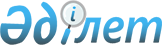 Об утверждении Плана по управлению пастбищами и их использованию в Шардаринском районе на 2020-2021 годыРешение Шардаринского районного маслихата Туркестанской области от 13 марта 2020 года № 55-346-VI. Зарегистрировано Департаментом юстиции Туркестанской области 3 апреля 2020 года № 5544. Прекращено действие в связи с истечением срока
      В соответствии с подпунктом 15) пункта 1 статьи 6 Закона Республики Казахстан "О местном управлении и самоуправлении" от 23 января 2001 года и подпунктом 1) статьи 8 Закона Республики Казахстан от 20 февраля 2017 года "О пастбищах", маслихат Шардаринского района РЕШИЛ:
      1. Утвердить План по управлению пастбищами и их использованию в Шардаринском районе на 2020-2021 годы.
      2. Государственному учреждению "Аппарат маслихата Шардаринского района" в установленном законодательством Республики Казахстан порядке обеспечить:
      1) государственную регистрацию настоящего решения в Республиканском государственном учреждении "Департамент юстиции Туркестанской области Министерства юстиции Республики Казахстан"; 
      2) в течение десяти календарных дней со дня государственной регистрации настоящего решения направление его копии на официальное опубликование в периодические печатные издания, распространяемых на территории Шардаринского района;
      3) размещение настоящего решения на интернет-ресурсе Шардаринского районного маслихата после его официального опубликования.
      3. Контроль за исполнением настоящего решения возложить на руководителя аппарата Шардаринского районного маслихата Бекмуратову Р.
      4. Настоящее решение вводится в действие по истечении десяти календарных дней после дня его первого официального опубликования. План по управлению пастбищами и их использованию в Шардаринском районе на 2020-2021 годы
      Настоящий План по управлению пастбищами и их использованию по Шардаринском районe на 2020-2021 годы (далее – План) разработан в соответствии с Законом Республики Казахстан от 20 февраля 2017 года "О пастбищах", Законом от 23 января 2001 года "О местном государственном управлении и самоуправлении в Республике Казахстан", приказом Заместителя Премьер-Министра Республики Казахстан - Министра сельского хозяйства Республики Казахстан от 24 апреля 2017 года № 173 "Об утверждении Правил рационального использования пастбищ" (зарегистрирован в Министерстве юстиции Республики Казахстан 28 апреля 2017 года № 15090), приказом Министра сельского хозяйства Республики Казахстан от 14 апреля 2015 года № 3-3/332 "Об утверждении предельно допустимой нормы нагрузки на общую площадь пастбищ" (зарегистрирован в Министерстве юстиции Республики Казахстан 15 мая 2015 года № 11064).
      План принимается в целях рационального использования пастбищ, устойчивого обеспечения потребности в кормах и предотвращения процессов деградации пастбищ.
      План содержит:
      1) схему (карту) расположения пастбищ на территории административно-территориальной единицы в разрезе категорий земель, собственников земельных участков и землепользователей на основании правоустанавливающих документов;
      2) приемлемые схемы пастбищеоборотов;
      3) карту с обозначением внешних и внутренних границ и площадей пастбищ, в том числе сезонных, объектов пастбищной инфраструктуры;
      4) схему доступа пастбищепользователей к водоисточникам (озерам, рекам, прудам, оросительным или обводнительным каналам, трубчатым или шахтным колодцам), составленную согласно норме потребления воды;
      5) схему перераспределения пастбищ для размещения поголовья сельскохозяйственных животных физических и (или) юридических лиц, у которых отсутствуют пастбища, и перемещения его на предоставляемые пастбища;
      6) схему размещения поголовья сельскохозяйственных животных на отгонных пастбищах физических и (или) юридических лиц, не обеспеченных пастбищами, расположенными в сельском округе;
      7) календарный график по использованию пастбищ, устанавливающий сезонные маршруты выпаса и передвижения сельскохозяйственных животных;
      8) иные требования, необходимые для рационального использования пастбищ на соответствующей административно-территориальной единице.
      План принят с учетом сведений о состоянии геоботанического обследования пастбищ, сведений о ветеринарно-санитарных объектах, данных о численности поголовья сельскохозяйственных животных с указанием их владельцев – пастбищепользователей, физических и (или) юридических лиц, данных о количестве гуртов, отар, табунов, сформированных по видам и половозрастным группам сельскохозяйственных животных, сведений о формировании поголовья сельскохозяйственных животных для выпаса на отгонных пастбищах, особенностей выпаса сельскохозяйственных животных на культурных и аридных пастбищах, сведений о сервитутах для прогона скота и иных данных, предоставленных государственными органами, физическими и (или) юридическими лицами.
      Общая площадь Шардаринского района составляет 1 287 225 гектаров. Совокупность всех сельскохозяйственных угодий 193 583 гектар, в том числе пашни 57 914 гектар, в том числе 57 914 гектар орошаемой пашни, 488 гектар многолетних насаждений, 1 165 гектар сенокосных угодий, пастбищные 113 474 гектар.
      По категориям земли:
      земли используемые в сельскохозяйственных целях 193 583 гектар;
      земли населенных пунктов 9 232 гектар;
      земли используемые не в целях промышленности, транспорта, связи, обороны, сельского хозяйства 2 042 гектар;
      земли особо охраняемых природных территорий 15 156 гектар;
      земли лесного фонда 909 325 гектар;
      земли водного фонда 88 446 гектар;
      земли запаса 69 441 гектар;
      другие земли 19 853;
      По административно-территориальному делению в Шардаринском районе имеются 10 сельских округов, 23 сельских населенных пунктов.
      Содержание:
      1. Природа
      2. Климат
      3. Гидрография
      4. Население
      5. Сельское хозяйство
      Природа:
      Шардаринский район расположен в юго-западной части Туркестанской области. Его северо-западная часть граничит с Отырарским районом, северная часть - с Арысским районом, восточная часть - с Сарыагашским районом, на западе - с Республикой Узбекистан, на юге - с Шардаринским водохранилищем. Большая часть суши песчаная (Кызылкум), серые, солонцеватые почвы, речные долины с лугово-глинистыми почвами. Здесь есть полынь, водоросли, саксаул, желтуха, джунгил, змеевик, тростник, тростник, сорняк, лист, ягода по Сырдарье.
      Климат:
      Климат ясный континентальный. Пески Кызылкум занимают большую часть (до 85%) территории района. В течение года они представляют хорошие пастбища для каракульских овец, верблюдов и лошадей.
      Пойма реки Сырдарии благоприятна для поливного земледелия, особенно для рисоводства. Пойма реки представляет для животноводства основную кормовую базу.
      Территория района засушливая, жаркая, относится к полупустынной зоне. Лето очень жаркое, засушливое, продолжительное, зима короткая, малоснежная, выпавший снег быстро тает. К основным характеристикам климата относятся избыточность тепловых ресурсов и инсоляции. В августе среднемесячная температура составляет 28º-30º. При высокой температуре влажность воздуха бывает очень низкой (17-19%). В январе среднемесячная температура составляет 3º-5º. Однако, в некоторые годы температура воздуха достигает минус 35º-37º, что вредит теплолюбивым растениям. Обычно, морозные дни начинаются во второй декаде октября и продолжаются до первой декады апреля. Иногда заморозки бывают и в начале мая. Но такие обстоятельства случаются очень редко. Средняя продолжительность безморозного периода составляет 186 дней. Среднегодовое количество осадков равняется 195-197 мм. В разные годы количество осадков непостоянное, переменчивое. 87% осадков приходится на зимне-весенний сезоны.
      На территории района ветер преимущественно дует с севера. Среднегодовая скорость ветра может изменяться от 1,9 до 2,9 м/сек.
      Гидрография:
      В районе - 1 водохранилища. Услуга по транспортировке сточных вод составляет в размере 5,2 миллиард куб метр объем воды для района.
      Реки: В районе имеется река Сырдария. Главный канал Кызылкум, который начинается с водоема, поливает плодородную землю на правом берегу реки Сырдарьи. Река Сырдария- 1635 километр.
      Водоемы и пруды: водохранилище "Шардара", емкостью 5,2 миллиард м3, пруд "Шардара"-5,3 километр, пруд "Арнасай" -2,02 километр.
      Сельское хозяйство:
      Совокупность всех сельскохозяйственных угодий 193 358 гектар, в том числе пашни 57 914 гектар, в том числе 57 914 гектар орошаемой пашни, 488 гектар многолетних насаждений, 1 165 гектар сенокосных угодий, пастбищные 113 474 гектар.
      В настоящее время в районе насчитывается 48 233 голов крупнорогатого скота, 198 622 голов мелкорогатого скота, 10 284 голов лошадей, 2 623 голов верблюдов.
      Сведения количестве поголовья скота, имеющихся площадей природных пастбищ и требуемых площадей природных пастбищ в разрезе сельских округов Шардаринского района:
      Уровень обеспеченности скота на пастбищах
      Объекты ветеринарно-санитарного обслуживание для домашних животных: ветеринарные станции - 11, места для купания мелкорогатого скота - 22, пункт искусственного осеменение - 11, биотермические котловины - 15.
      Информация о ветеринарно-санитарных учреждениях:
      Основным запасом крупногорогатого скота в этом районе являются пастбища. Это около 20-35% годового корма. Биоразнообразие пастбищного топлива варьируется в зависимости от экологической ситуации каждого года. 
      В соответствии приказом Министра сельского хозяйства Республики Казахстан от 14 апреля 2015 года № 3-3/332 "Об утверждении предельно допустимой нормы нагрузки на общую площадь пастбищ", на территории района из пастбищных земель лесного фонда 909 325 гектаров, находящихся в ведении "Шардаринского государственного управления лесного хозяйства и охраны природы", используется для четырех продуктивных животных которые нуждаются в кормах и питательные веществах в естественных пастбищных угодьях (847 287 га) на основании договора аренды.
      В приложении содержатся данные, схемы и карты по сельским округам.
      Приложение 1 - с/о К.Турысбеков
      Приложение 2 - с/о Коссейт
      Приложение 3 - с/о Коксу
      Приложение 4 - с/о Узын ата
      Приложение 5 - с/о Алатау батыр
      Приложение 6 - с/о Кызылкум
      Приложение 7 - с/о Сүткент
      Приложение 8 - с/о Достык
      Приложение 9 - с/о Акшенгелди
      Приложение 10 - с/о Жаушыкум
      1. Сельский округ К.Турысбеков
      Центр - село Шардара. 
      Населенные пункты-Акберди, Бимырза, 
      Куан-кудык, Пишентобе, Бозай.
      Количество население-23 853 человека.
      Общая площадь округа-53 823 гектар.
      В том числе:
      сельскохозяйственные земли-50 340 гектар;
      орошаемые земли-2 584 гектар;
      пастбищные земли -45 223 гектар.
      Данные о количестве поголовья скота сельскохозяйственных животных по месту жительства.
      Информация о ветеринарно-санитарных учреждениях:
      График использования календаря пастбищ для распределения сельскохозяйственных животных и сезонных маршрутов распространения. Продолжительность пастбищного периода следующая:
      График потребности в пастбище скота сельскохозяйственных животных: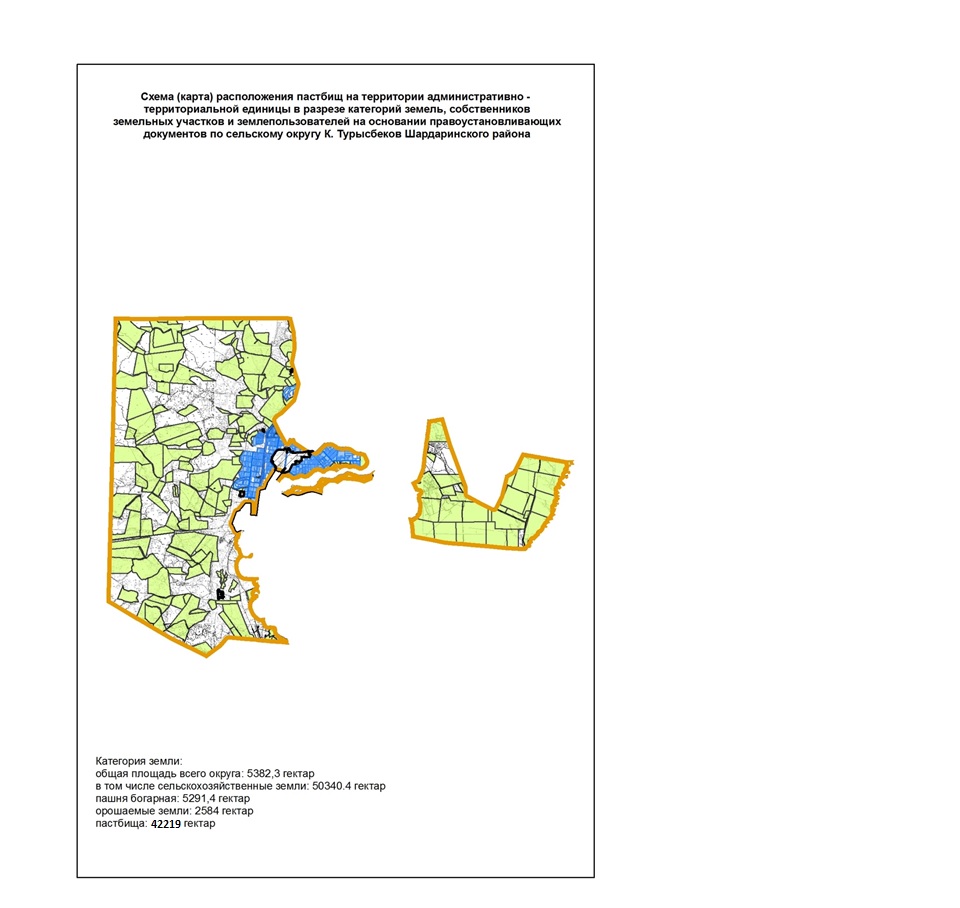 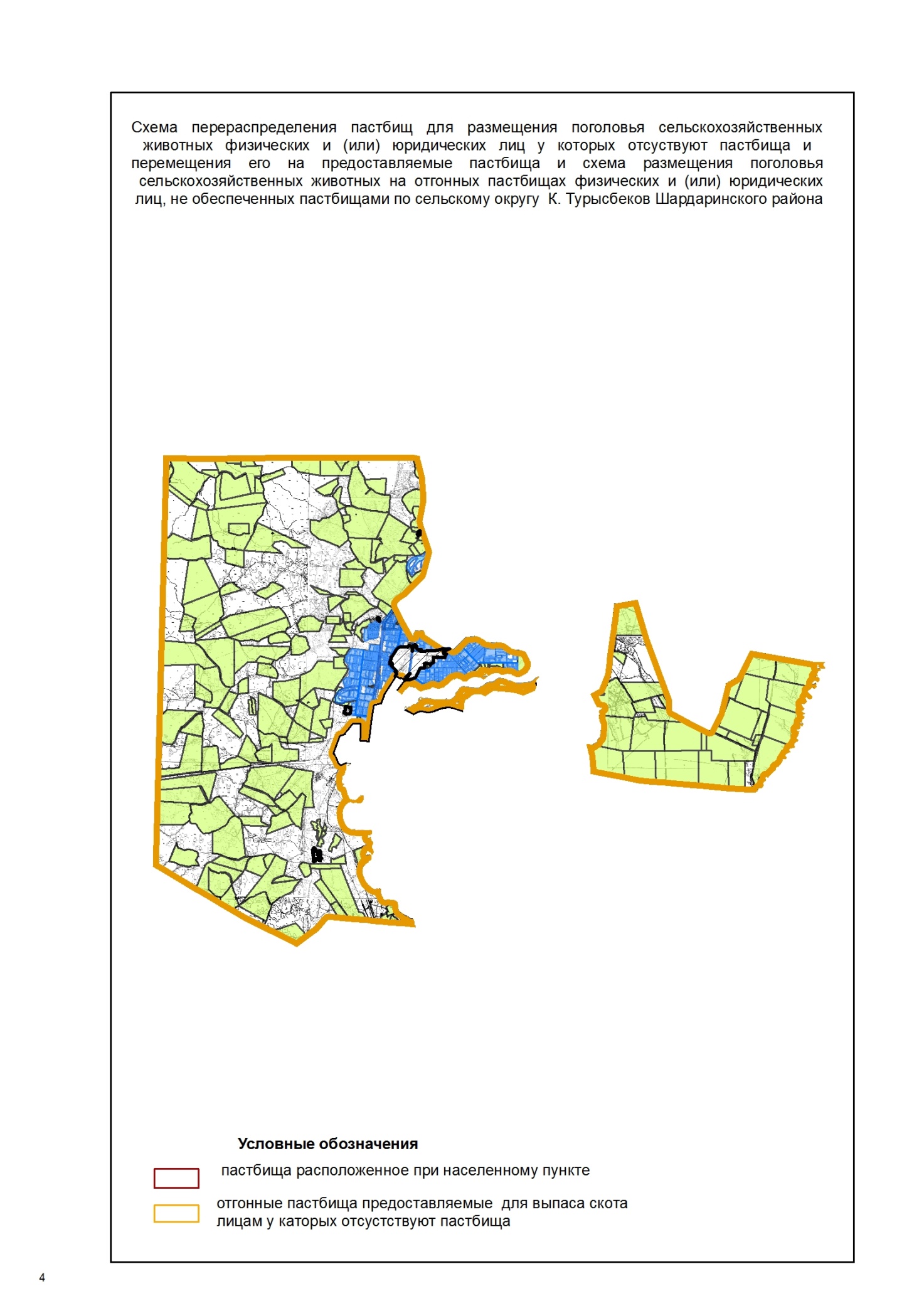 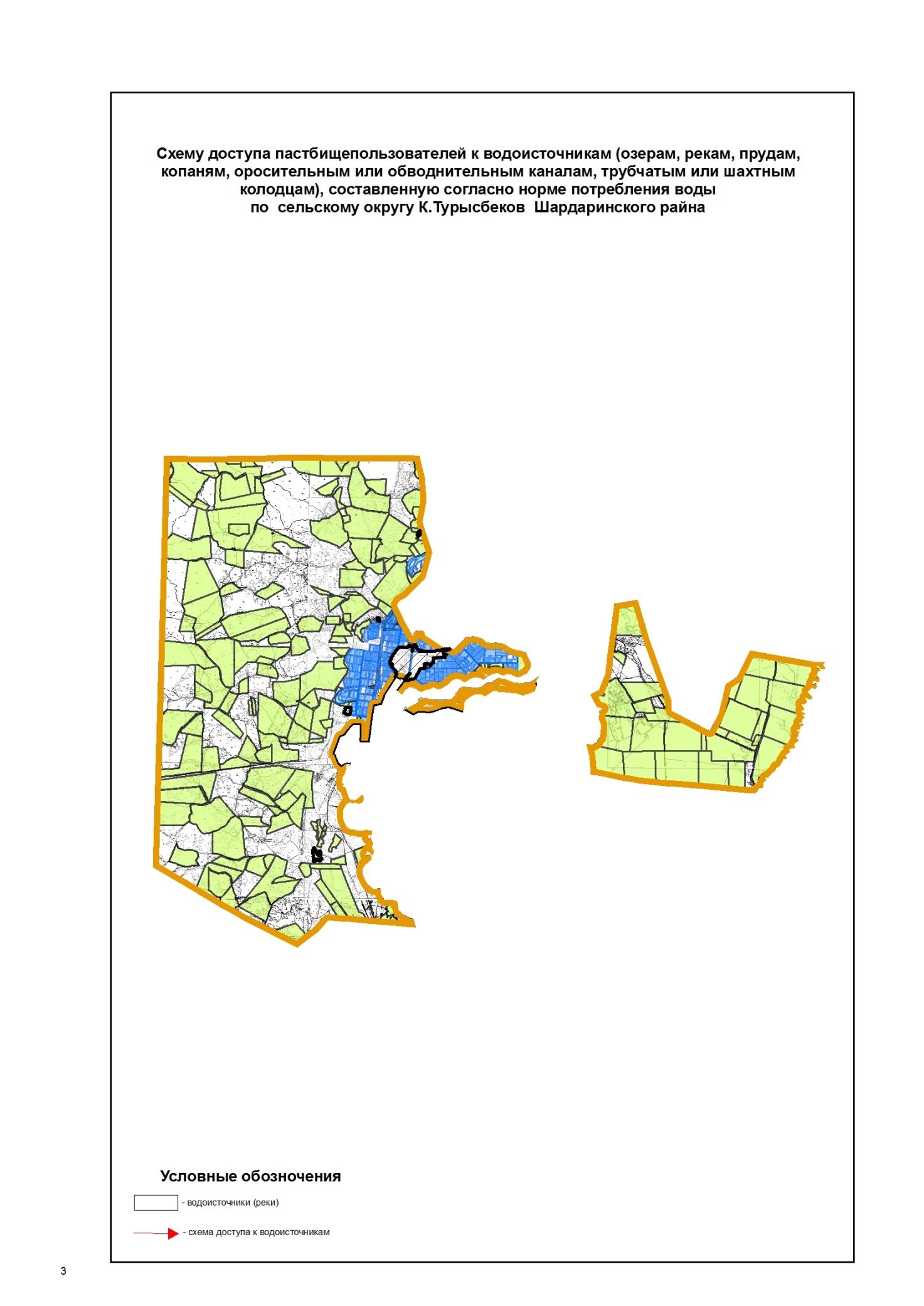 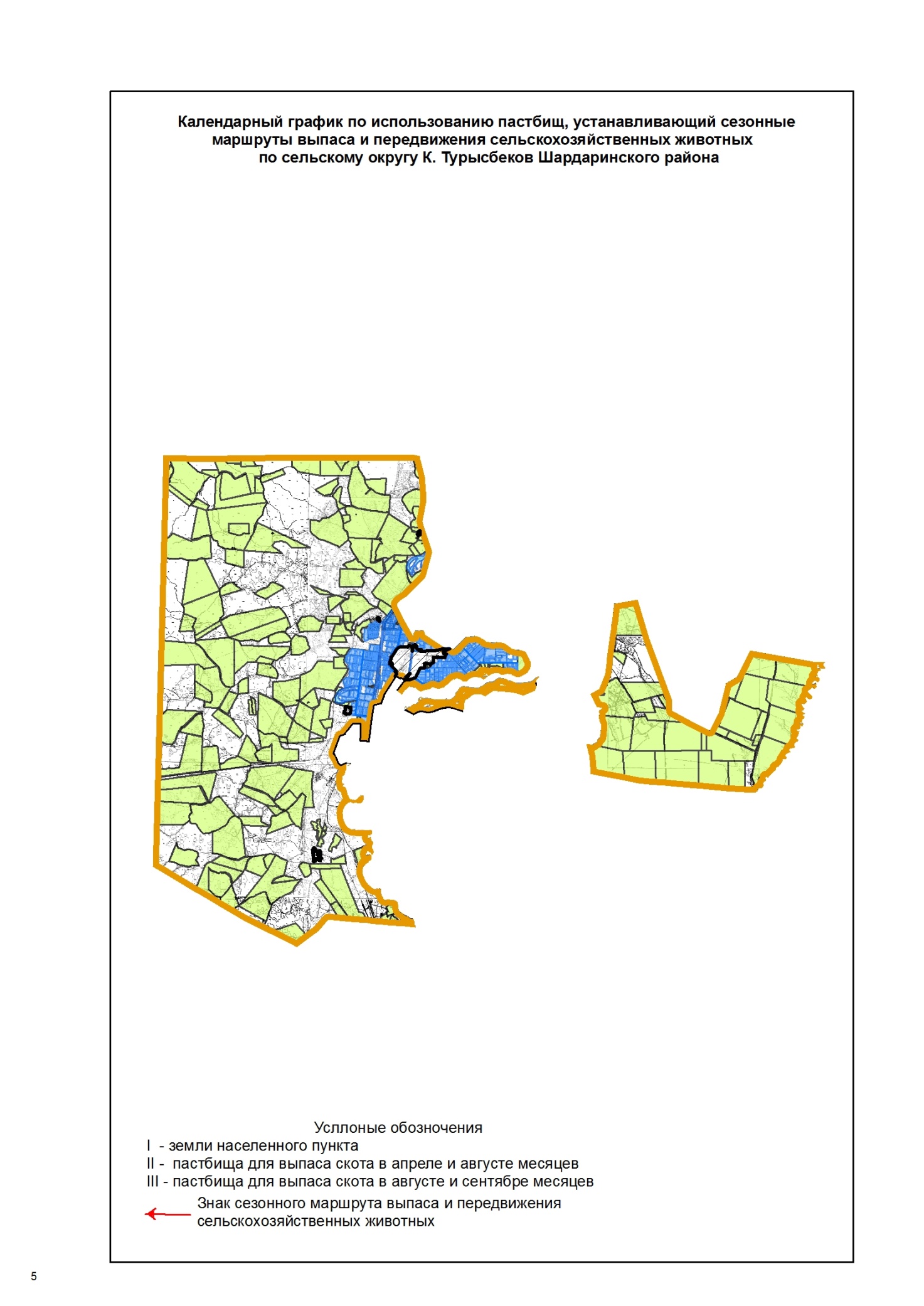 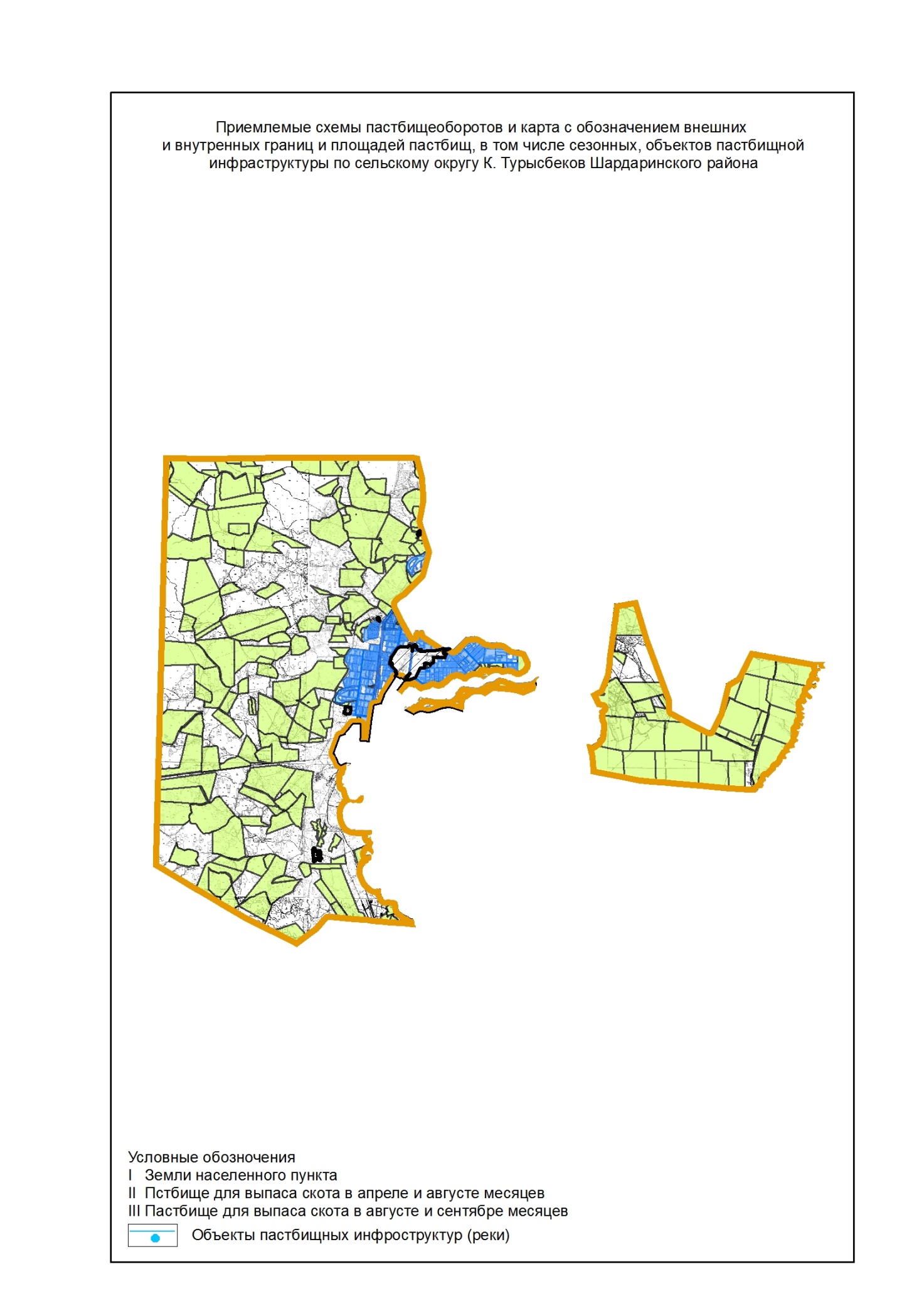 
      2. Сельский округ Коссейт
      Центр-село Коссейт
      Количество население-4 995 человек
      Общая площадь всего округа-8 598 гектар
      В том числе:
      сельскохозяйственные земли-6 820 гектар;
      общие пахотные земли-6 590 гектар;
      орошаемые земли-6 590 гектар;
      пастбищные земли-373 гектар;
      Данные о количестве поголовья скота сельскохозяйственных животных по населенным пунктам:
      Данные о ветеринарно-санитарных учреждениях:
      График календаря использования пастбищ для распределения сельскохозяйственных животных и сезонных маршрутов распространения. Продолжительность пастбищного периода следующая:
      В соответствии с приказом Министерства сельского хозяйства Республики Казахстан от 14 апреля 2015 г. № 3-3/332 "Об утверждении предельно допустимой нагрузки на пастбища" график потребности в пастбище скота сельскохозяйственных животных: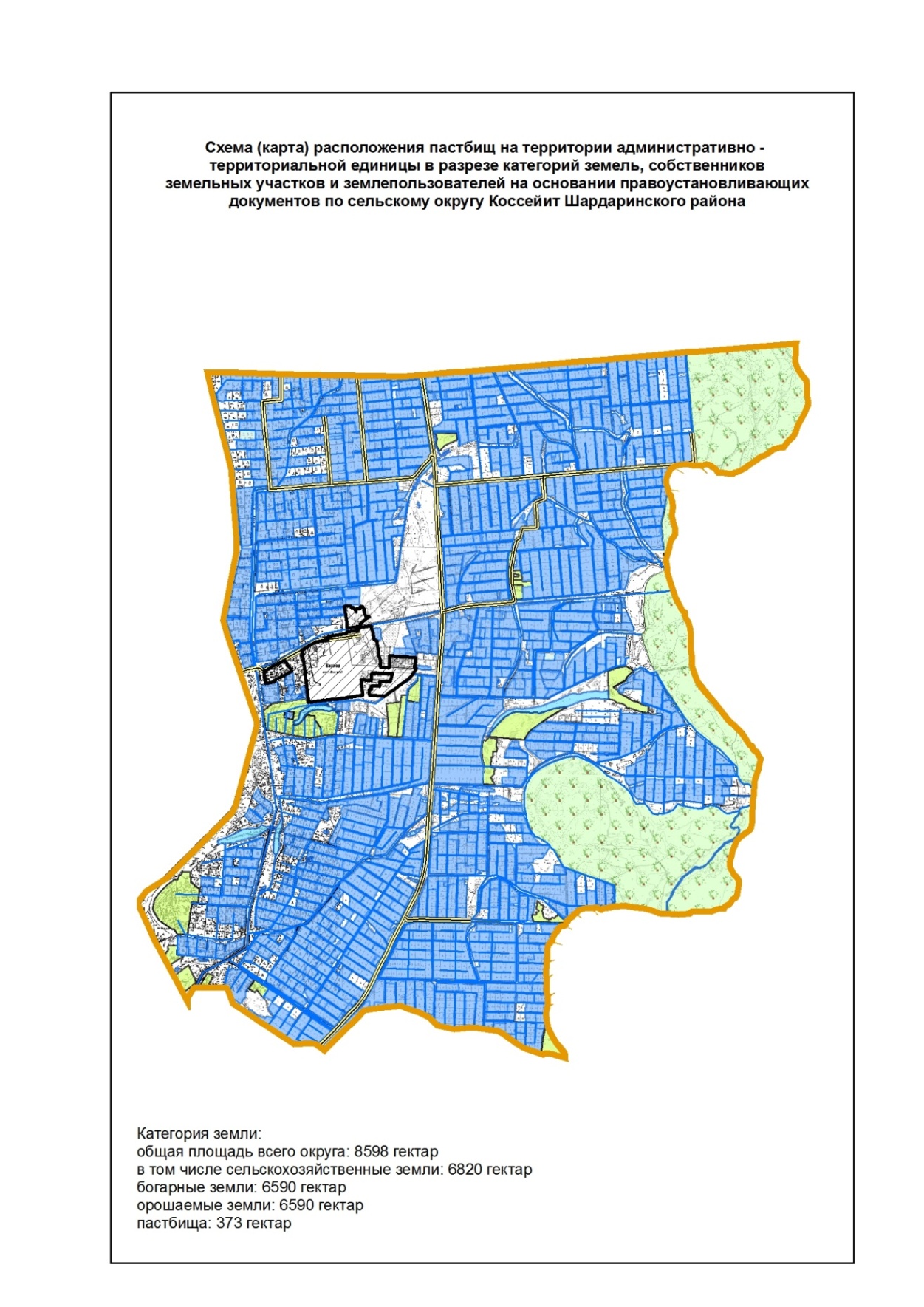 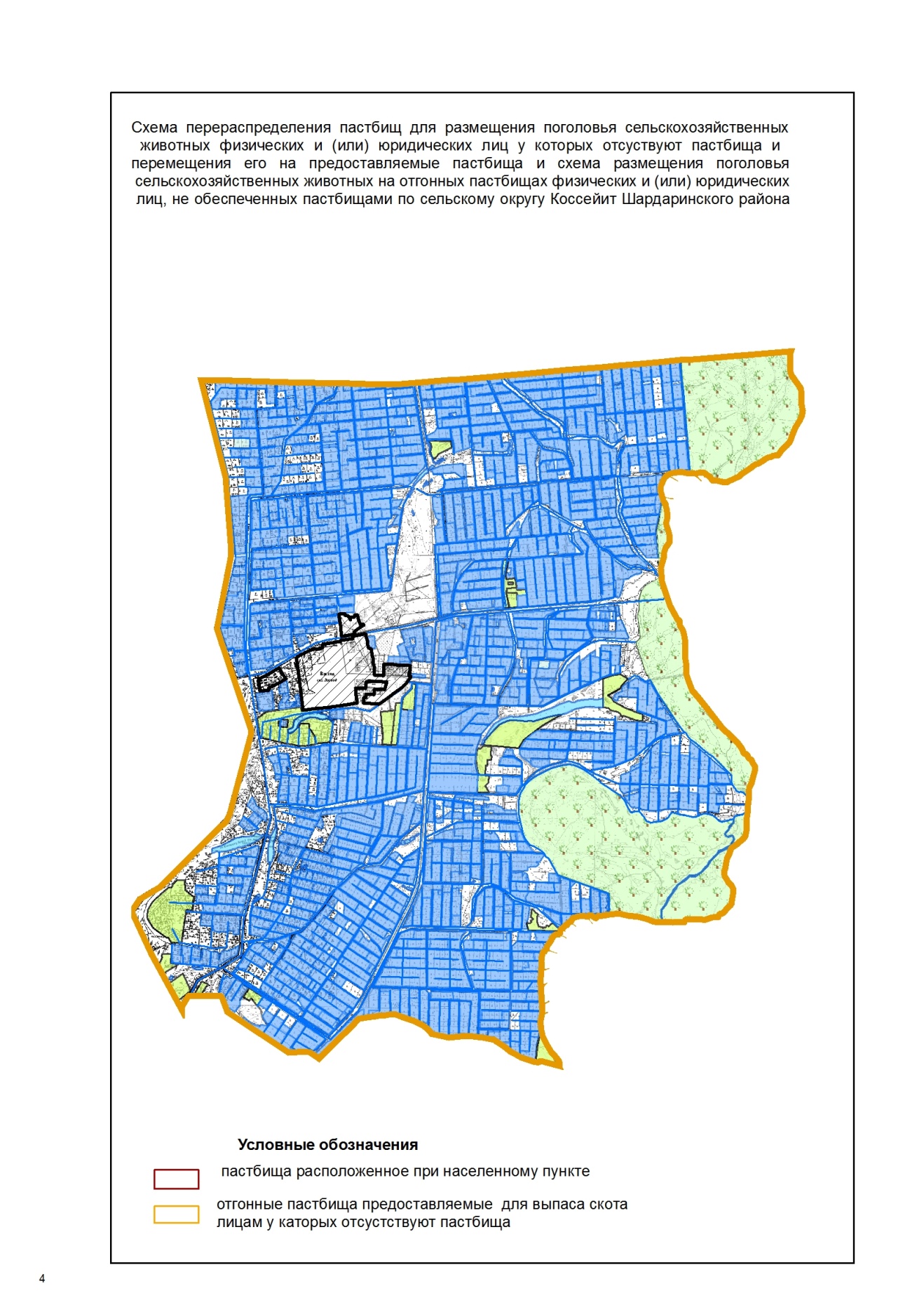 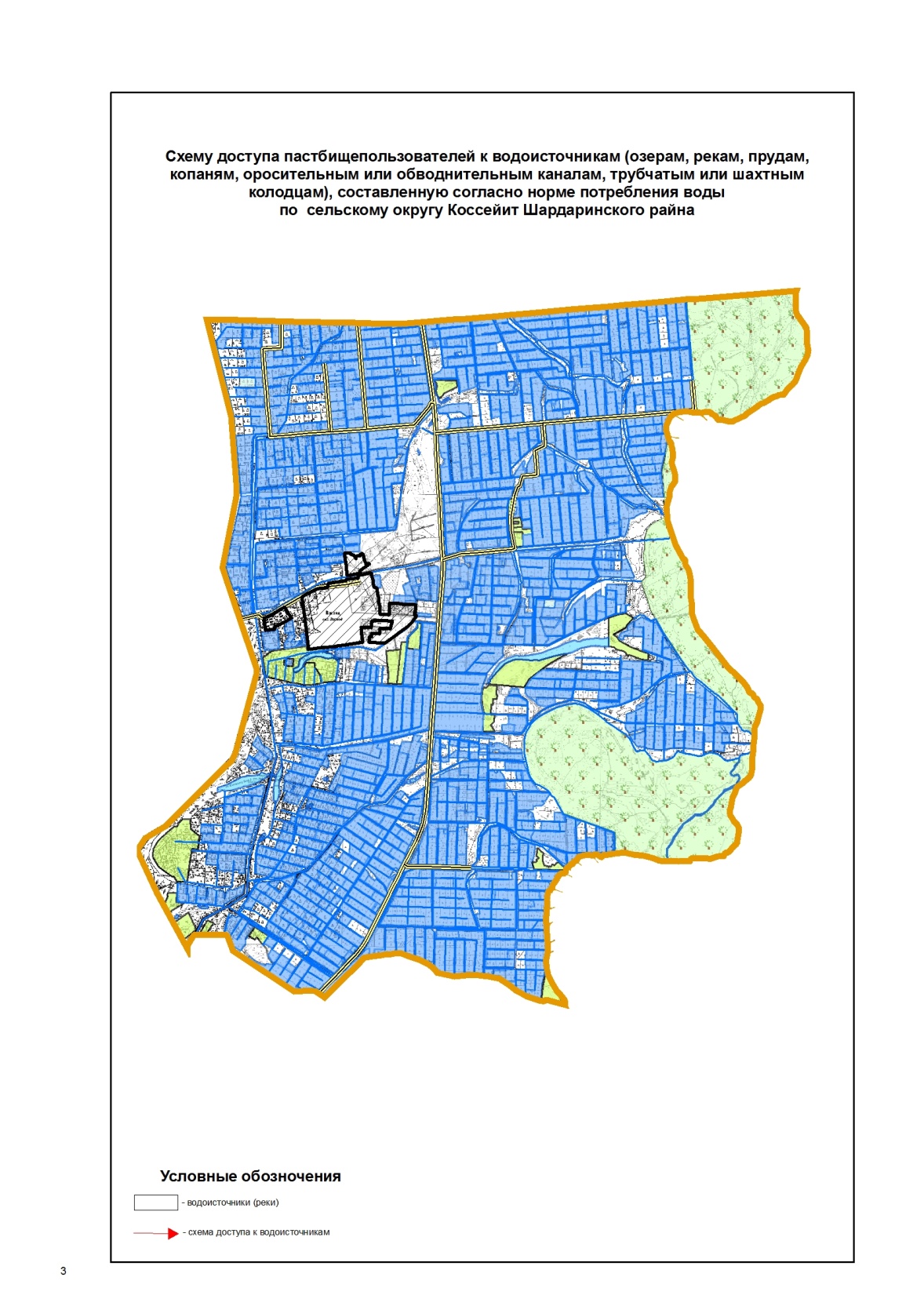 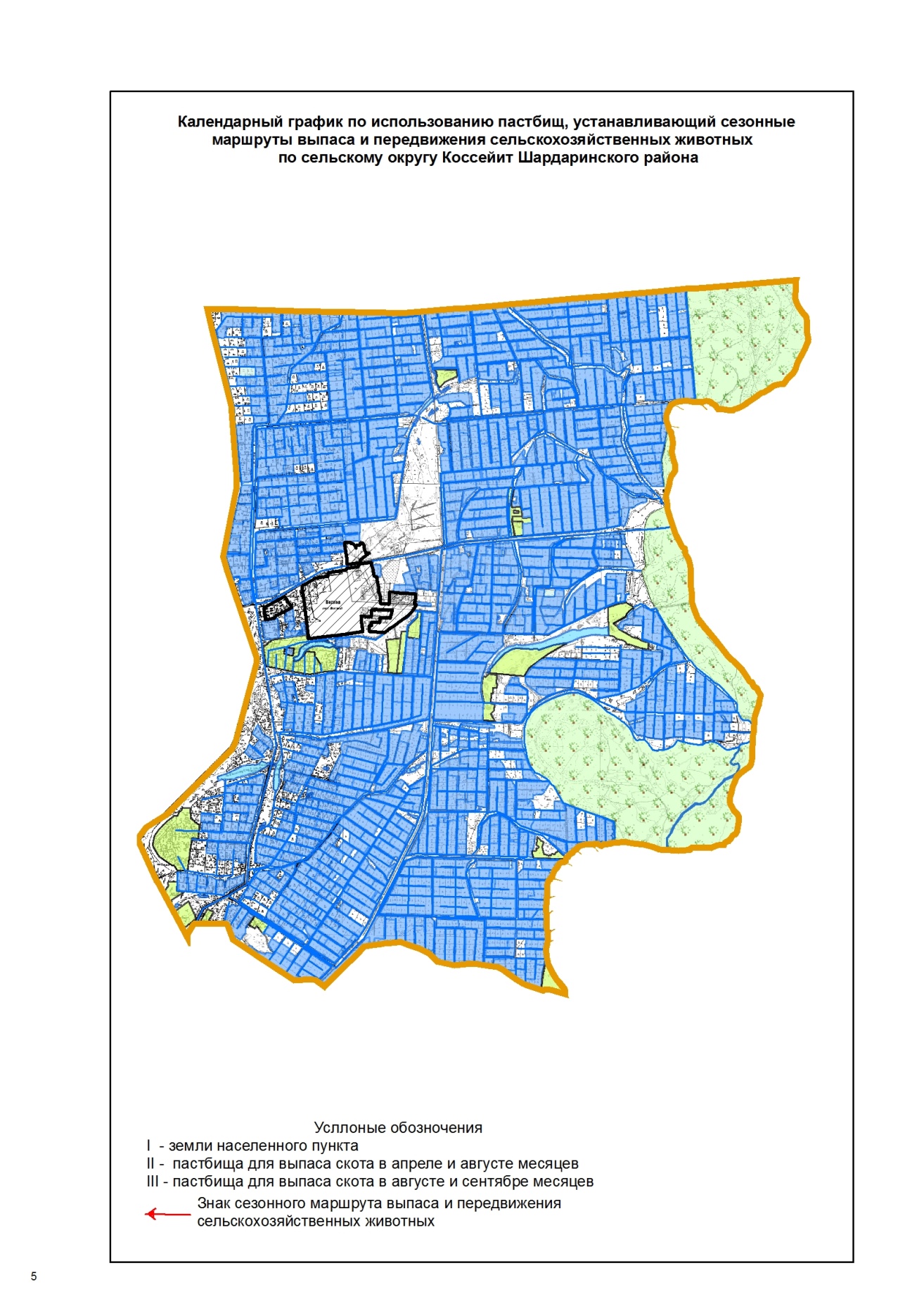 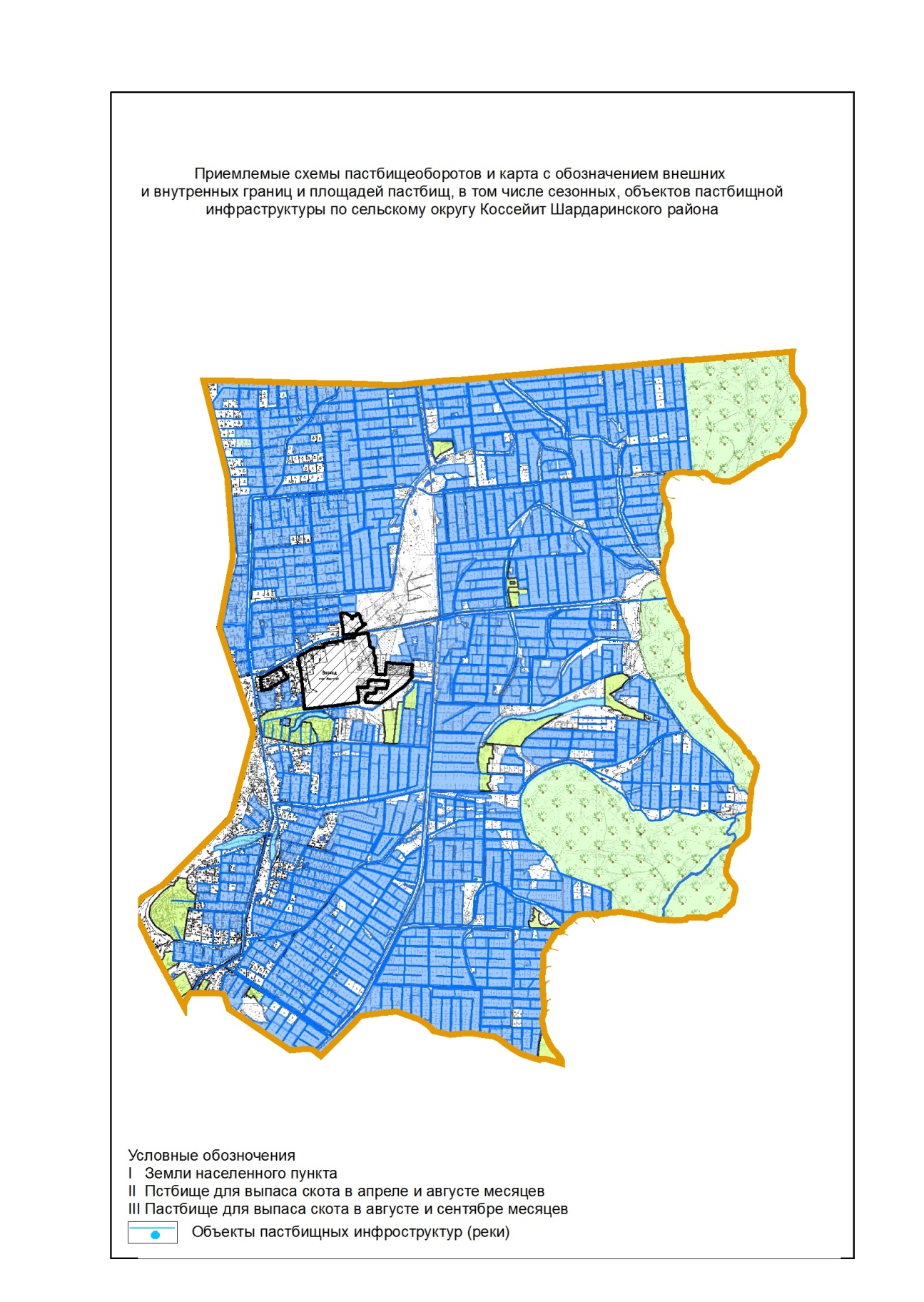 
      3. Сельский округ Коксу
      Центр - село Коксу.
      Населенные пункты-Айдаркол кашар, 
      Баспанды, Жоласар
      Количество население-8 096 человек.
      Общая площадь всего округа-69 856,85 гектар.
      В том числе:
      сельскохозяйственные земли-47 707 гектар;
      общие пахотные земли-9 712 гектар;
      орошаемые земли-9 324 гектар;
      пастбищные земли-37 995 гектар;
      Данные о количестве поголовья скота сельскохозяйственных животных по населенным пунктам:
      Данные о ветеринарно-санитарных учреждениях:
      График календаря использования пастбищ для распределения сельскохозяйственных животных и сезонных маршрутов распространения. Продолжительность пастбищного периода следующая:
      В соответствии с приказом Министерства сельского хозяйства Республики Казахстан от 14 апреля 2015 г. № 3-3/332 "Об утверждении предельно допустимой нагрузки на пастбища" график потребности в пастбище скота сельскохозяйственных животных: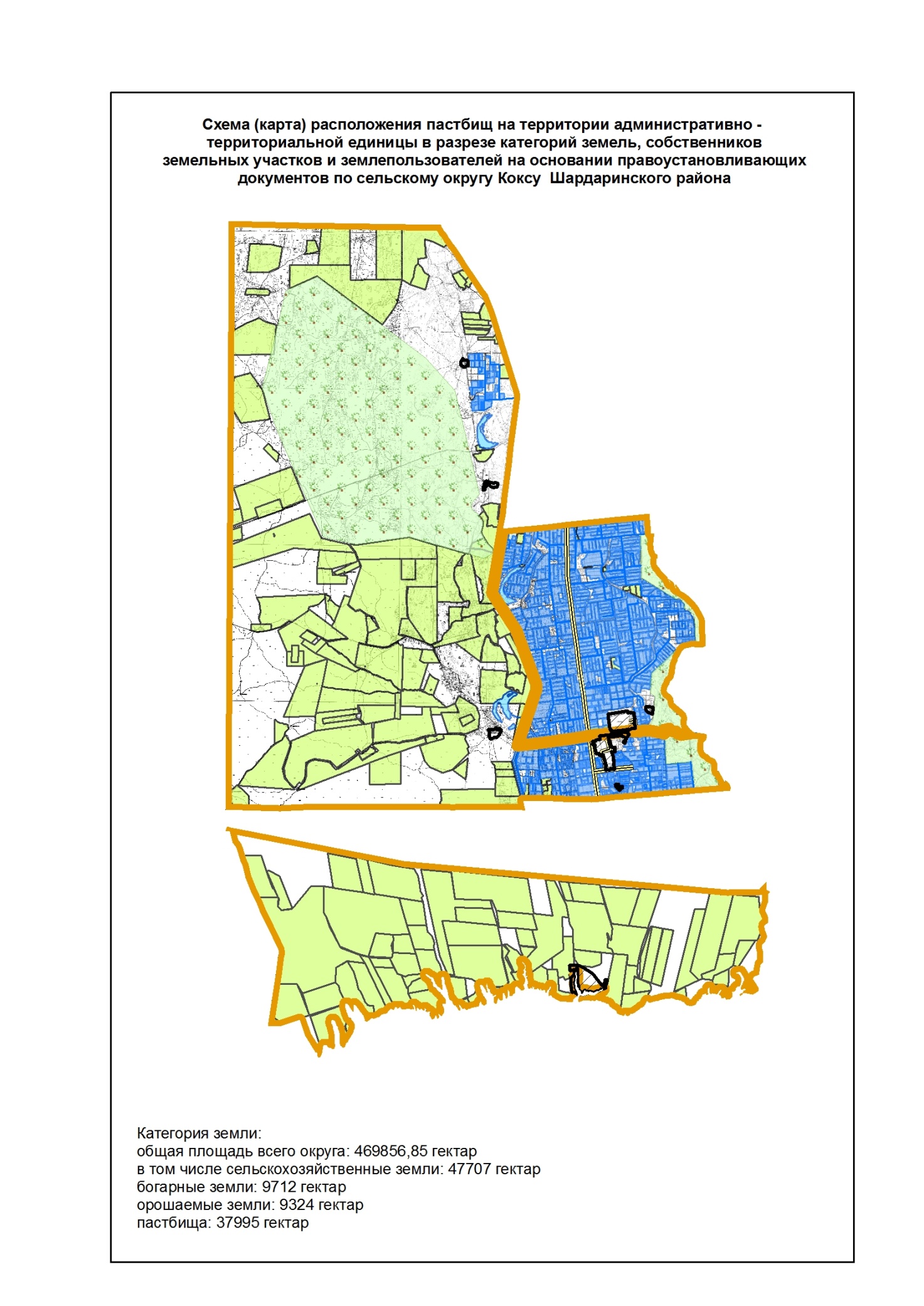 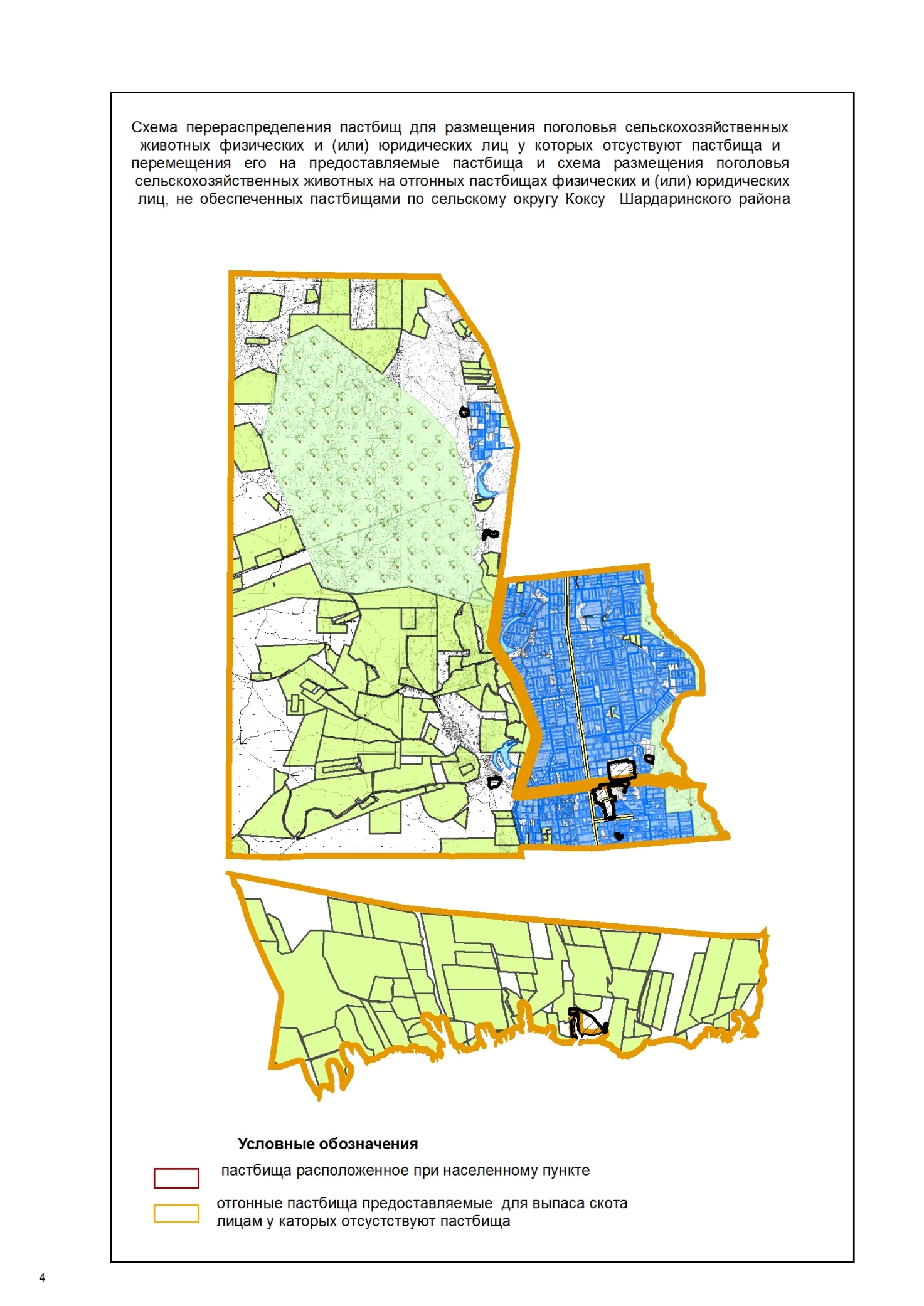 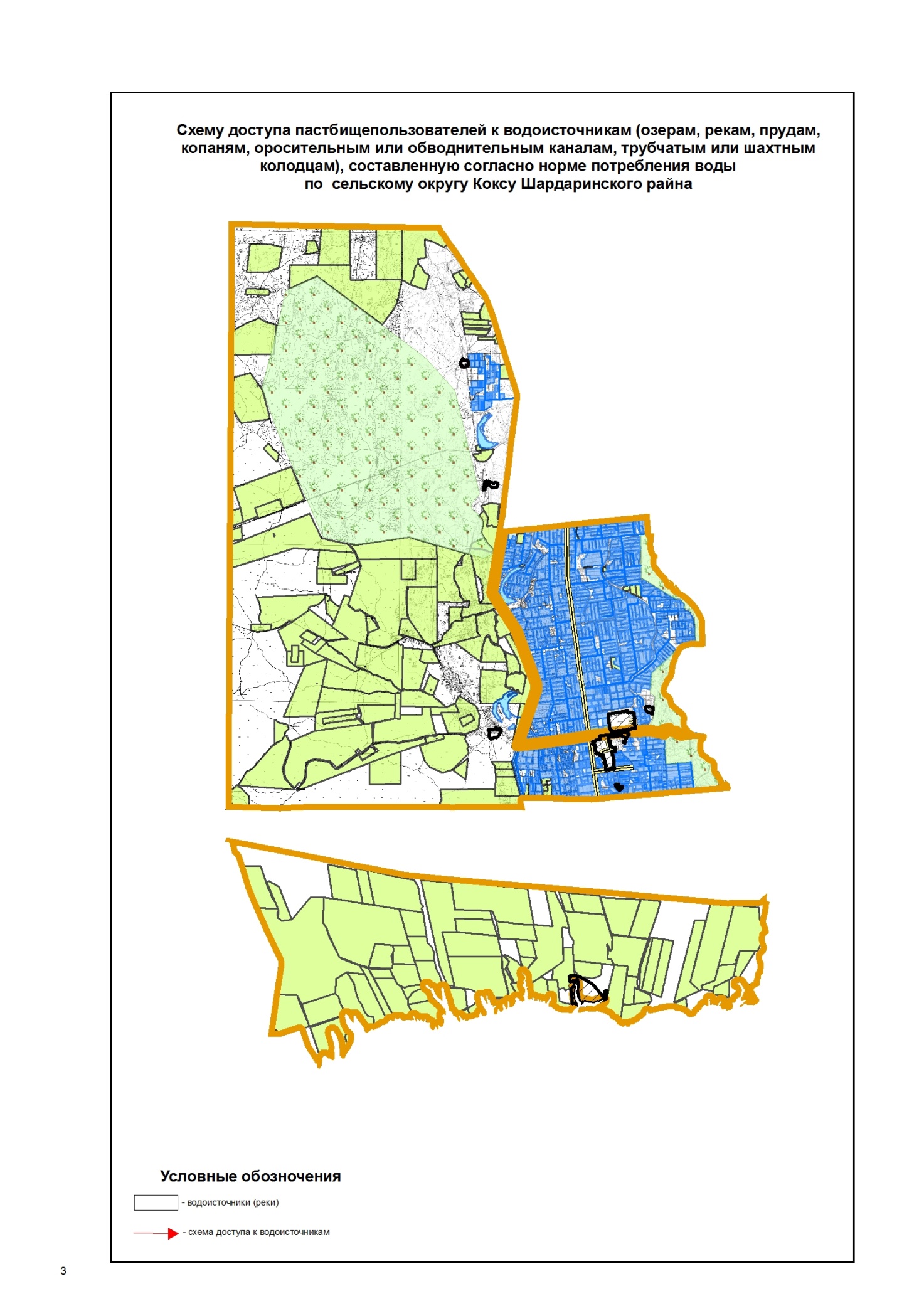 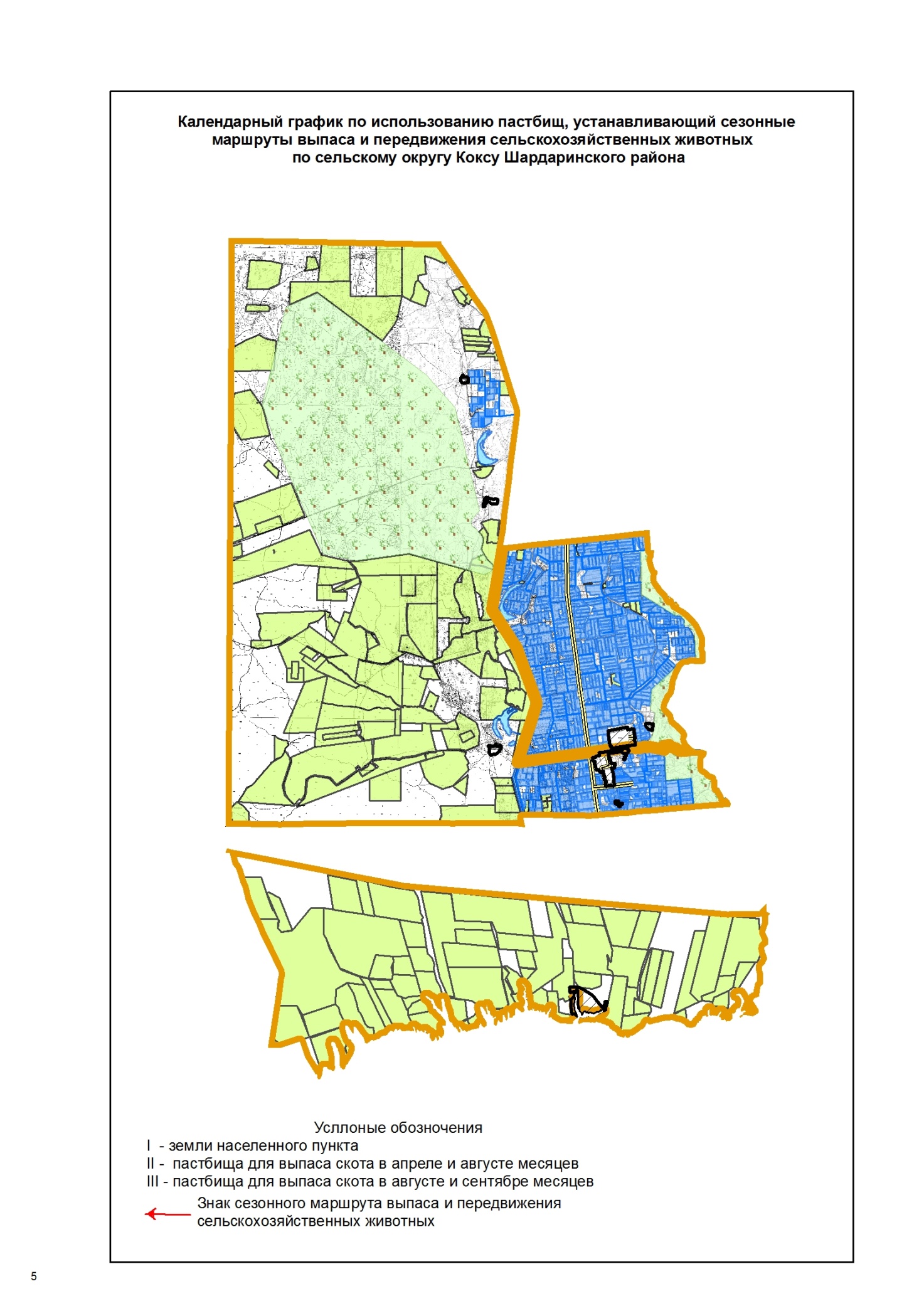 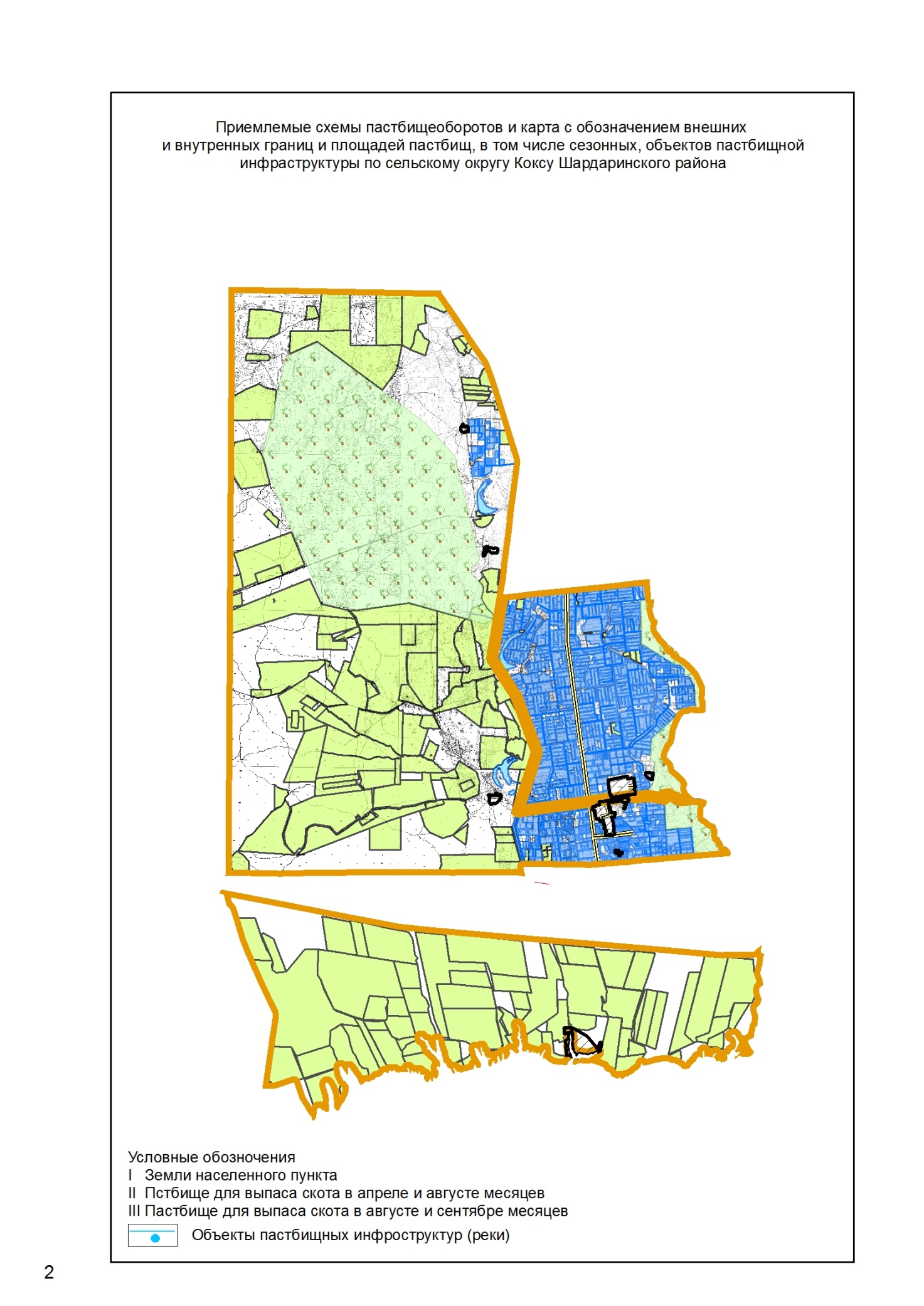 
      4. Сельский округ Узын ата
      Центр-село Узын ата
      Кочество население-4 662 человек
      Общая площадь всего округа-8 433,27 гектар
      В том числе:
      сельскохозяйственные земли-7 769,27 гектар;
      общие пахотные земли-5 969,27гектар;
      орошаемые земли-5 111 гектар;
      пастбищные земли-5 11 гектар.
      Данные о количестве поголовья скота сельскохозяйственных животных по населенным пунктам:
      Данные о ветеринарно-санитарных учреждениях:
      График календаря использования пастбищ для распределения сельскохозяйственных животных и сезонных маршрутов распространения. Продолжительность пастбищного периода следующая:
      В соответствии с приказом Министерства сельского хозяйства Республики Казахстан от 14 апреля 2015 г. № 3-3/332 "Об утверждении предельно допустимой нагрузки на пастбища" график потребности в пастбище скота сельскохозяйственных животных: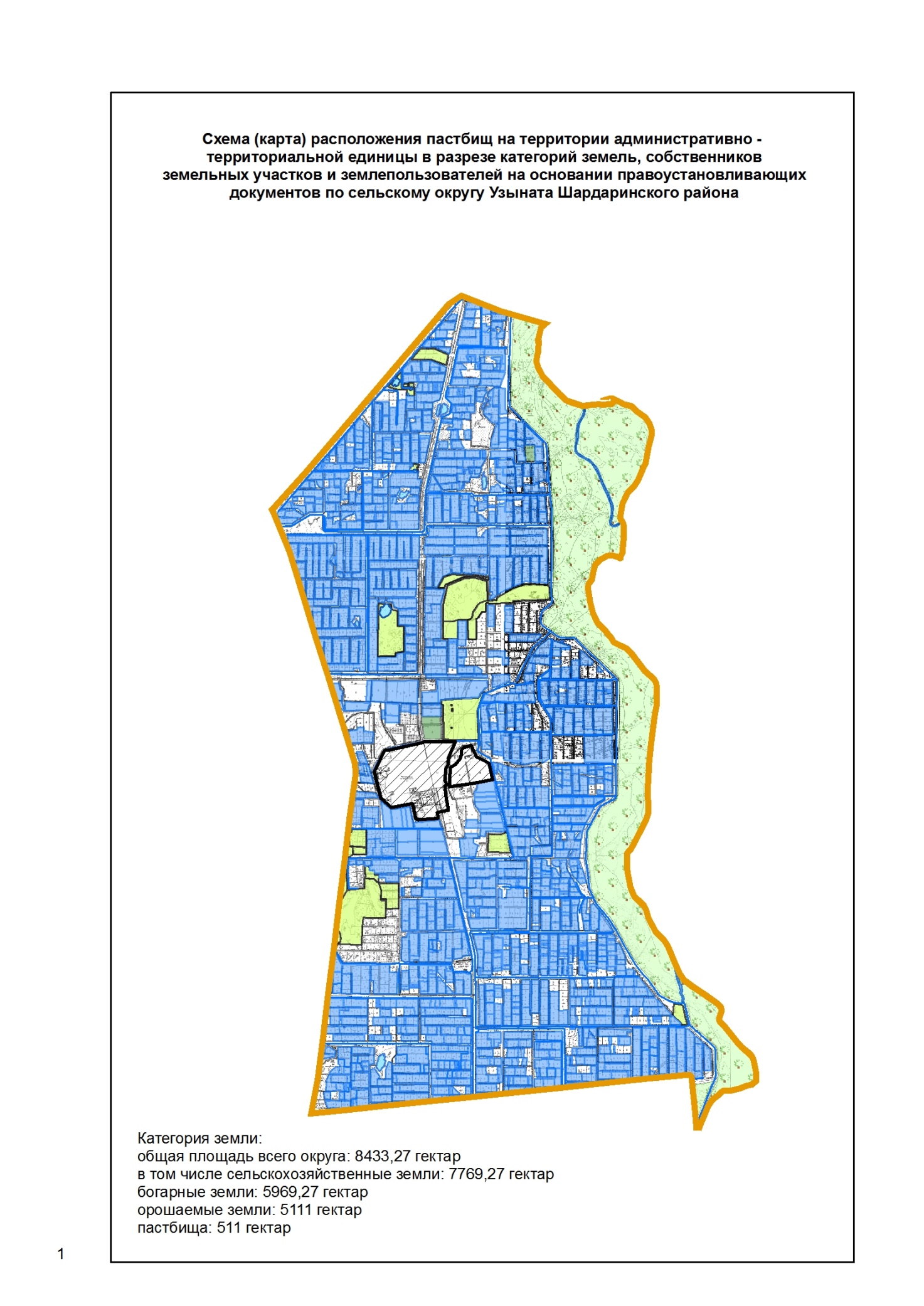 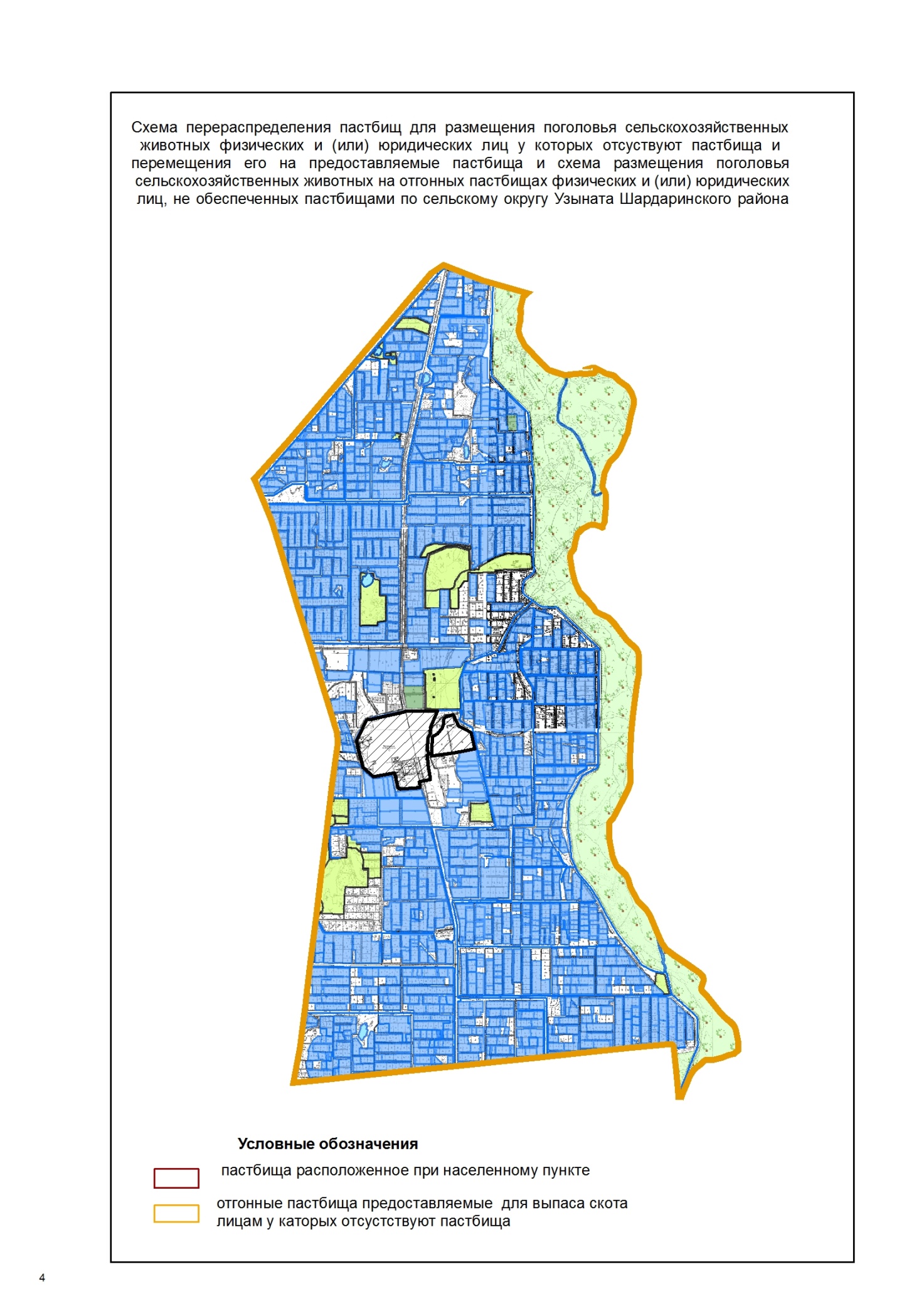 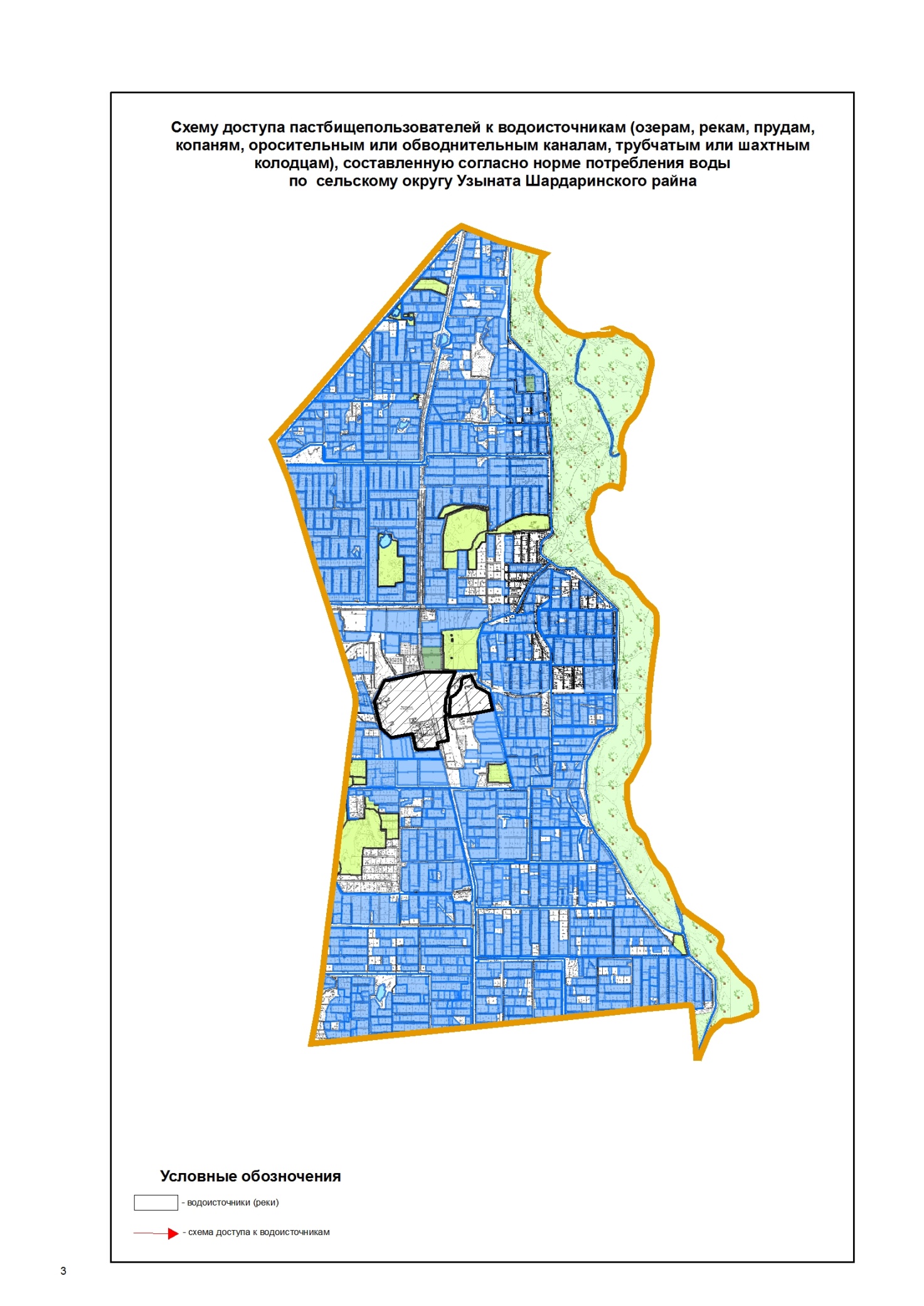 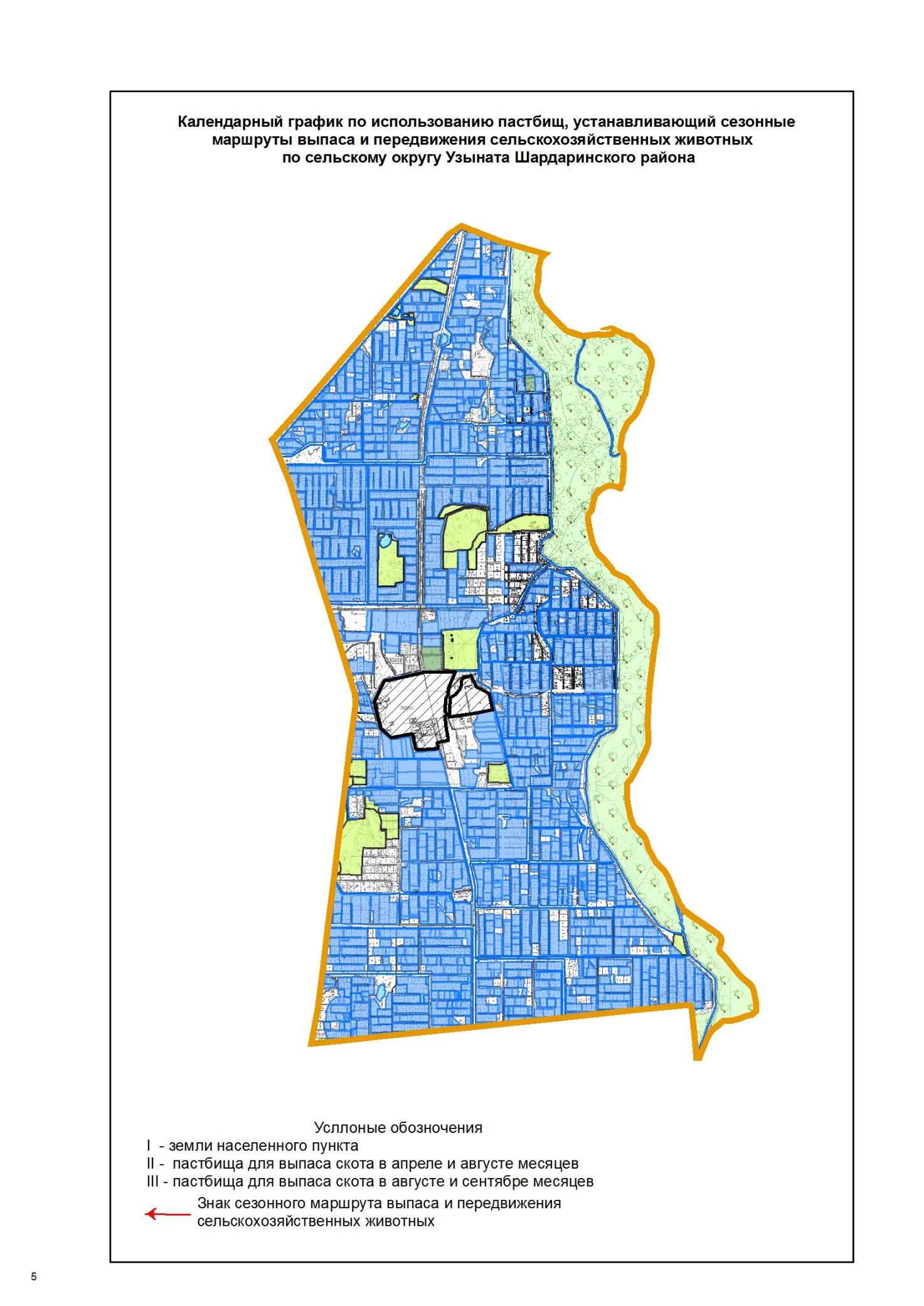 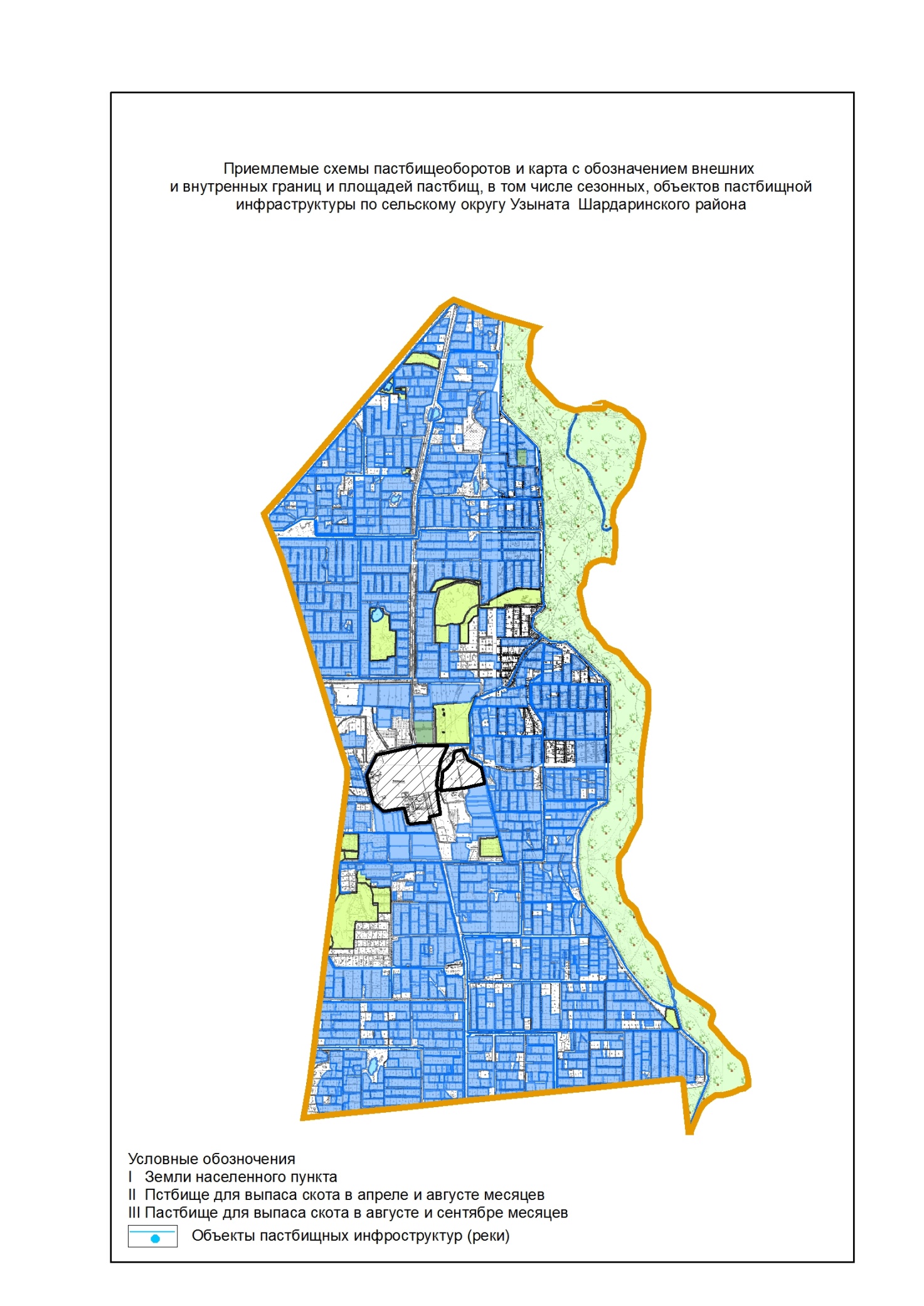 
      5. Сельский округ Алатау батыр
      Центр-село Казахстан.
      Населенные пункты-Целинный, Казахстан.
      Количество население-9 204 человек.
      Общая площадь всего округа – 17 551,16 гектар.
      В том числе:
      сельскохозяйственные земли-13 174 гектар;
      орошаемые земли-11 341 гектар;
      пастбищные земли-1 554 гектар.
      Данные о количестве поголовья скота сельскохозяйственных животных по населенным пунктам:
      Данные о ветеринарно-санитарных учреждениях:
      График календаря использования пастбищ для распределения сельскохозяйственных животных и сезонных маршрутов распространения. Продолжительность пастбищного периода следующая:
      В соответствии с приказом Министерства сельского хозяйства Республики Казахстан от 14 апреля 2015 г. № 3-3/332 "Об утверждении предельно допустимой нагрузки на пастбища" график потребности в пастбище скота сельскохозяйственных животных: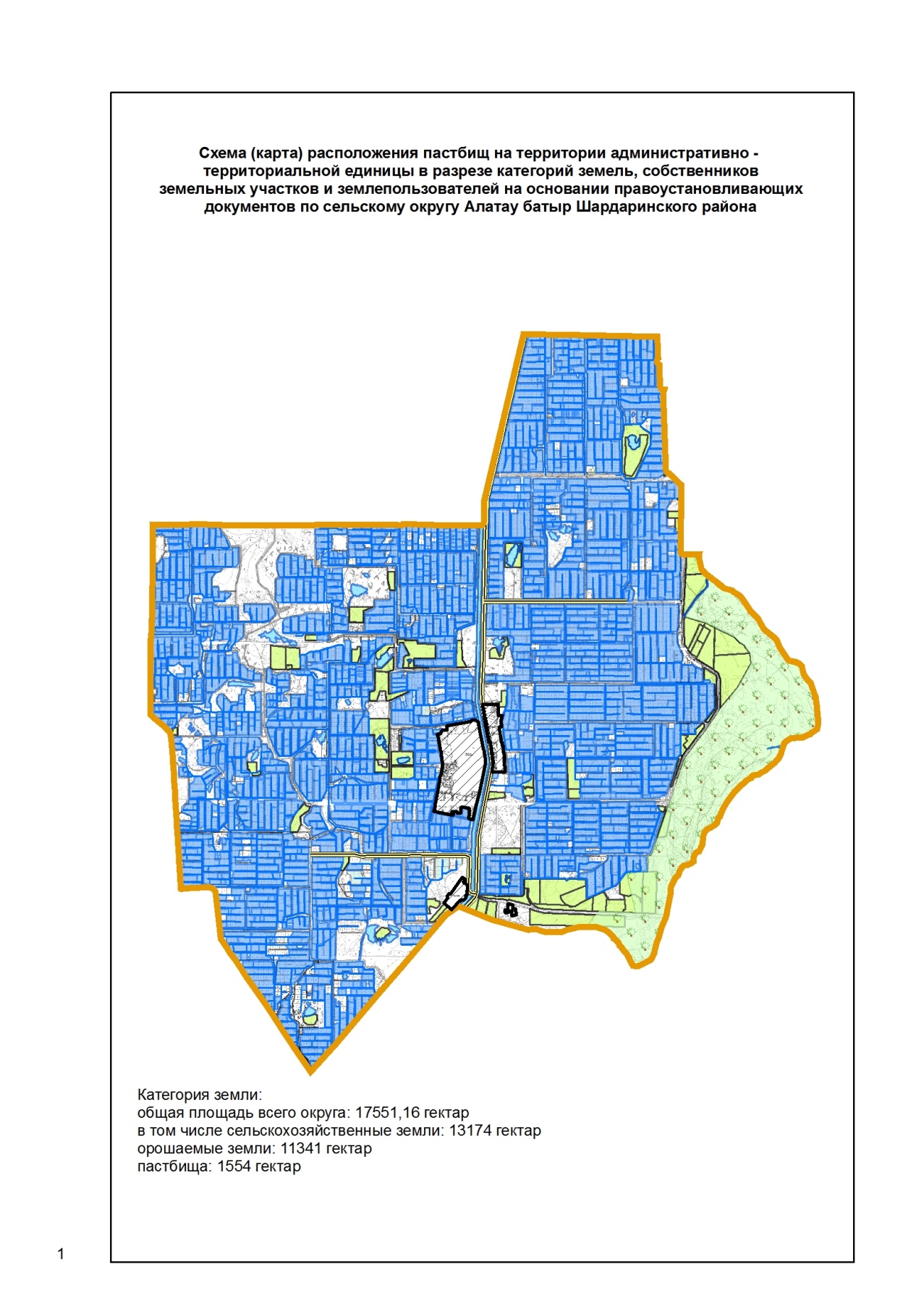 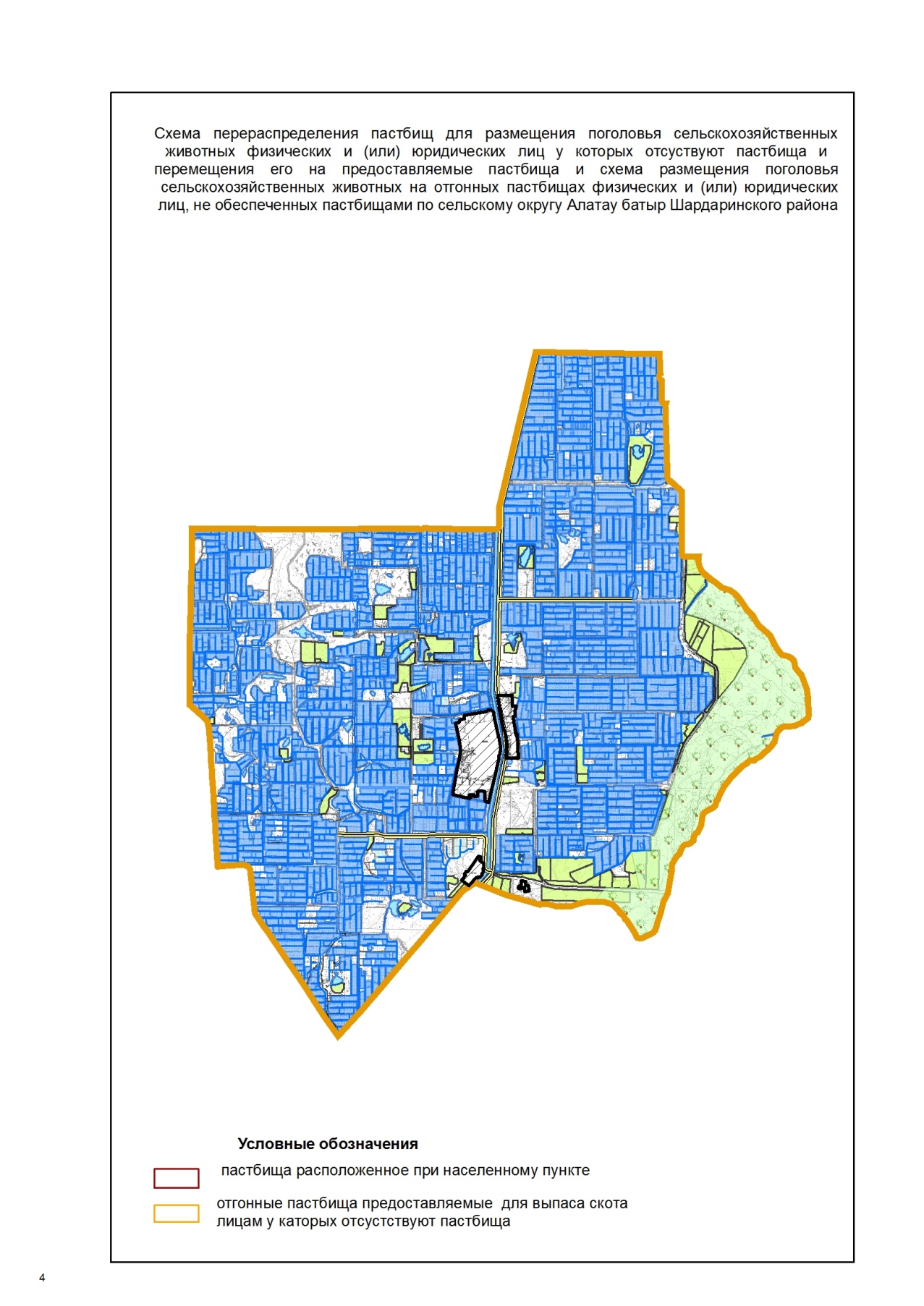 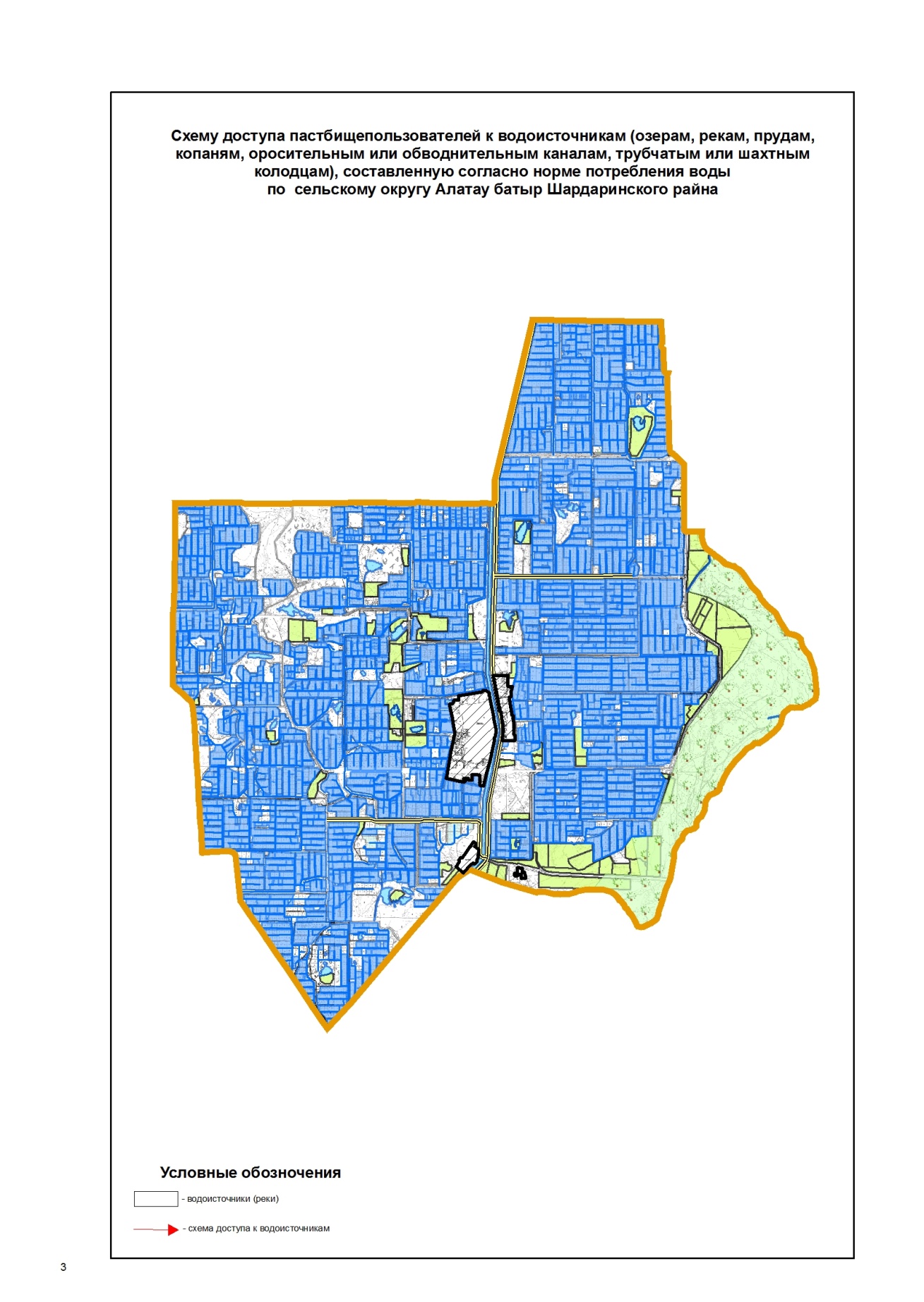 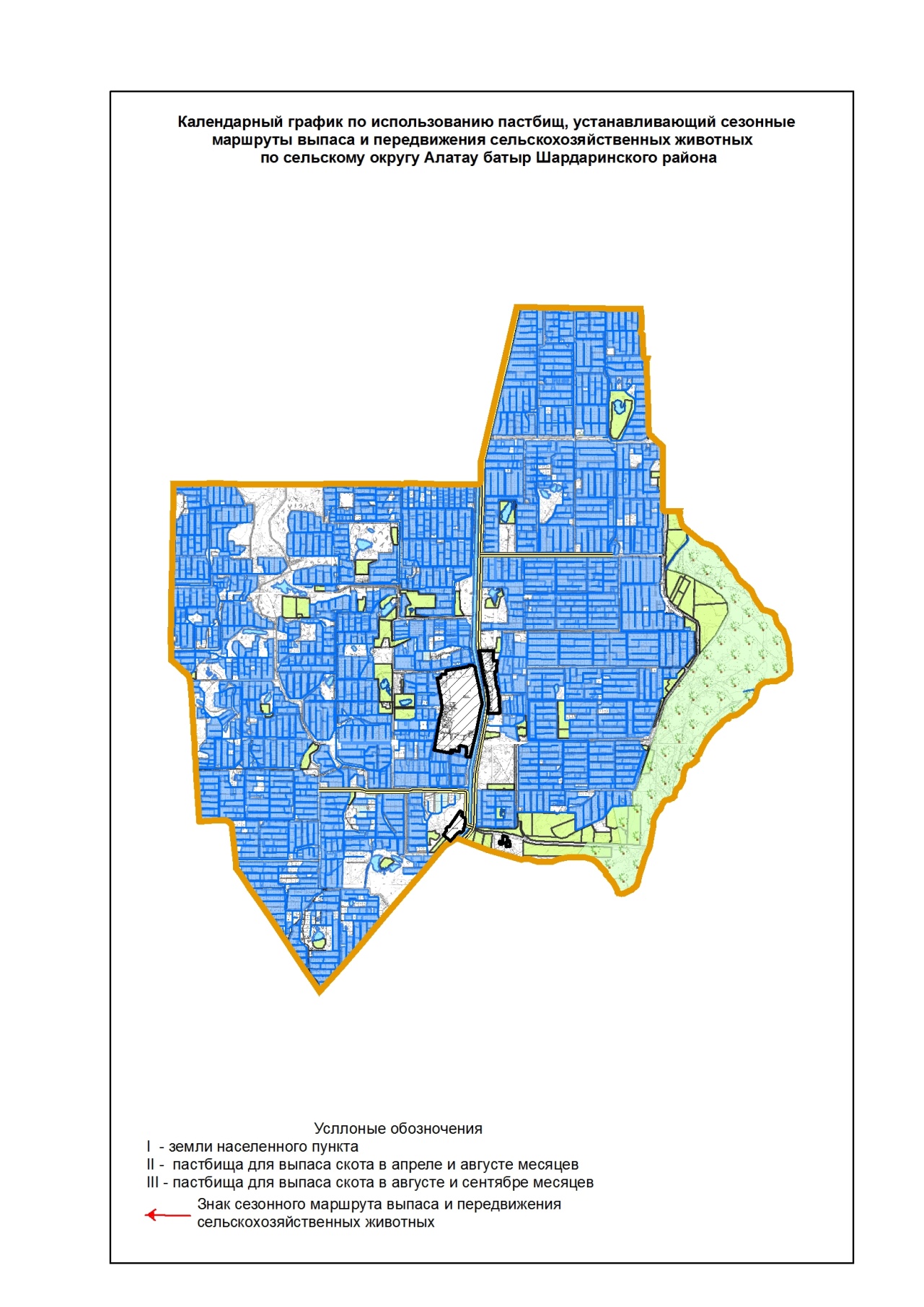 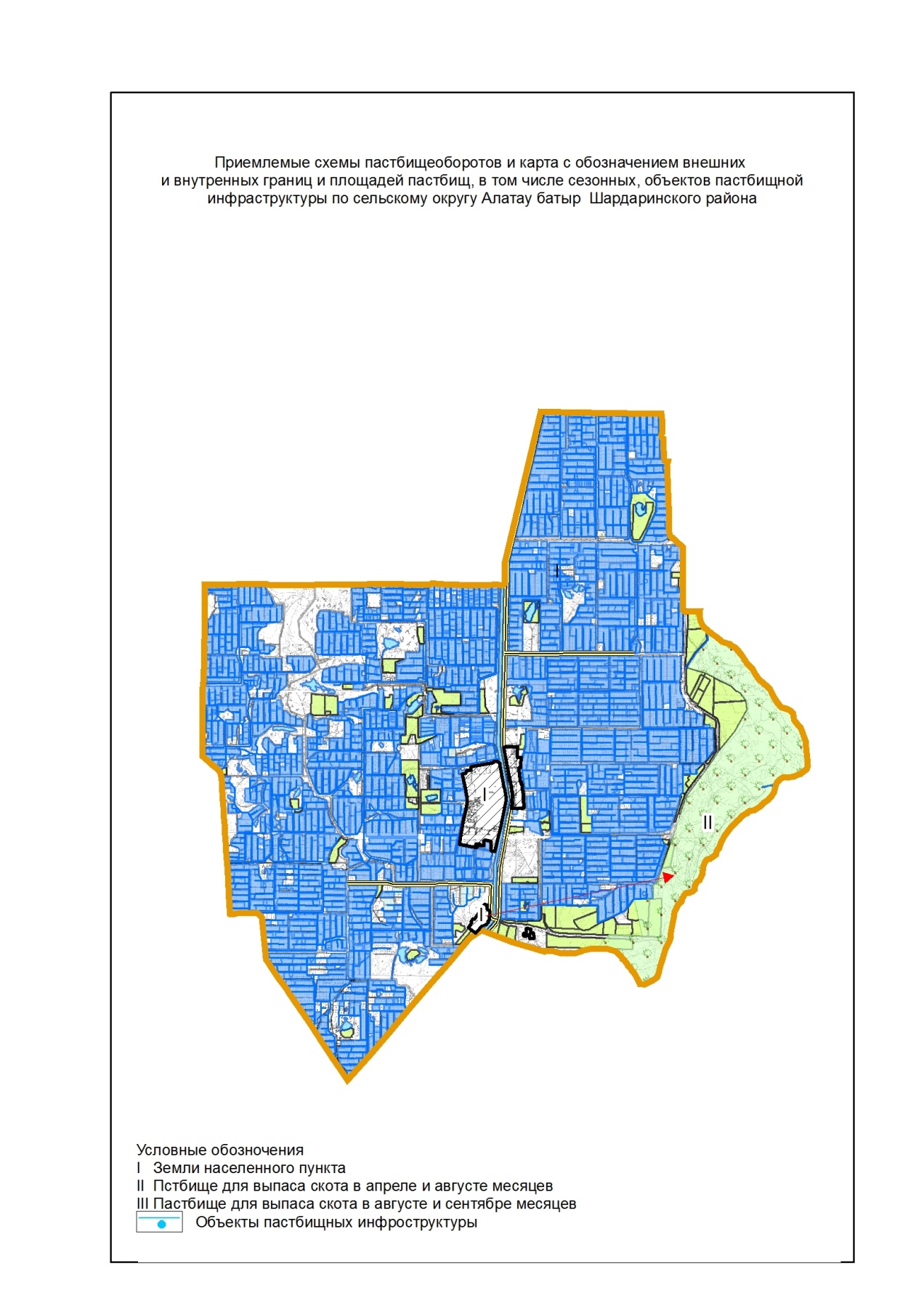 
      6. Сельский округ Кызылкум
      Центр-село Кызылкум.
      Количество население-2 659 человек.
      Общая площадь всего округа-7 051,44 гектар.
      В том числе:
      сельскохозяйственные земли-6 824 гектар;
      общие пахотные земли-5 024 гектар;
      орошаемые земли-4 710 гектар;
      пастбищные земли-651 гектар.
      Данные о количестве поголовья скота сельскохозяйственных животных по населенным пунктам:
      Данные о ветеринарно-санитарных учреждениях:
      График календаря использования пастбищ для распределения сельскохозяйственных животных и сезонных маршрутов распространения. Продолжительность пастбищного периода следующая:
      В соответствии с приказом Министерства сельского хозяйства Республики Казахстан от 14 апреля 2015 г. № 3-3/332 "Об утверждении предельно допустимой нагрузки на пастбища" график потребности в пастбище скота сельскохозяйственных животных: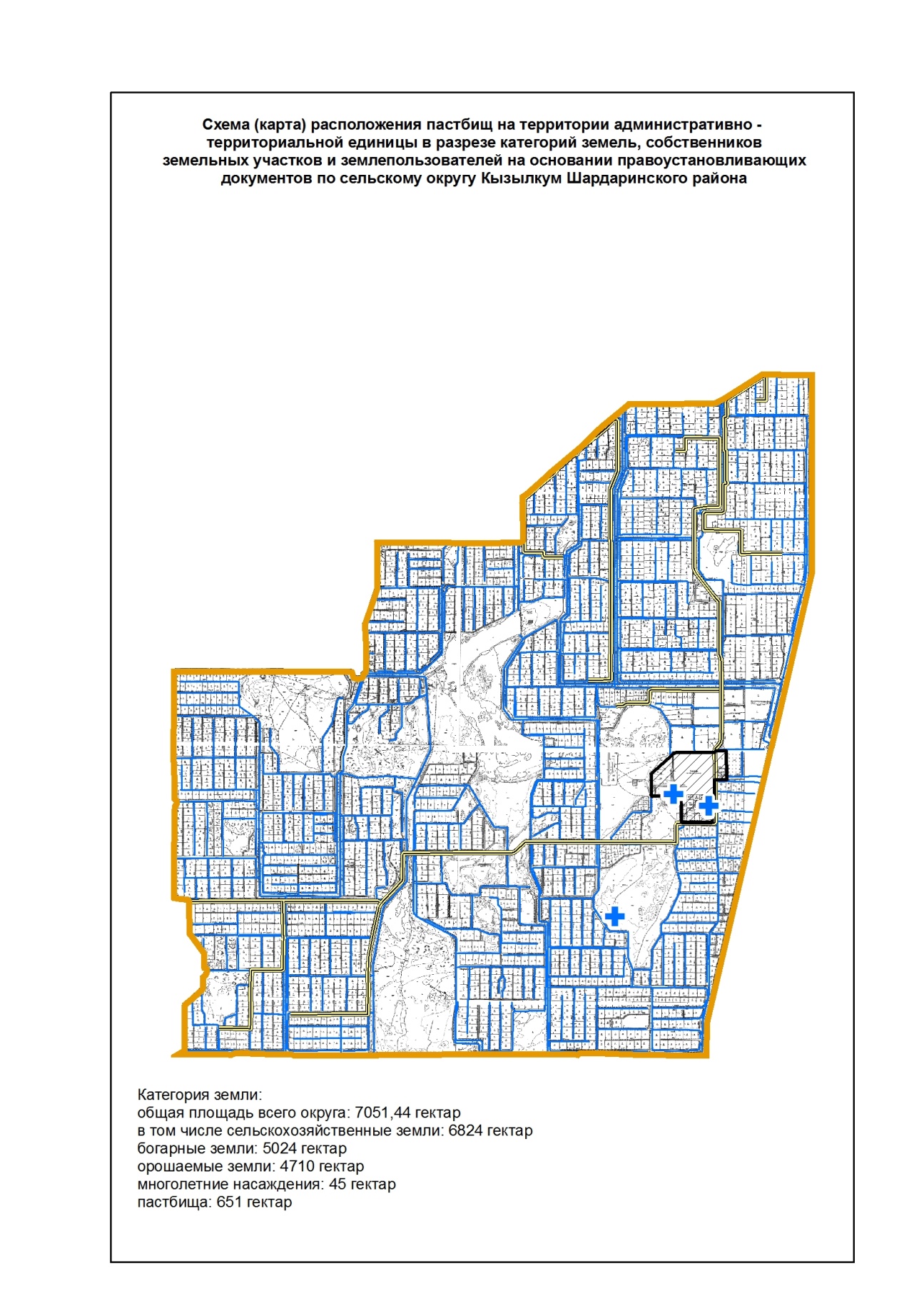 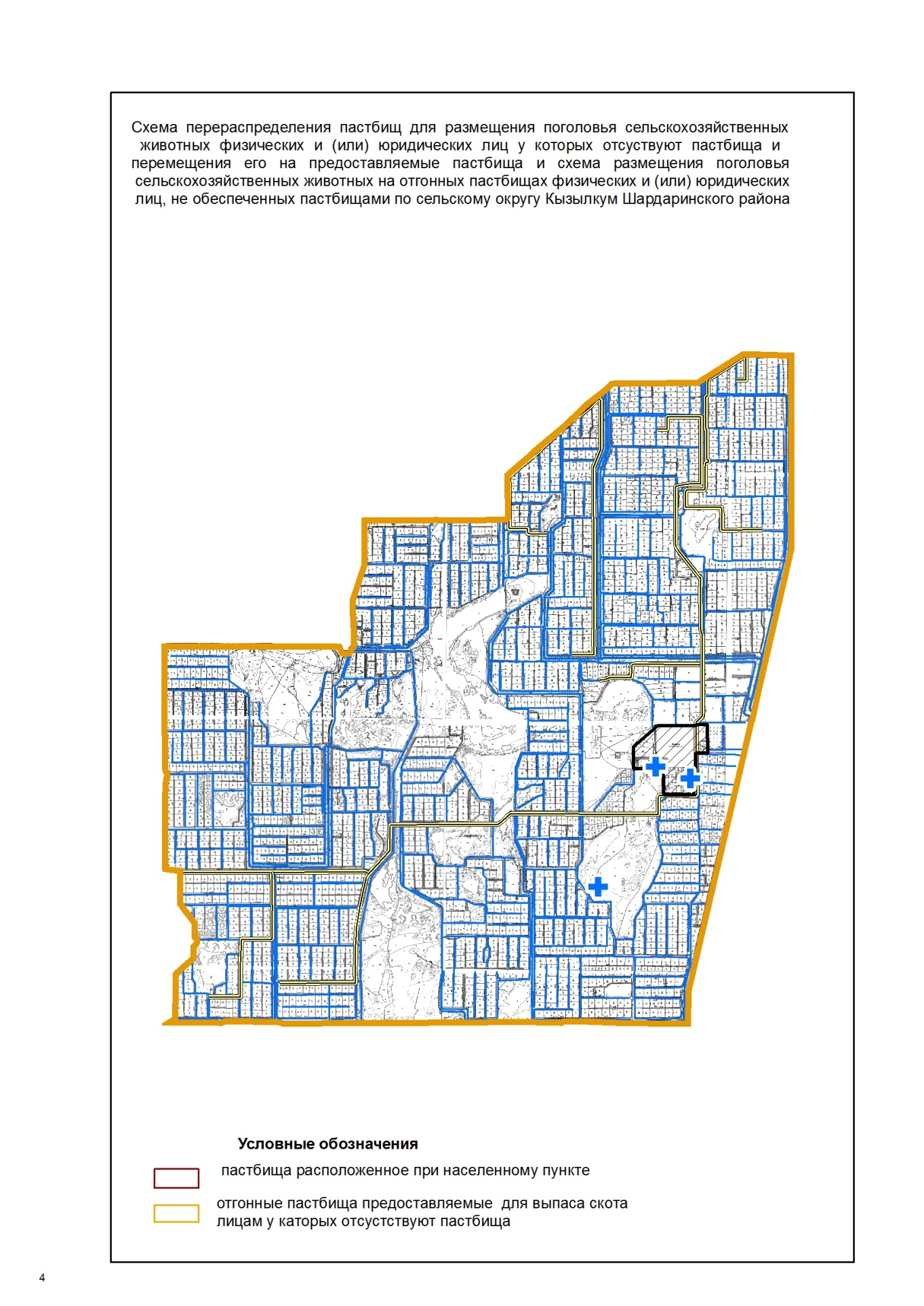 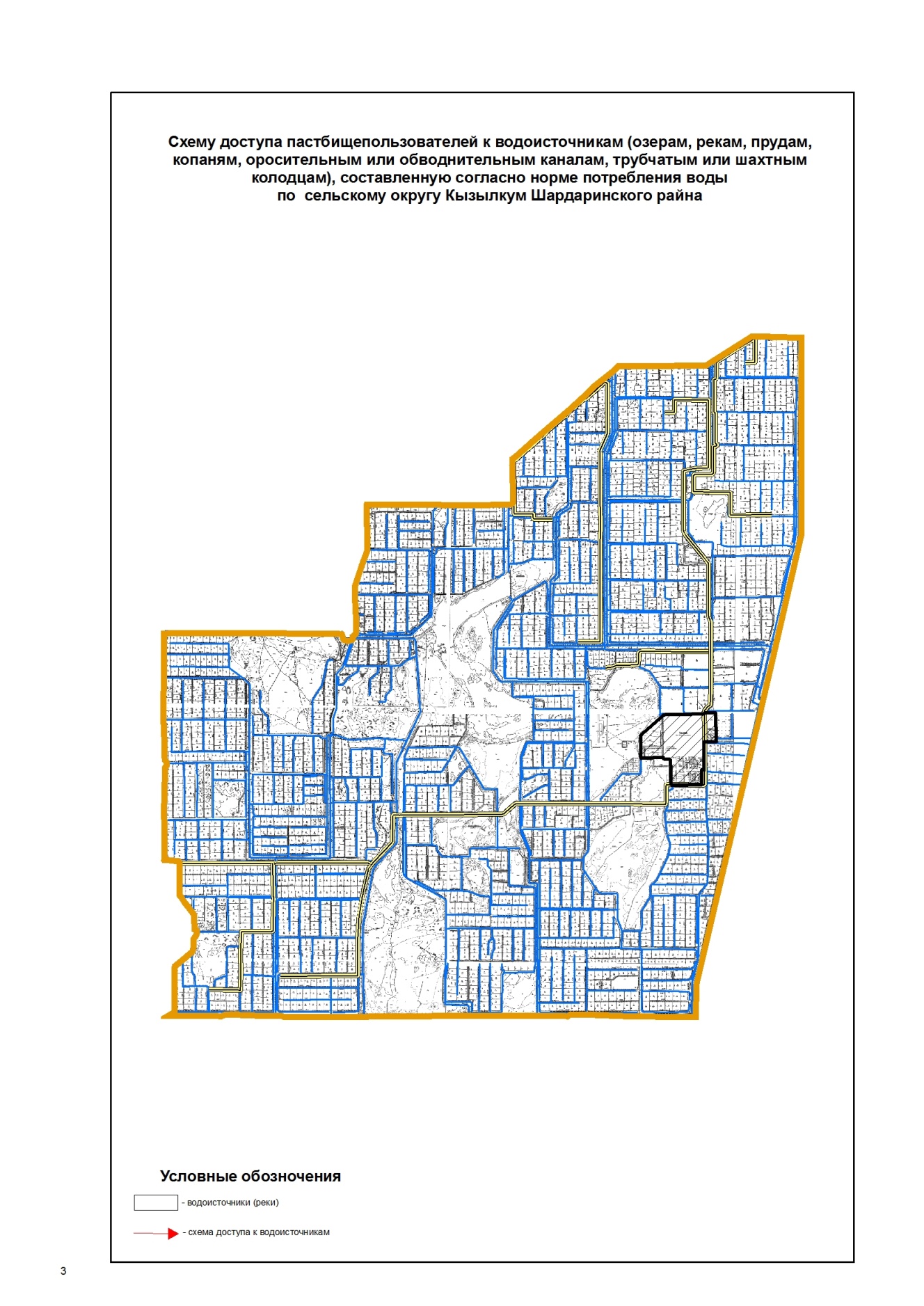 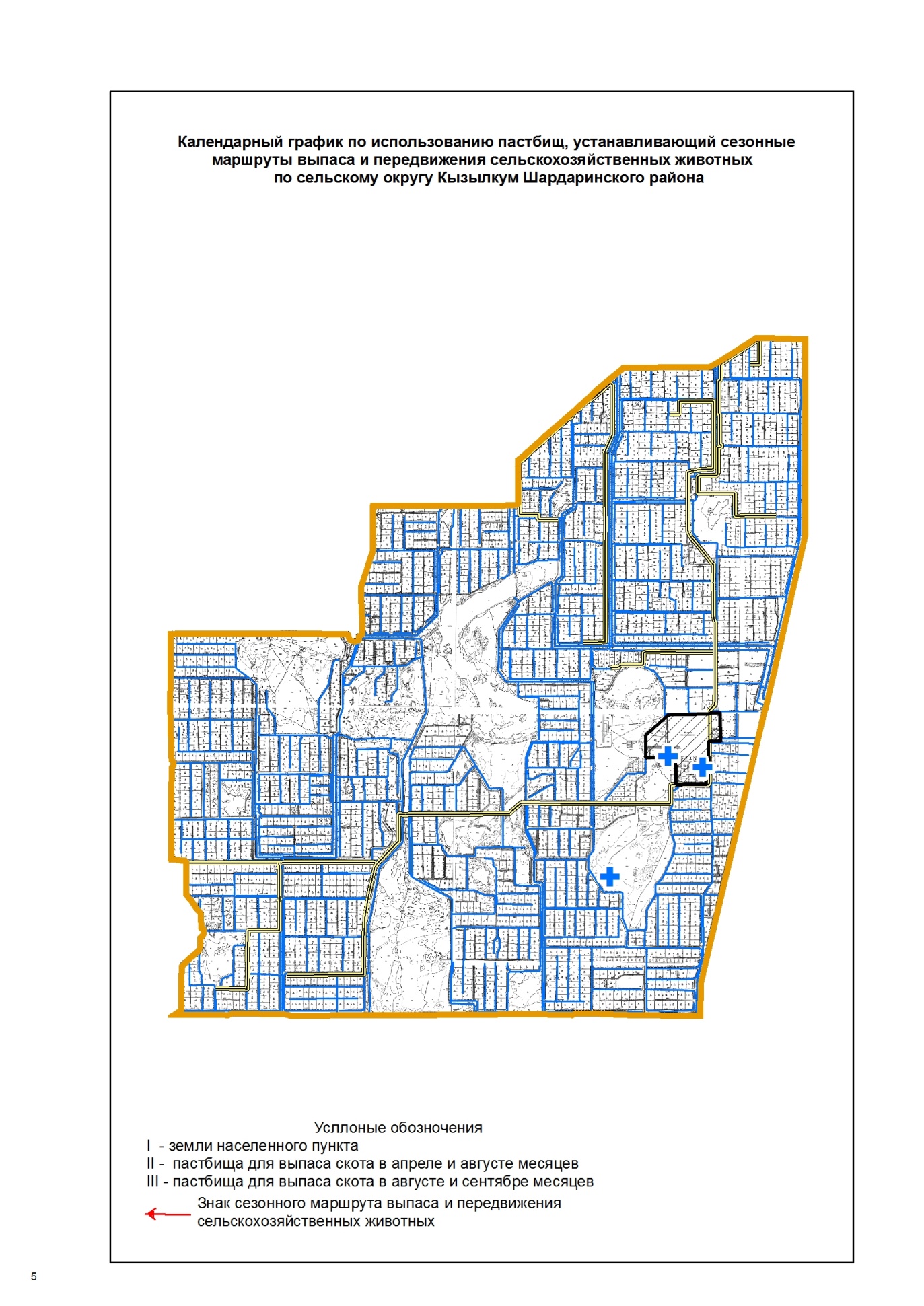 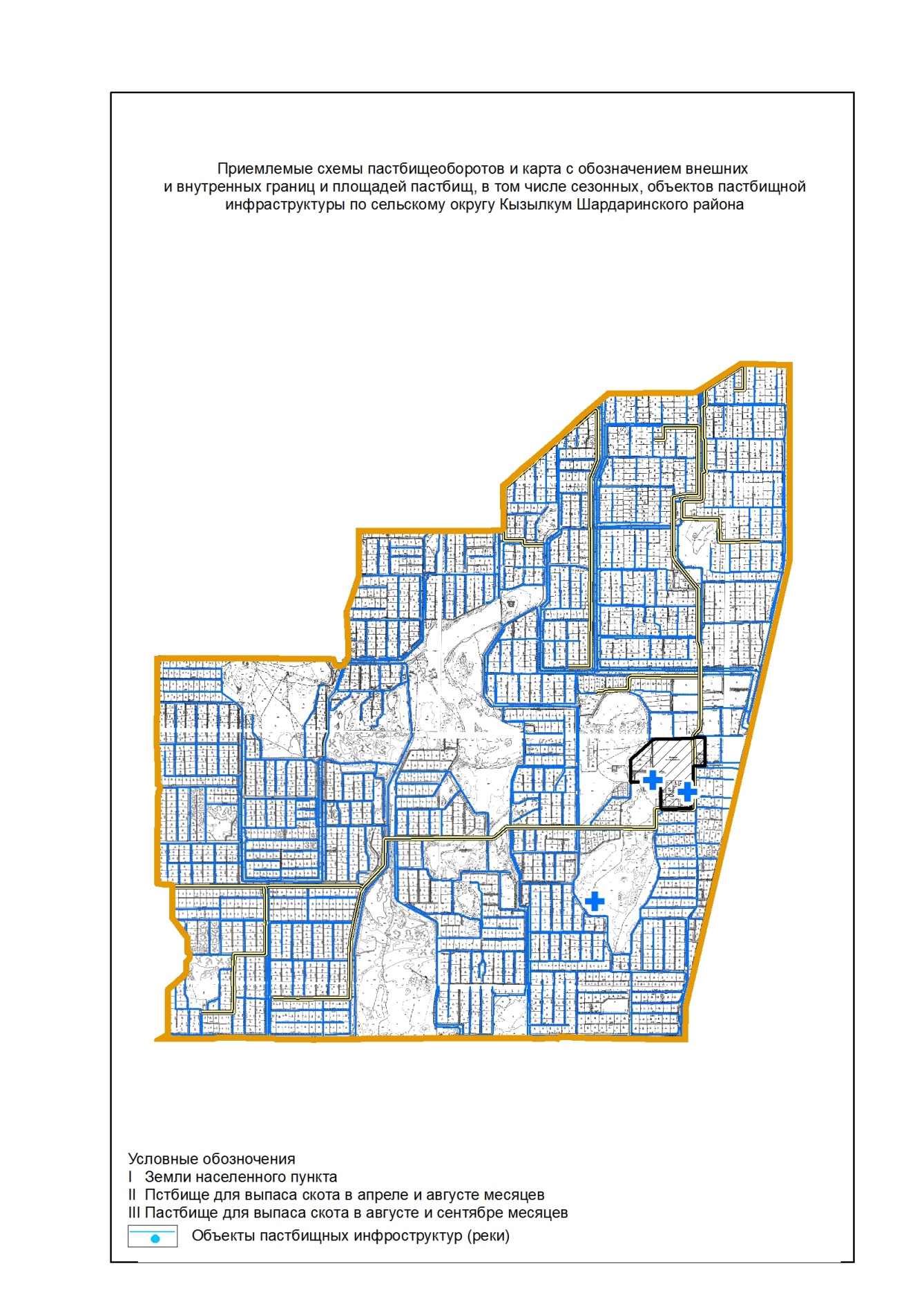 
      7. Сельский округ Суткент
      Центр-село Суткент.
      Населенные пункты-Суткент, Шабырлы.
      Количество население-3 038 человек.
      Общая площадь всего округа-41 511 гектар.
      В том числе:
      сельскохозяйственные земли-41 167 гектар;
      орошаемые земли-2 278 гектар;
      пастбищные земли-15 684 гектар.
      Данные о количестве поголовья скота сельскохозяйственных животных по населенным пунктам:
      Данные о ветеринарно-санитарных учреждениях:
      График календаря использования пастбищ для распределения сельскохозяйственных животных и сезонных маршрутов распространения. Продолжительность пастбищного периода следующая:
      В соответствии с приказом Министерства сельского хозяйства Республики Казахстан от 14 апреля 2015 год № 3-3/332 "Об утверждении предельно допустимой нагрузки на пастбища" график потребности в пастбище скота сельскохозяйственных животных: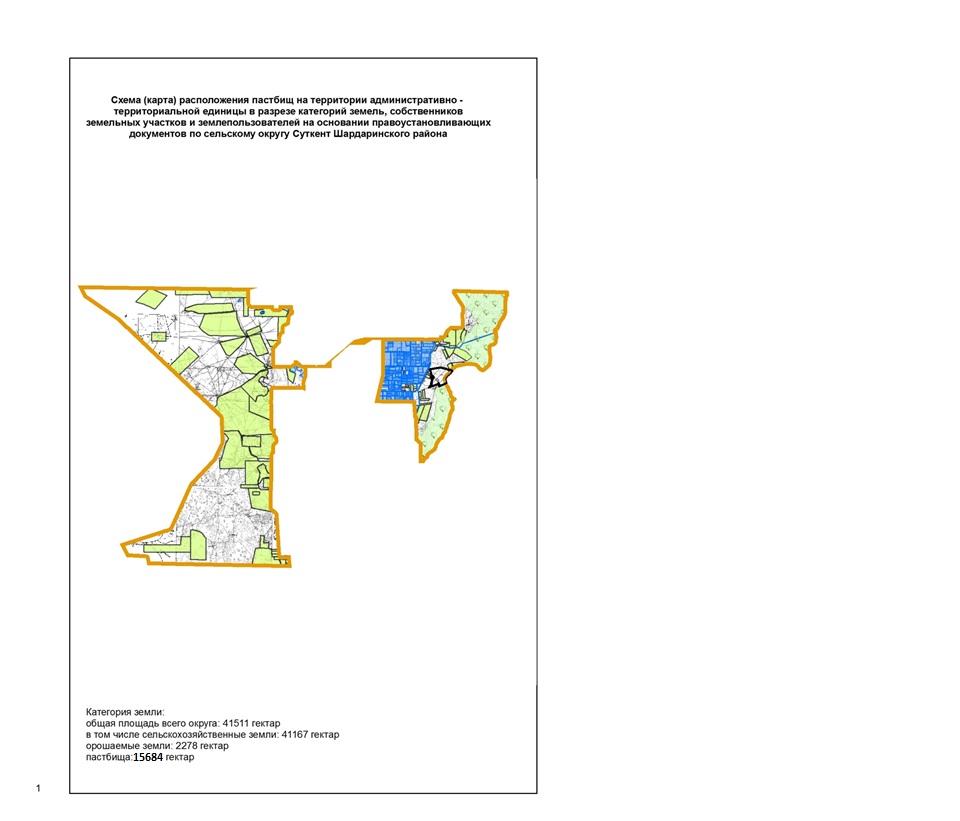 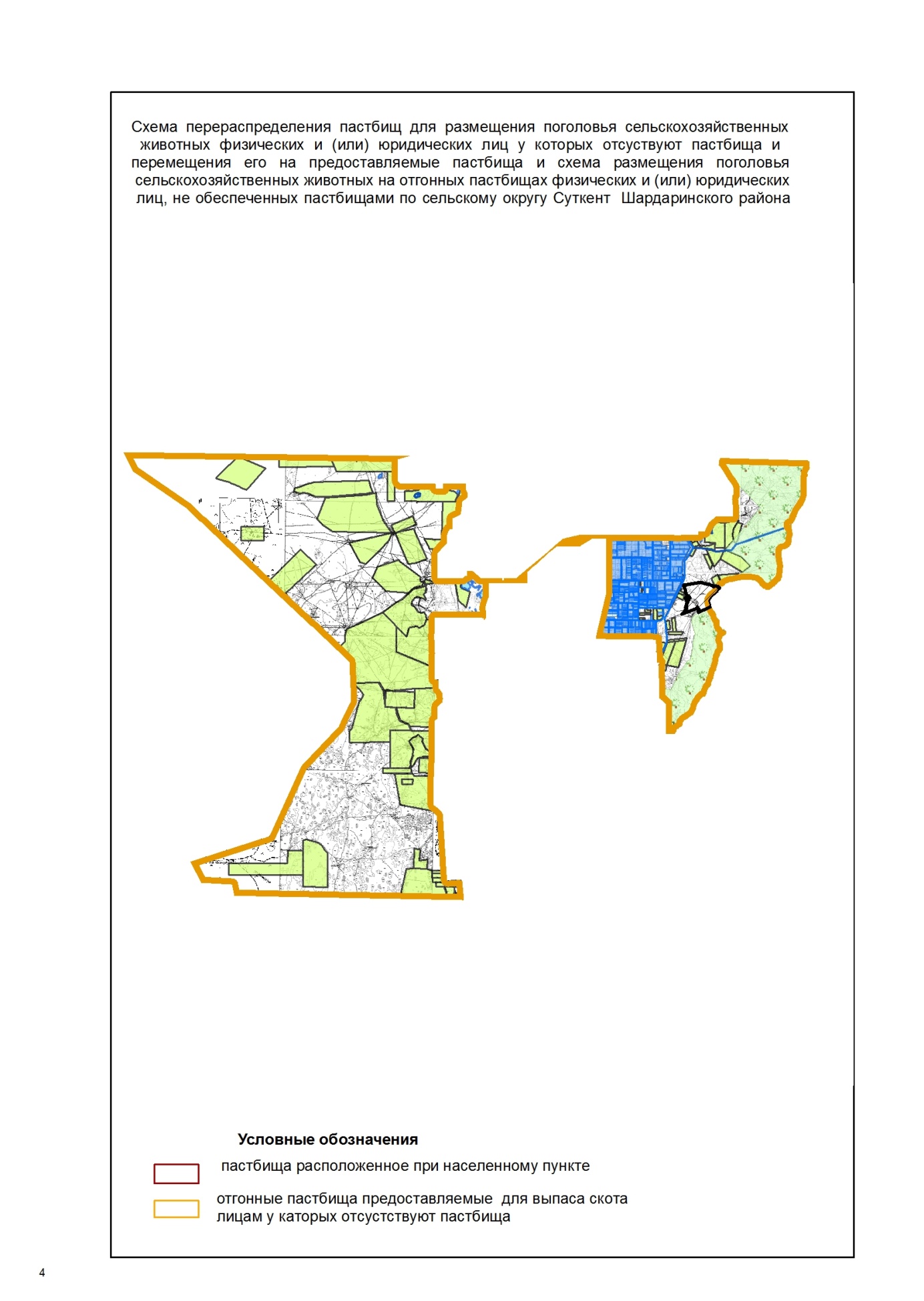 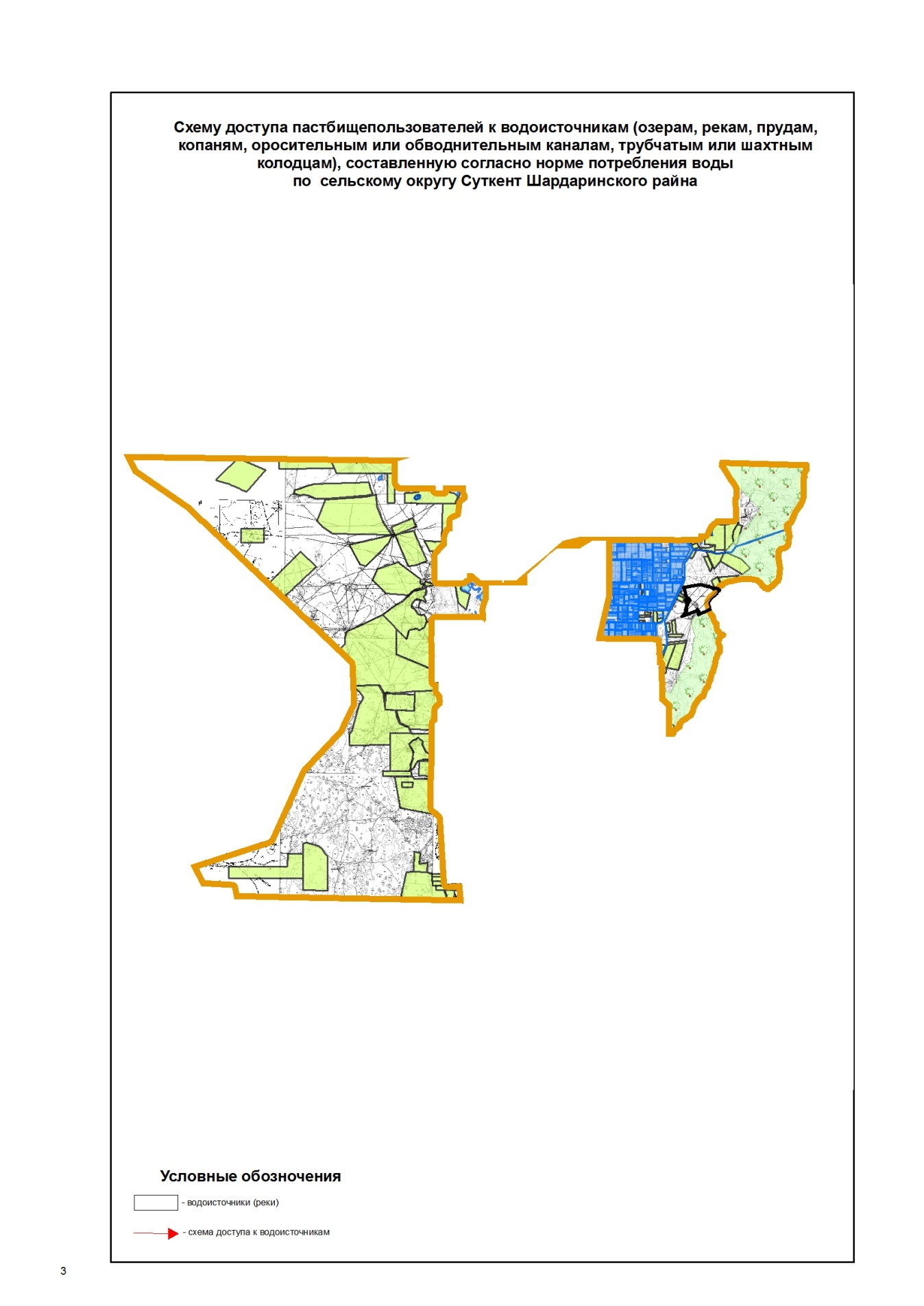 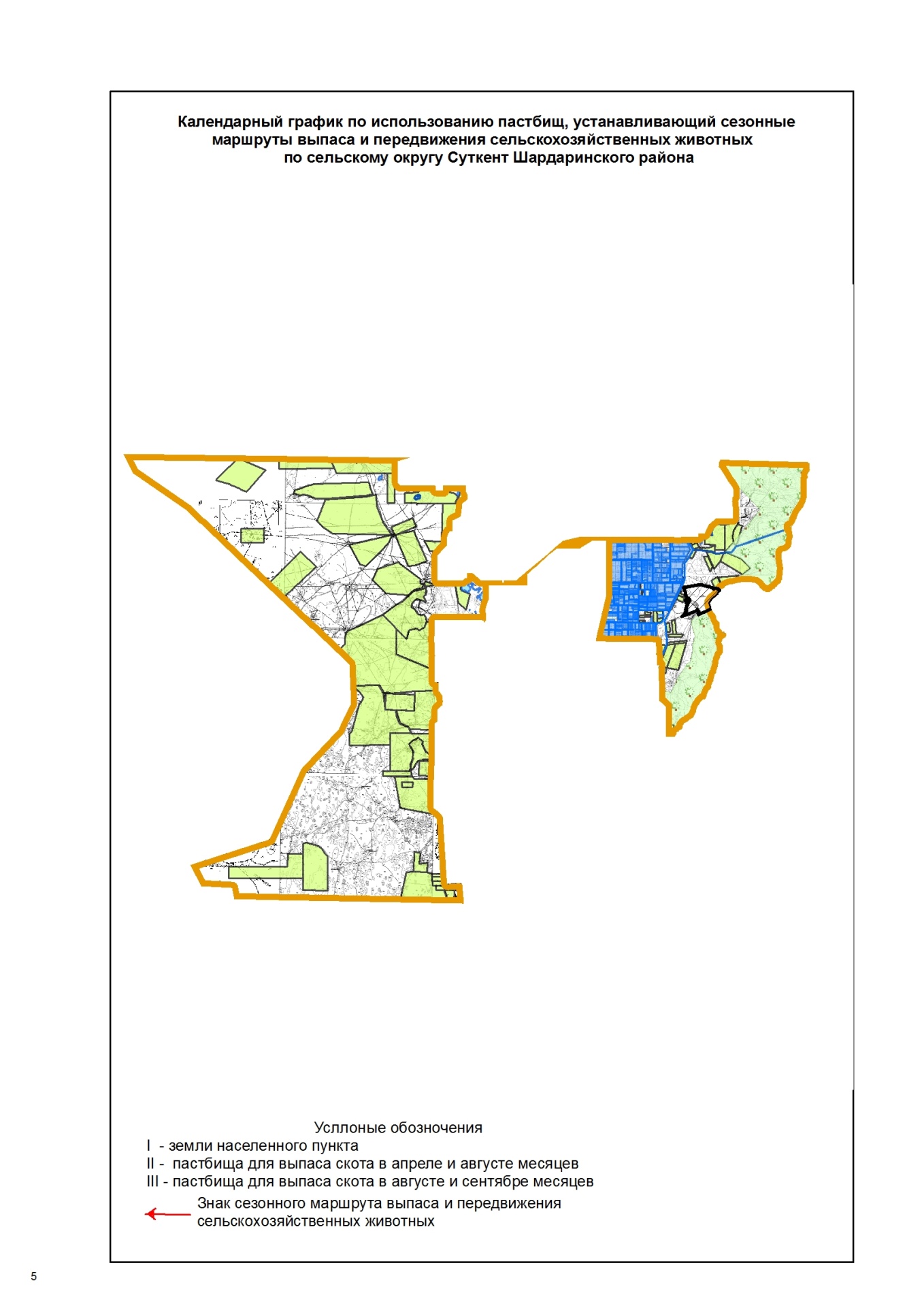 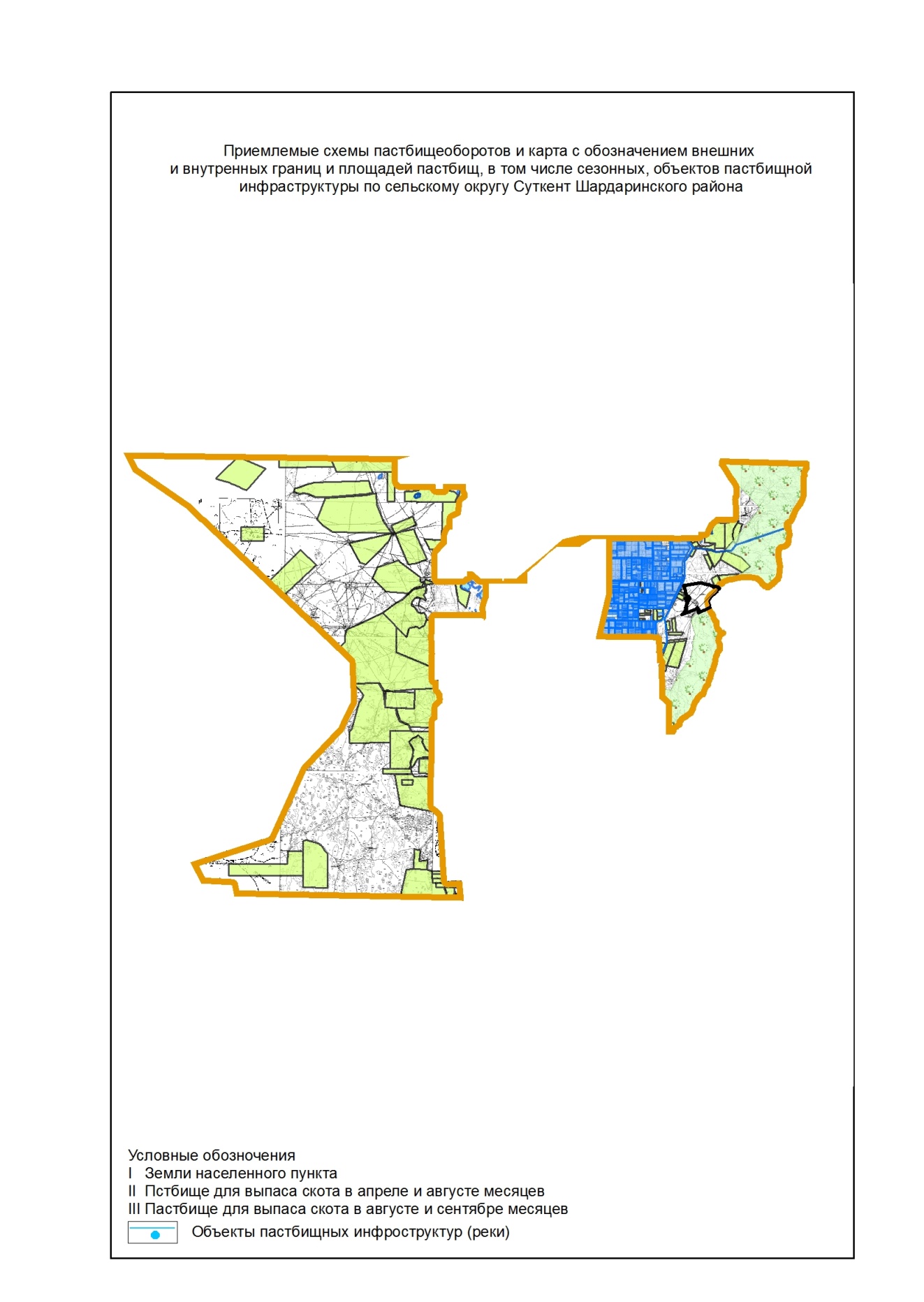 
      8. Сельский округ Акшенгелди
      Центр-село Ак алтын.
      Населенные пункты-Ак алтын, Егизкум.
      Количество население-4 380 человек.
      Общая площадь всего округа-19 209 гектар.
      В том числе:
      сельскохозяйственные земли-18 744 гектар;
      орошаемые земли-7 481 гектар;
      пастбищные земли-5 999 гектар.
      Данные о количестве поголовья скота сельскохозяйственных животных по населенным пунктам:
      Данные о ветеринарно-санитарных учреждениях:
      График календаря использования пастбищ для распределения сельскохозяйственных животных и сезонных маршрутов распространения. Продолжительность пастбищного периода следующая:
      В соответствии с приказом Министерства сельского хозяйства Республики Казахстан от 14 апреля 2015 г. № 3-3/332 "Об утверждении предельно допустимой нагрузки на пастбища" график потребности в пастбище скота сельскохозяйственных животных: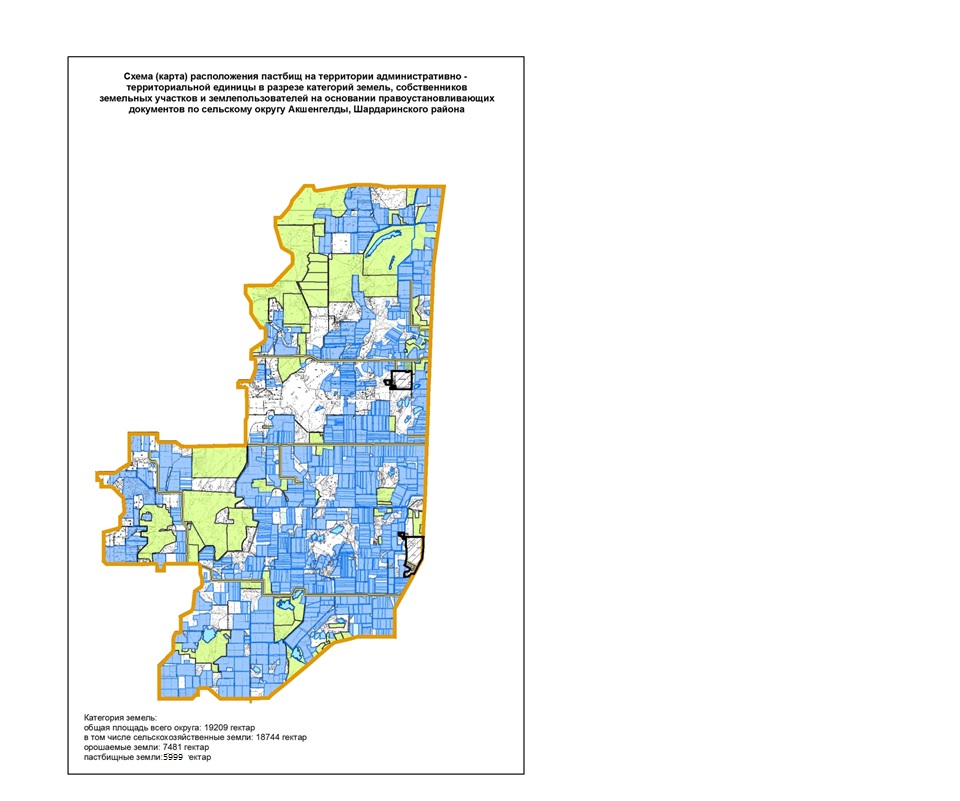 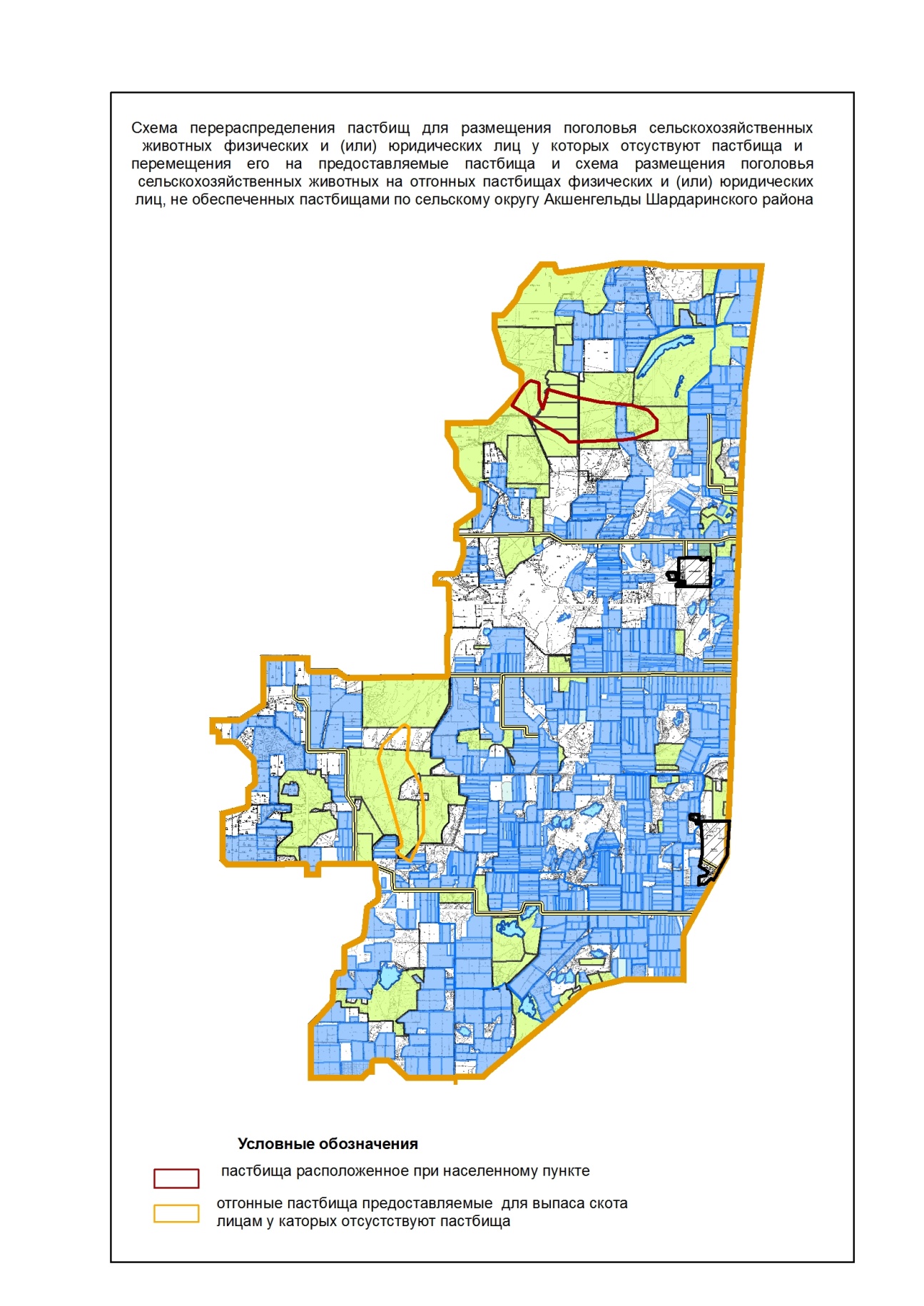 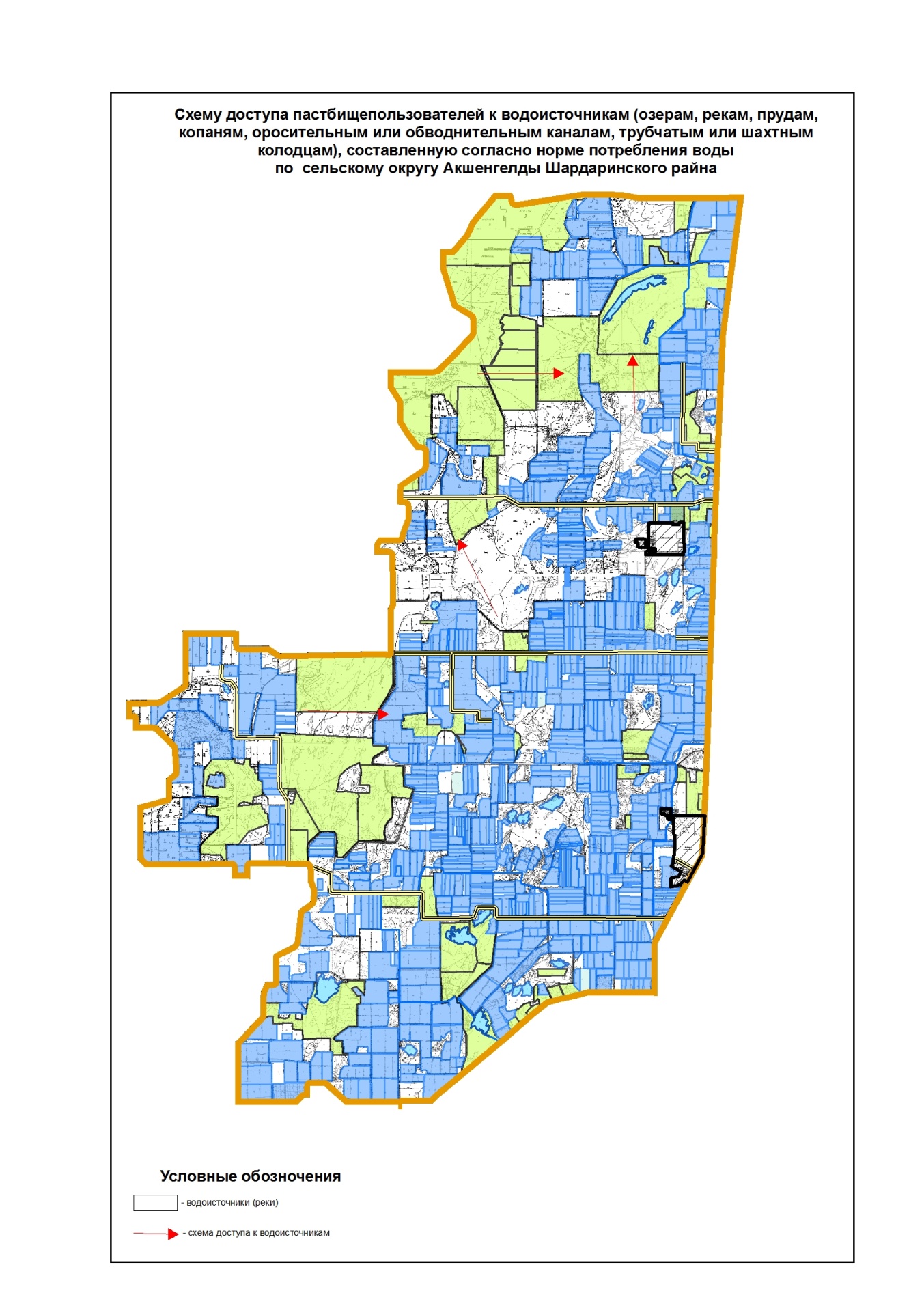 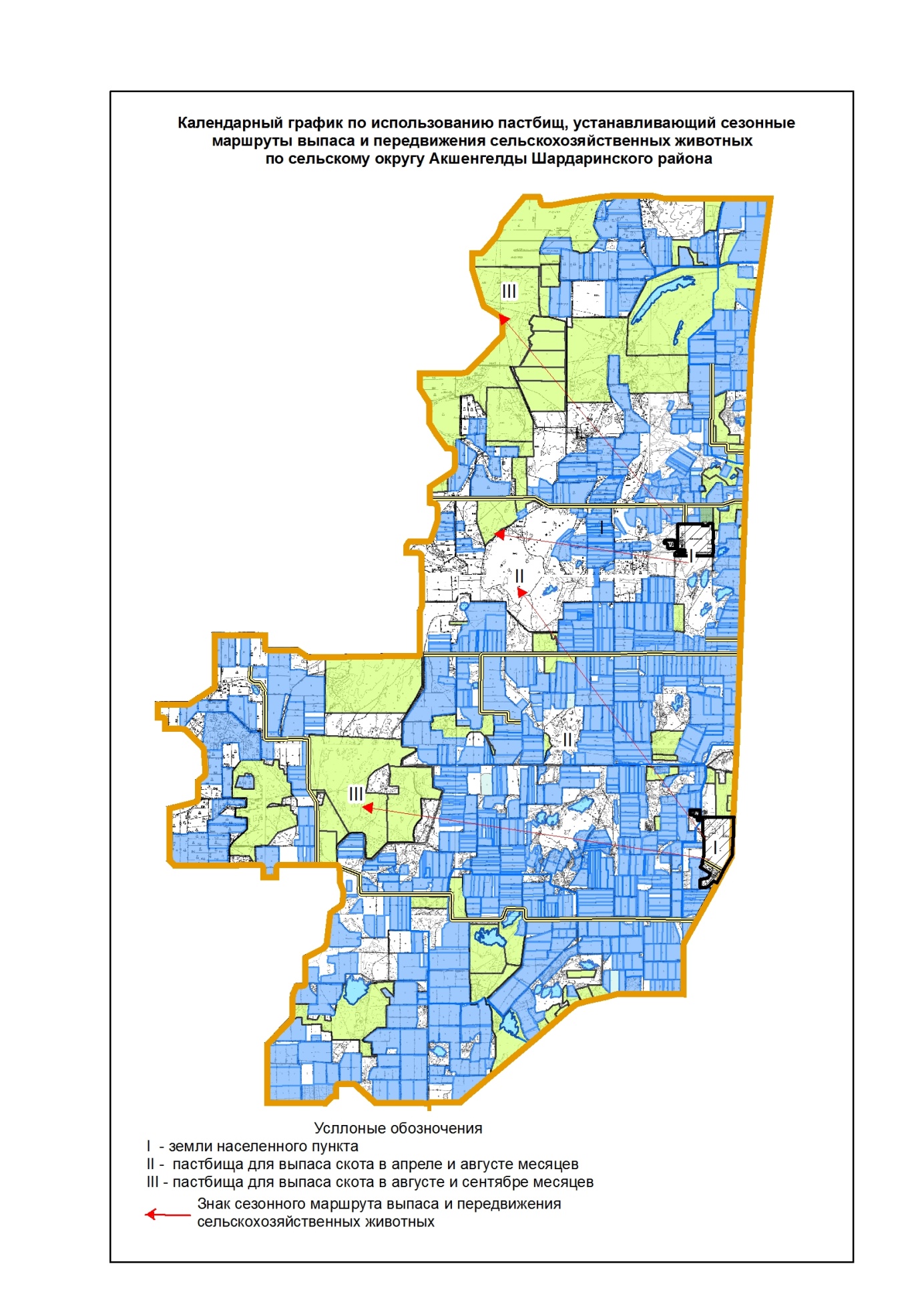 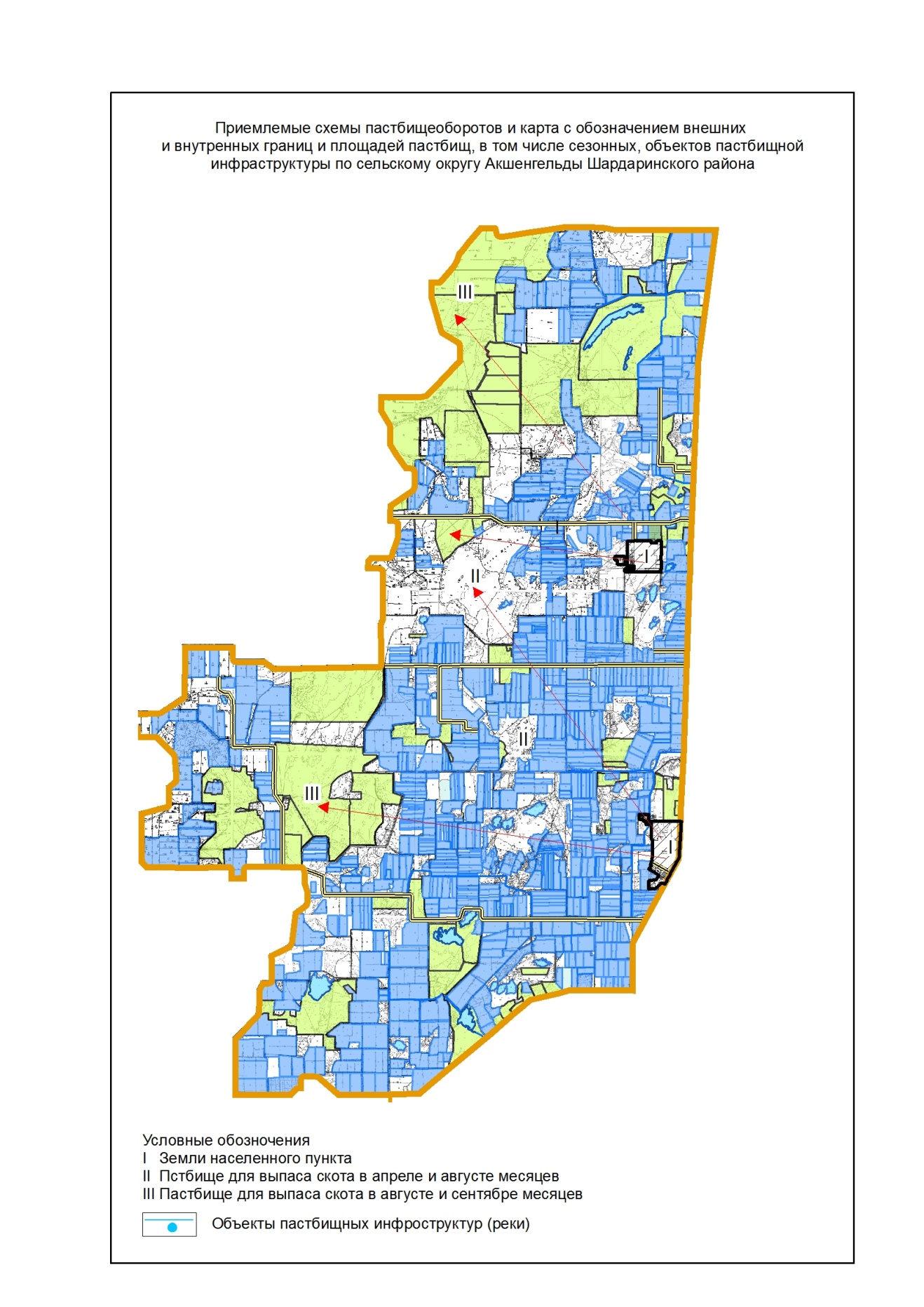 
      9. Сельский округ Достык
      Центр-село Достык.
      Количество население-3 331 человек.
      Общая площадь всего округа-7 639,21 гектар.
      В том числе:
      сельскохозяйственные земли-7193 гектар;
      общие пахотные земли-5 400 гектар;
      орошаемые земли-4 493 гектар;
      пастбищные земли-777 гектар.
      Данные о количестве поголовья скота сельскохозяйственных животных по населенным пунктам.
      Данные о ветеринарно-санитарных учреждениях:
      График календаря использования пастбищ для распределения сельскохозяйственных животных и сезонных маршрутов распространения. Продолжительность пастбищного периода следующая:
      В соответствии с приказом Министерства сельского хозяйства Республики Казахстан от 14 апреля 2015 г. № 3-3/332 "Об утверждении предельно допустимой нагрузки на пастбища" график потребности в пастбище скота сельскохозяйственных животных: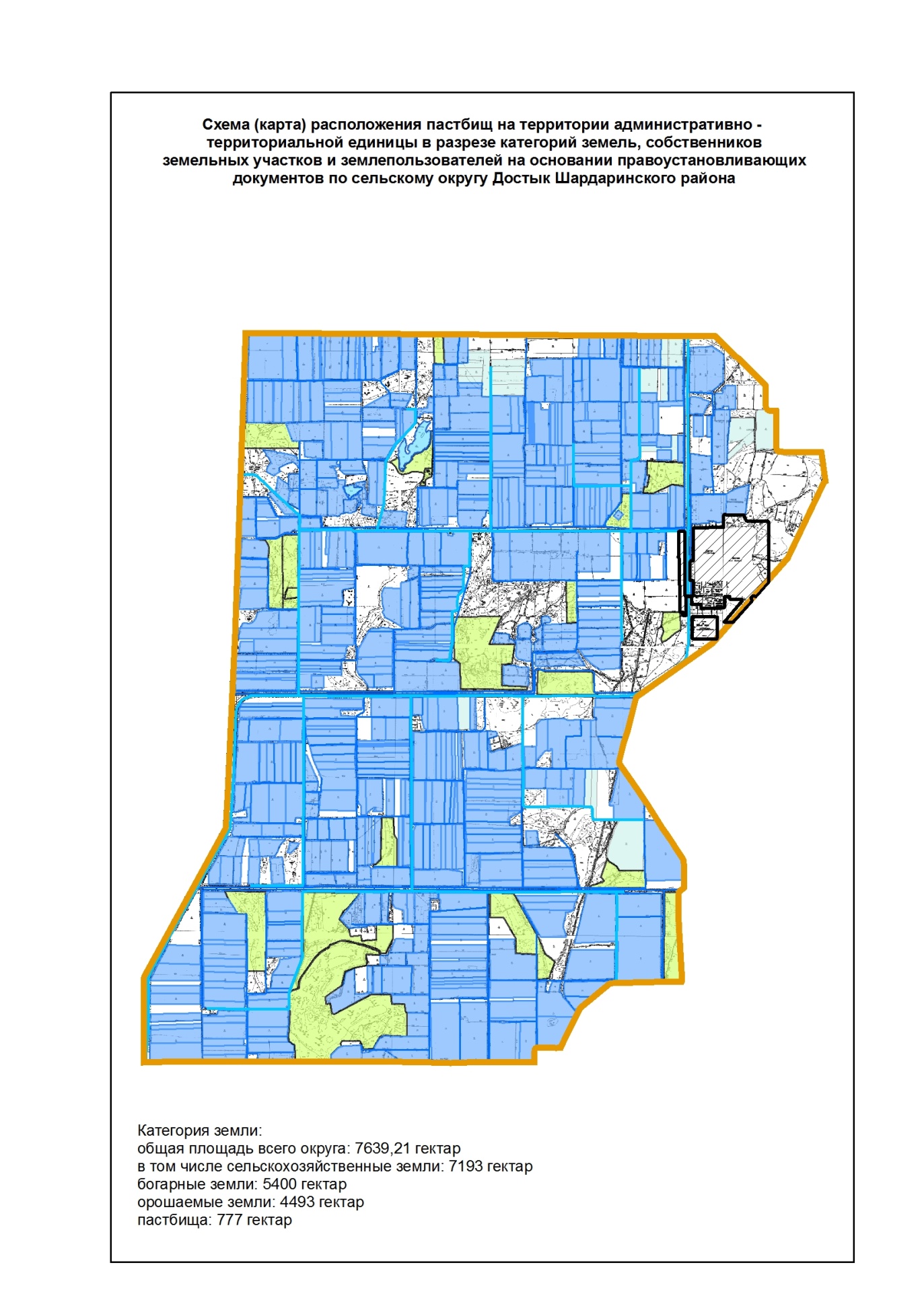 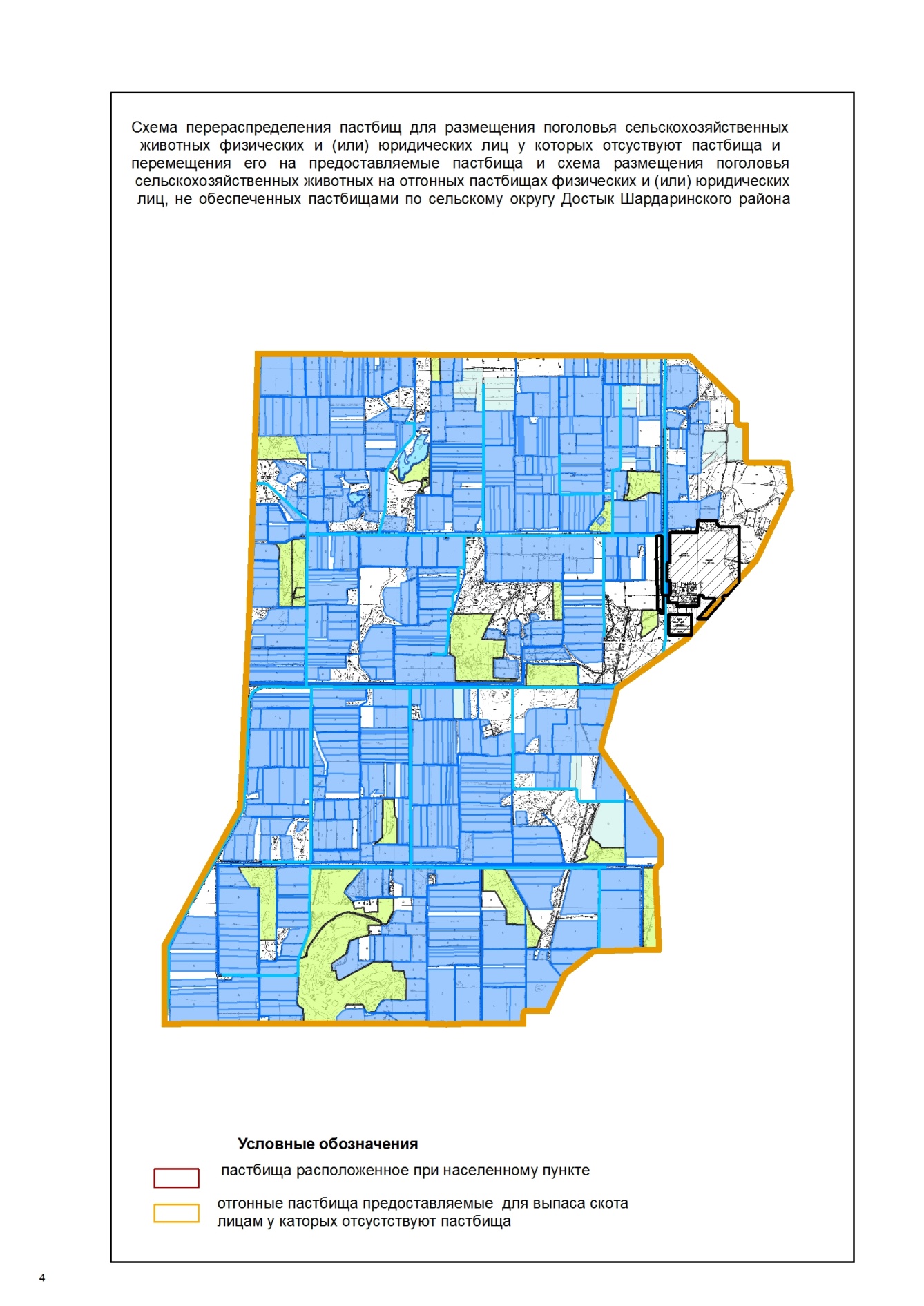 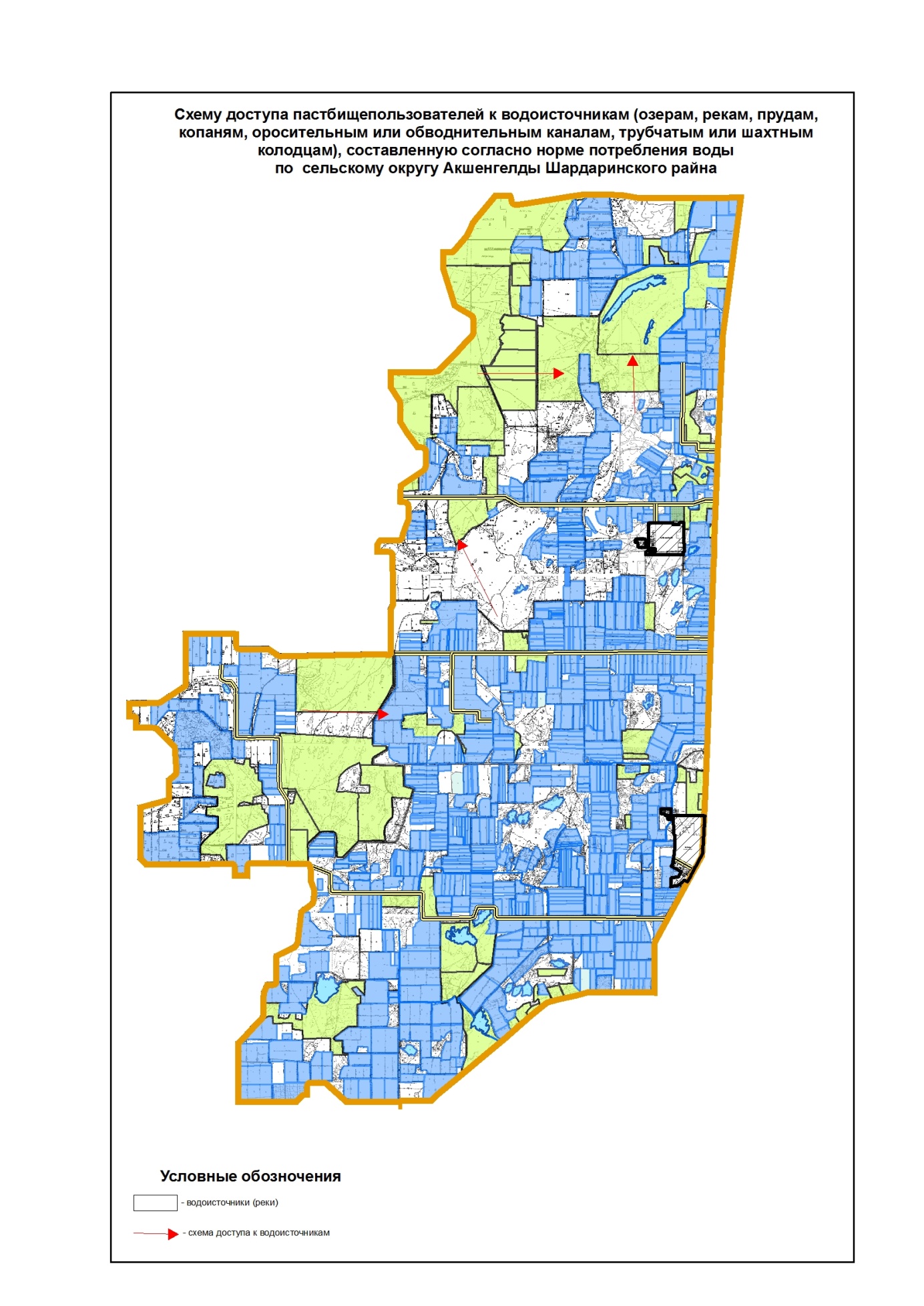 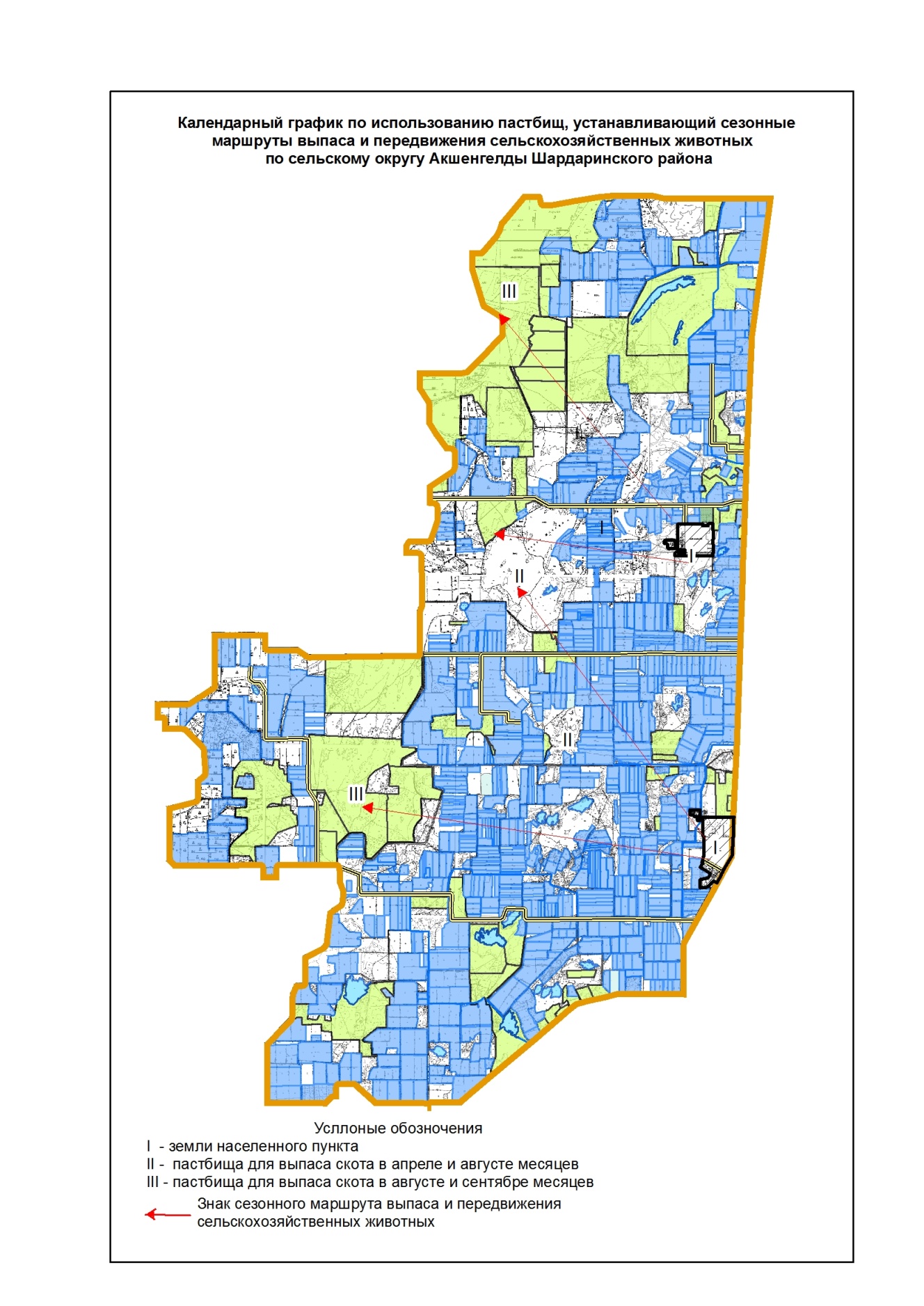 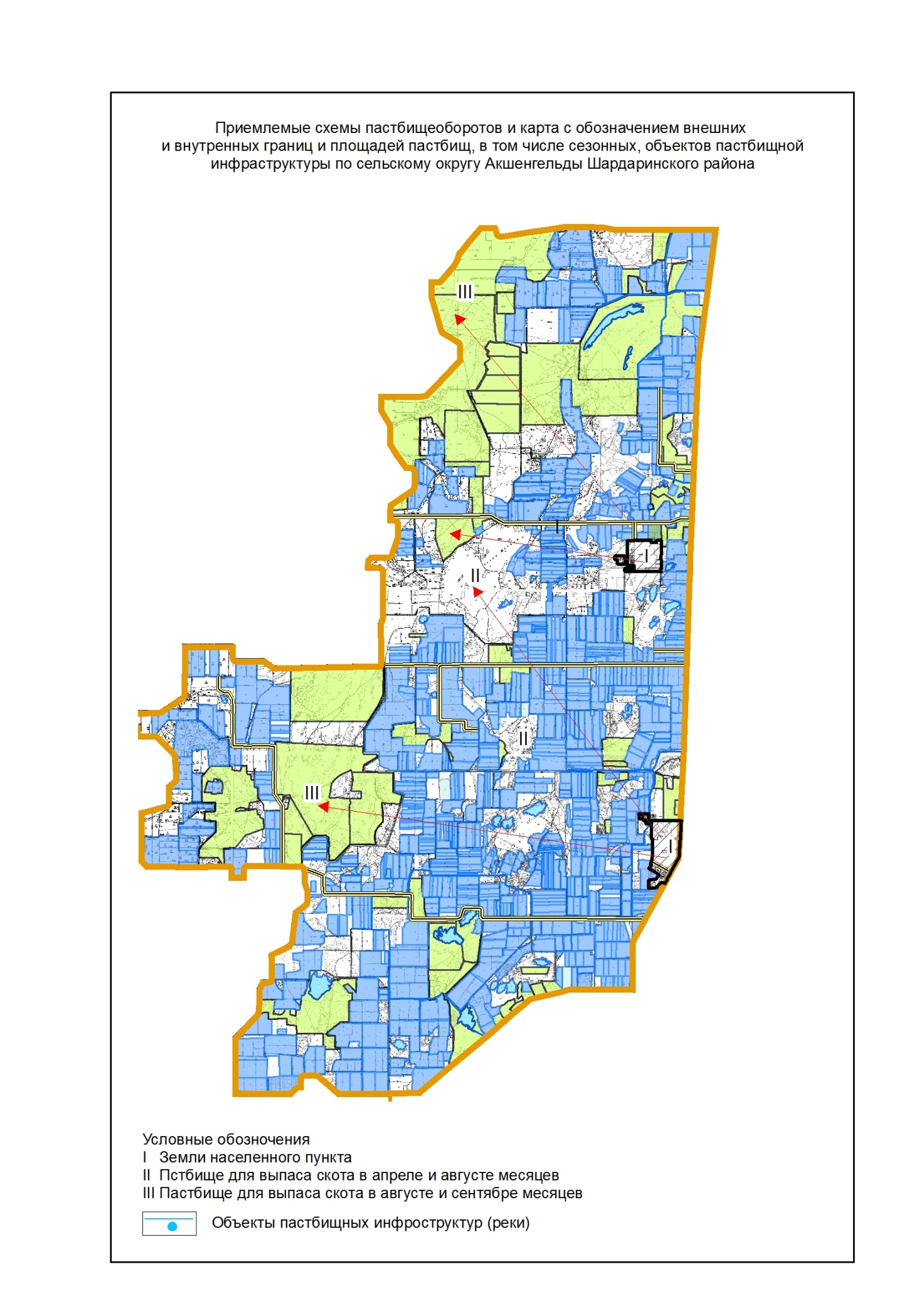 
      10. Сельский округ Жаушыкум
      Центр-село Жаушыкум.
      Населенные пункты - Жаушыкум,
      Багыскол, Калгансыр, Куйган.
      Количество население-2 276 человек.
      Общая площадь всего округа-7 963,5 гектар.
      В том числе:
      Сельскохозяйственные земли-8 307 гектар;
      орошаемые земли-3 596 гектар;
      пастбищные земли-4 711 гектар.
      Данные о количестве поголовья скота сельскохозяйственных животных по населенным пунктам:
      Данные о ветеринарно-санитарных учреждениях:
      График календаря использования пастбищ для распределения сельскохозяйственных животных и сезонных маршрутов распространения. Продолжительность пастбищного периода следующая:
      В соответствии с приказом Министерства сельского хозяйства Республики Казахстан от 14 апреля 2015 г. № 3-3/332 "Об утверждении предельно допустимой нагрузки на пастбища" график потребности в пастбище скота сельскохозяйственных животных: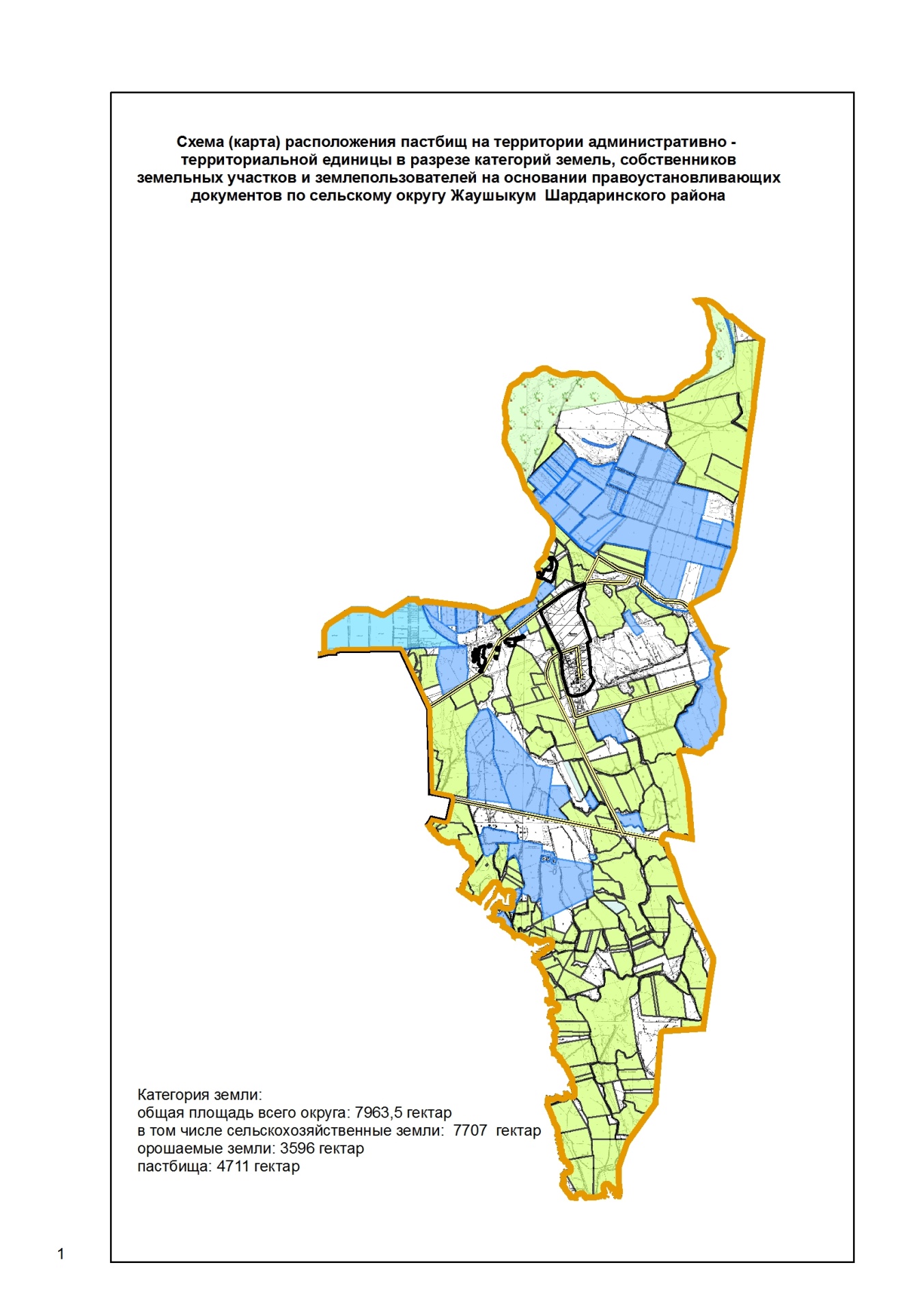 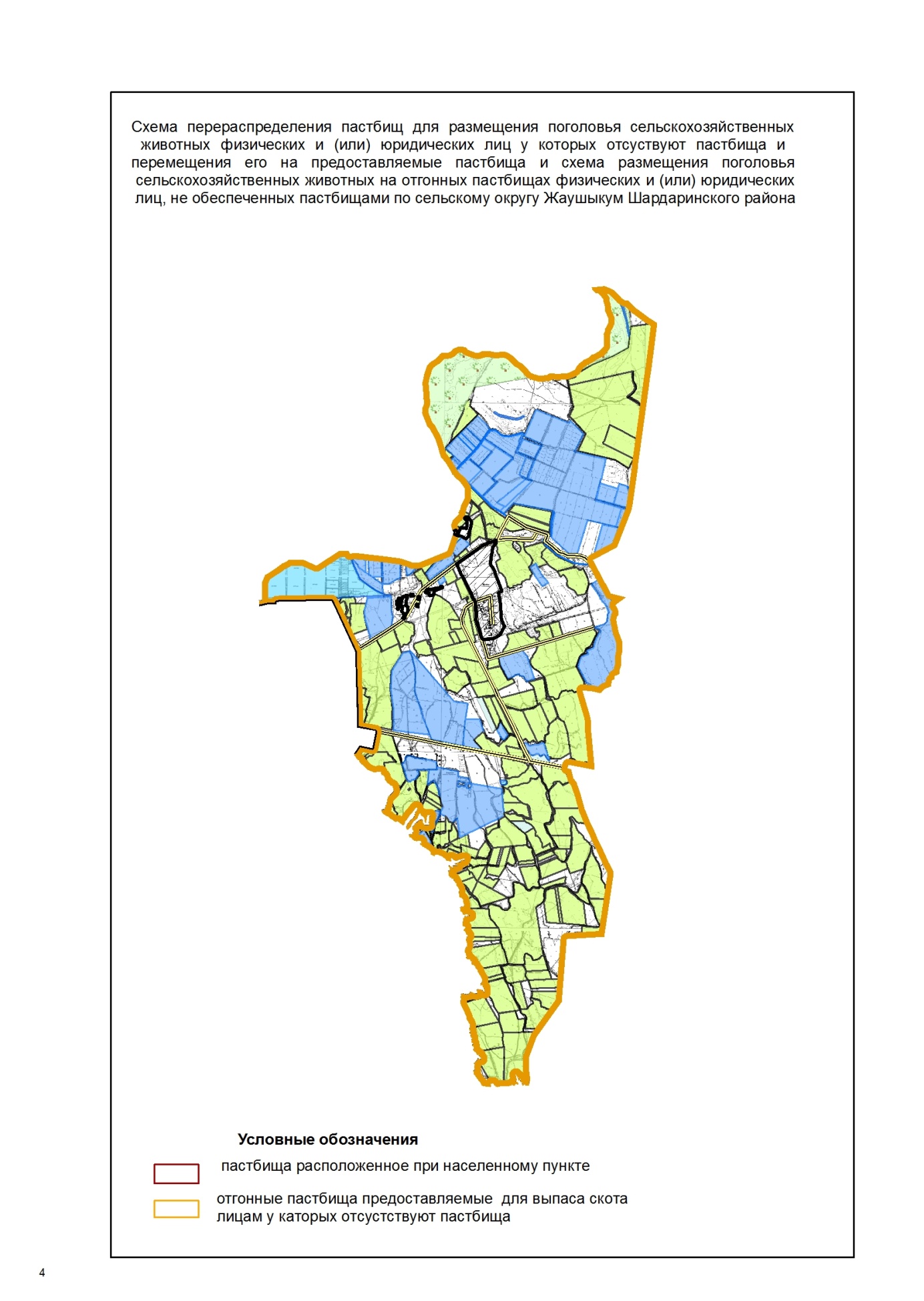 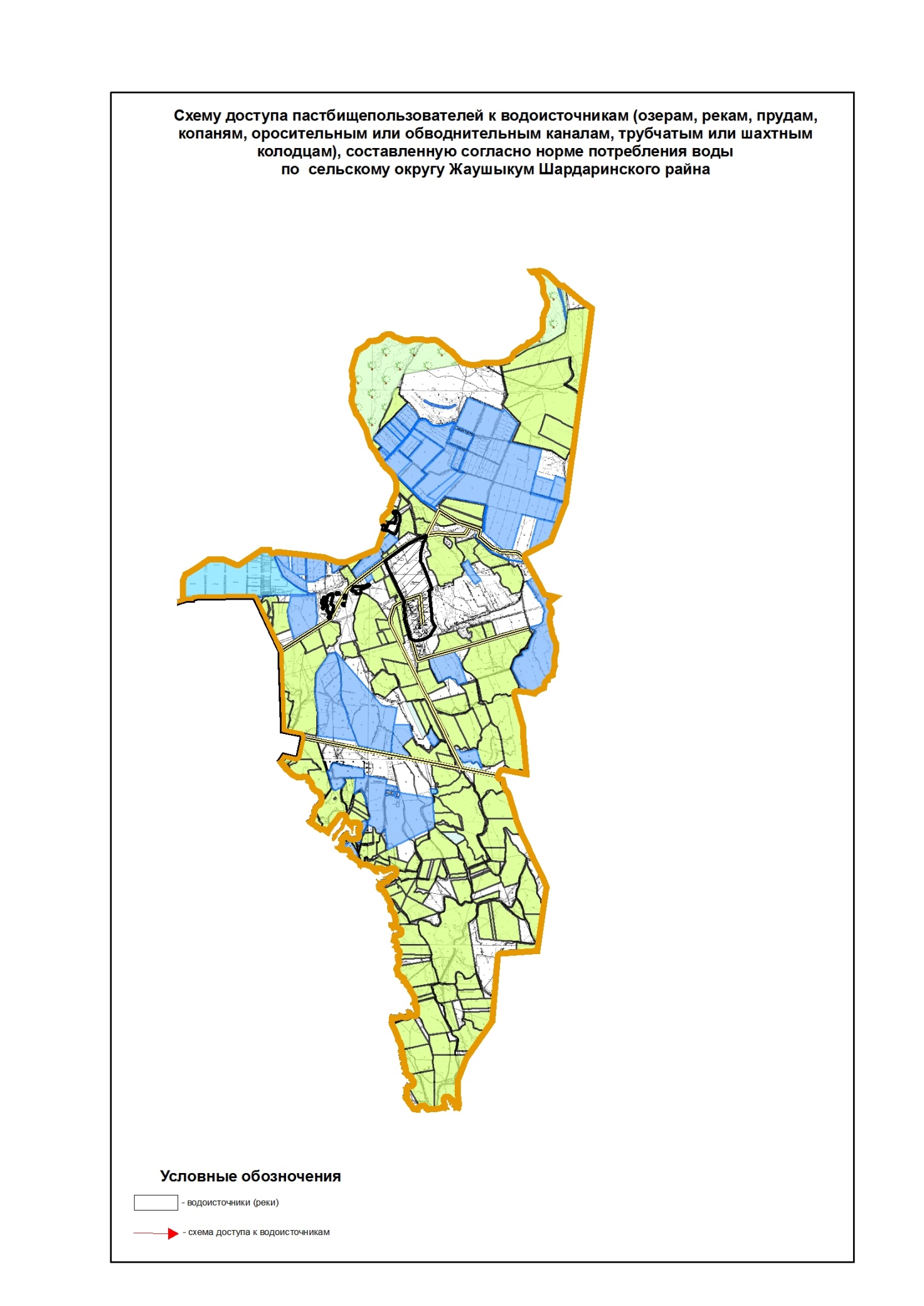 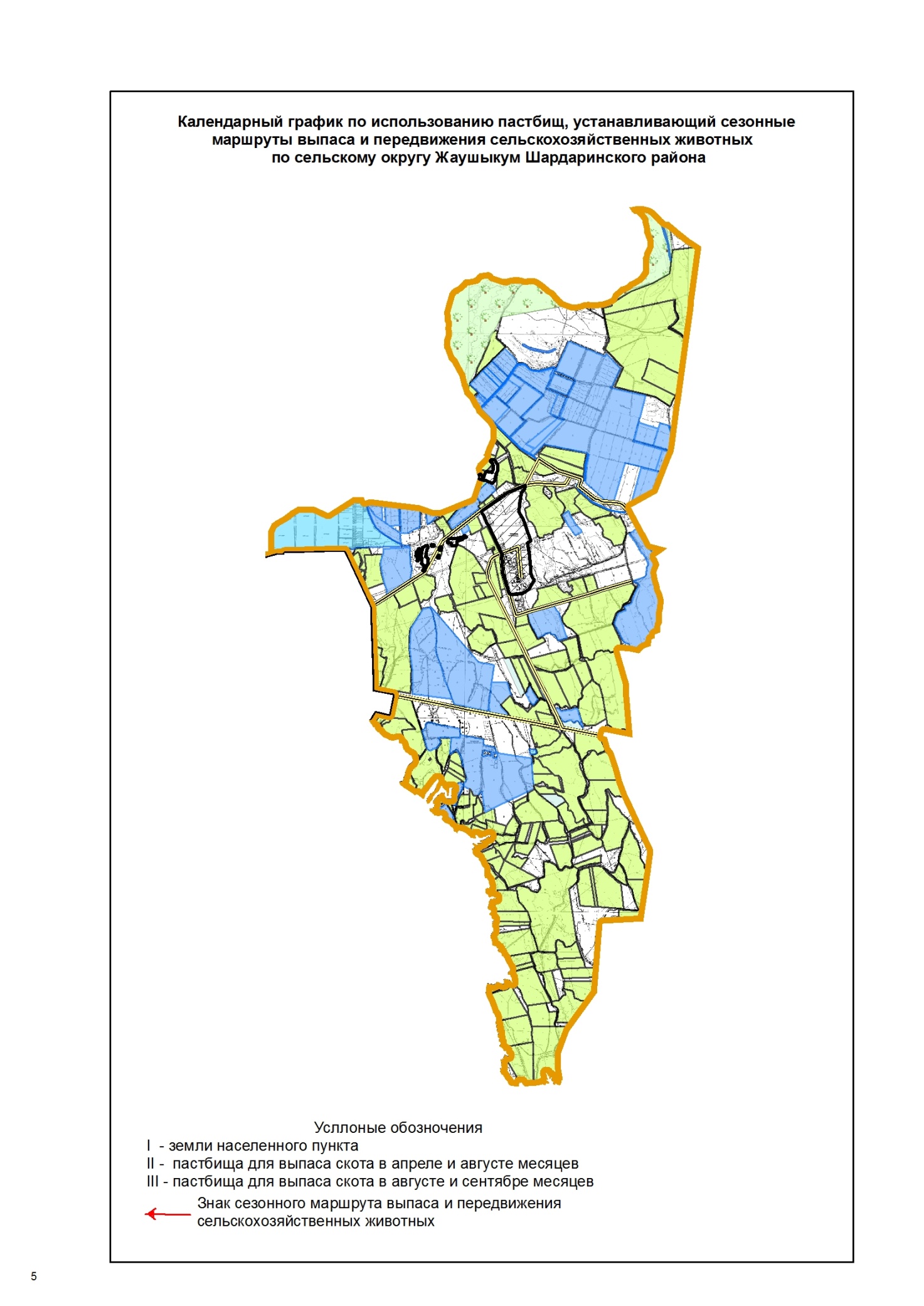 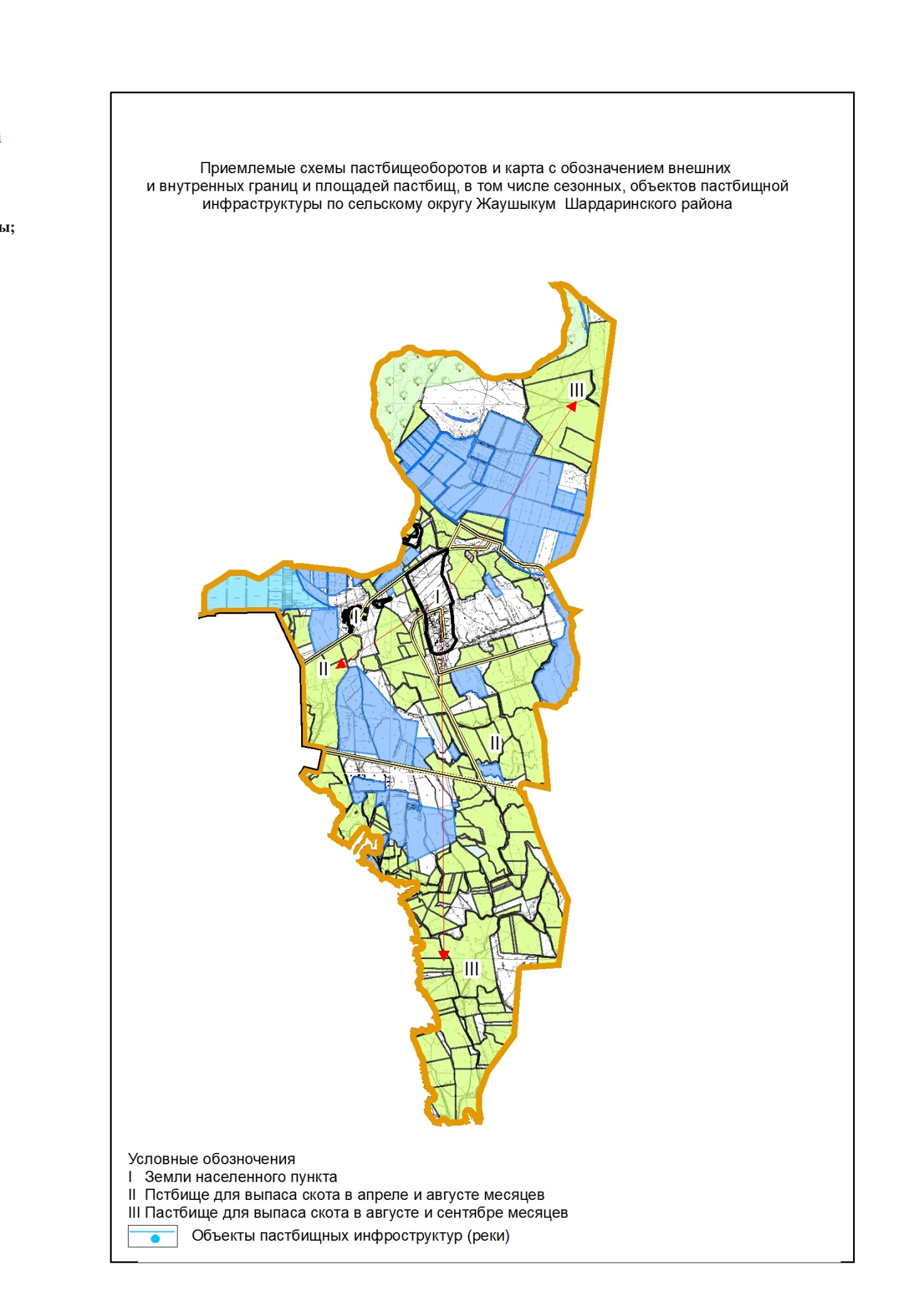 
					© 2012. РГП на ПХВ «Институт законодательства и правовой информации Республики Казахстан» Министерства юстиции Республики Казахстан
				
      Председатель сессии

З. Талбидин

      Секретарь районного маслихата

Б. Муталиев
Утвержден решением
Шардаринского районного
маслихата от 13 марта
2020 года № 55-346-VI
№
Сельский округ
Верблюд
Верблюд
В том числе
В том числе
Требующих природных пастбищ
Требующих природных пастбищ
 Лошади
 Лошади
В том числе
В том числе
Требующих природных пастбищ
№
Сельский округ
Верблюд
Верблюд
В том числе
В том числе
Требующих природных пастбищ
Требующих природных пастбищ
 Лошади
 Лошади
Содержащихся в неволе
Содержащихся в неволе
Требующих природных пастбищ
№
Сельский округ
Верблюд
Верблюд
Содержащихся в неволе
Содержащихся в неволе
Требующих природных пастбищ
Требующих природных пастбищ
 Лошади
 Лошади
Содержащихся в неволе
Содержащихся в неволе
Требующих природных пастбищ
1
2
3
3
4
4
5
5
6
1
К.Турысбеков
-
-
-
-
-
-
1088
1088
595
595
493
2
Коссейт
120
120
13
13
107
107
807
807
35
35
772
3
Коксу
288
288
157
157
131
131
1227
1227
704
704
523
4
Узын ата
7
7
7
7
-
-
629
629
90
90
539
5
Алатау батыр
401
401
151
151
250
250
1057
1057
400
400
657
6
Кызылкум
-
-
-
-
-
-
619
619
150
150
469
7
Суткент
8
8
8
8
-
-
1877
1877
500
500
1377
8
Акшенгелди
404
404
285
285
119
119
459
459
99
99
360
9
Достык
877
877
277
277
600
600
166
166
60
60
106
10
Жаушыкум
-
-
-
-
-
-
656
656
30
30
626
11
г.Шардара 
518
518
518
518
-
-
1699
1699
60
60
1639
Всего
2623
2623
1416
1416
1207
1207
10284
10284
2723
2723
7561
Крупнорогатый скот
Крупнорогатый скот
Крупнорогатый скот
В том числе
В том числе
Требует природных пастбищ,
Требует природных пастбищ,
Мелкорогатый скот
Мелкорогатый скот
В том числе
В том числе
Требует природных пастбищ
Требует природных пастбищ
Крупнорогатый скот
Крупнорогатый скот
Крупнорогатый скот
Содержащихся в неволе
Содержащихся в неволе
Требует природных пастбищ,
Требует природных пастбищ,
Мелкорогатый скот
Мелкорогатый скот
Содержащихся в неволе
Содержащихся в неволе
Требует природных пастбищ
Требует природных пастбищ
7
7
7
8
8
9
9
10
10
11
11
12
12
3843
3843
3843
1768
1768
2075
2075
43602
43602
4420
4420
39182
39182
3310
3310
3310
670
670
2640
2640
6620
6620
203
203
6417
6417
4946
4946
4946
200
200
2946
2946
29500
29500
13537
13537
15963
15963
3577
3577
3577
634
634
2697
2697
5130
5130
987
987
4143
4143
7027
7027
7027
3027
3027
4000
4000
7457
7457
3000
3000
4457
4457
2266
2266
2266
600
600
1666
1666
3207
3207
2707
2707
500
500
4301
4301
4301
4051
4051
250
250
18804
18804
14804
14804
4000
4000
4592
4592
4592
1986
1986
2606
2606
17392
17392
9045
9045
8347
8347
2147
2147
2147
457
457
1692
1692
7736
7736
190
190
7546
7546
1910
1910
1910
240
240
1670
1670
13062
13062
300
300
12762
12762
10314
10314
10314
1220
1220
9094
9094
46112
46112
520
520
45592
45592
48233
48233
48233
13633
13633
31336
31336
198622
198622
49713
49713
148909
148909
№
Число сельских округов
Общая площадь пастбищных угодий в сельских округах гектар
Общая площадь пастбищных угодий в сельских округах гектар
Общая площадь пастбищных угодий в сельских округах гектар
Общая площадь пастбищных угодий в сельских округах гектар
Поголовья и площадь требуемых пастбищных угодии, гектар
Поголовья и площадь требуемых пастбищных угодии, гектар
Поголовья и площадь требуемых пастбищных угодии, гектар
Поголовья и площадь требуемых пастбищных угодии, гектар
Поголовья и площадь требуемых пастбищных угодии, гектар
Поголовья и площадь требуемых пастбищных угодии, гектар
Поголовья и площадь требуемых пастбищных угодии, гектар
Поголовья и площадь требуемых пастбищных угодии, гектар
Поголовья и площадь требуемых пастбищных угодии, гектар
Поголовья и площадь требуемых пастбищных угодии, гектар
№
Число сельских округов
Общая площадь пастбищных угодий в сельских округах гектар
Общая площадь пастбищных угодий в сельских округах гектар
Общая площадь пастбищных угодий в сельских округах гектар
Общая площадь пастбищных угодий в сельских округах гектар
Верблюд
Норма, гектар
Норма, гектар
Требуемые пастбищные угодия, гектар
Требуемые пастбищные угодия, гектар
Лошади
Лошади
Норма, гектар
Норма, гектар
Требуемые пастбищные угодия, гектар
1
2
3
3
3
3
4
5
5
6
6
7
7
1
К.Турысбеков
45219
45219
45219
45219
-
9,0
9,0
-
-
1088
1088
9,0
9,0
9272
2
Коссейт
373
373
373
373
120
9,0
9,0
1080
1080
530
530
9,0
9,0
4770
3
Коксу
37995
37995
37995
37995
288
9,0
9,0
2592
2592
832
832
9,0
9,0
7488
4
Узын ата
511
511
511
511
7
9,0
9,0
63
63
382
382
9,0
9,0
3438
5
Алатау батыр
1554
1554
1554
1554
401
9,0
9,0
3609
3609
584
584
9,0
9,0
5256
6
Кызылкум
651
651
651
651
-
9,0
9,0
-
-
440
440
9,0
9,0
3960
7
Суткент
15684
15684
15684
15684
8
9,0
9,0
72
72
967
967
9,0
9,0
8703
8
Акшенгелди
5999
5999
5999
5999
404
9,0
9,0
3636
3636
60
60
9,0
9,0
540
9
Достык
775
775
775
775
877
9,0
9,0
7893
7893
63
63
9,0
9,0
567
10
Жаушыкум
4711
4711
4711
4711
-
9,0
9,0
-
-
327
327
9,0
9,0
2943
11
г.Шардара 
-
-
-
-
518
9,0
9,0
4662
4662
889
889
9,0
9,0
8001
Всего
113474
113474
113474
113474
2623
-
-
2367
2367
6082
6082
-
-
54738
Крупнорогатый скот
Крупнорогатый скот
Крупнорогатый скот
Норма, гектар
Требуемые пастбищные угодия, гектар
Мелкорогатый скот
Мелкорогатый скот
Мелкорогатый скот
Норма, гектар
Норма, гектар
Требуемые пастбищные угодия, гектар
Требуемые пастбищные угодия, гектар
Общая площадь требуемых пастбищных угодии, гектар
Общая площадь требуемых пастбищных угодии, гектар
Общая разница в районе пастбищ и необходимых пастбищ, (+,-)
Общая разница в районе пастбищ и необходимых пастбищ, (+,-)
8
8
8
9
10
10
10
11
11
12
12
13
13
14
14
3843
3843
3843
8,0
30744
43602
43602
43602
2,5
2,5
109005
109005
149021
149021
-103802
-103802
3310
3310
3310
8,0
26480
6620
6620
6620
2,5
2,5
16550
16550
48880
48880
-48507
-48507
4946
4946
4946
8,0
39568
29500
29500
29500
2,5
2,5
73750
73750
123398
123398
-85403
-85403
3577
3577
3577
8,0
28616
5130
5130
5130
2,5
2,5
12825
12825
44942
44942
-44431
-44431
7027
7027
7027
8,0
56216
7457
7457
7457
2,5
2,5
18642.5
18642.5
83723.5
83723.5
-82169.5
-82169.5
2266
2266
2266
8,0
18128
3207
3207
3207
2,5
2,5
8017.5
8017.5
30105.5
30105.5
-29454.5
-29454.5
4301
4301
4301
8,0
34408
18804
18804
18804
2,5
2,5
47010
47010
90193
90193
-74509
-74509
4592
4592
4592
8,0
36736
17392
17392
17392
2,5
2,5
43480
43480
84392
84392
-78393
-78393
2147
2147
2147
8,0
17176
7736
7736
7736
2,5
2,5
19340
19340
44976
44976
-44201
-44201
1910
1910
1910
8,0
15280
13062
13062
13062
2,5
2,5
32655
32655
50878
50878
-46167
-46167
10314
10314
10314
8,0
82512
46112
46112
46112
2,5
2,5
115280
115280
210445
210445
-210445
-210445
48233
48233
48233
-
385864
198622
198622
198622
-
-
496555
496555
960754
960754
-847280
-847280
№
Сельские округа
Ветеринарные станции
Места для купания мелкорогатого скота 
Пункт искусственного осеменение
биотермические котловины
1
К.Турысбеков
1
3
1
2
2
Коссейт
1
1
1
1
3
Коксу
1
6
1
2
4
Узын ата
1
1
1
1
5
Алатау батыр
1
1
1
1
6
Кызылкум
1
1
1
1
7
Сүткент
1
3
1
1
8
Акшенгелди
1
2
1
2
9
Достык
1
1
1
1
10
Жаушыкум
1
1
1
1
11
г.Шардара 
1
2
1
2
Всего
11
22
11
15Приложение 1
к Плану по управлению
пастбищами и их использованию
в Шардаринском районе на
2020-2021 годы
№
Населенные пункты
Верблюд
Лошадь
Крупнорогатый скот
Мелкорогатый скот
1
Шардара
-
448
3181
23839
2
Акберди
-
48
45
2240
3
Бимырза
-
54
52
3521
4
Куан-кудык
-
229
376
8610
5
Пишен тобе
-
219
154
1238
6
Бозай
-
90
34
4154
Всего
-
1088
3842
43602
№
Сельские округа
Ветеринарные станции
Места для купания мелкорогатого скота
Пункт искусственного осеменения
Биотермические котловины
1
Шардара
1
1
1
1
2
Акберди
-
-
-
-
3
Бимырза
-
1
-
-
4
Куан-кудык
-
1
-
-
5
Пишен тобе
-
-
-
1
6
Бозай
-
-
-
-
Всего 
1
3
1
2
№
Сельский округ
Форма выпуска, срок перегона скота в горной зоне
Срок возврата скота в горной зоне выпуска
Примечание
1
К.Турысбеков
Апрель - май
Август - сентябрь
№
Населенные пункты
Общая площадь пастбищ в населенных пунктах, гектар
Общая площадь пастбищ в населенных пунктах, гектар
Общая площадь пастбищ в населенных пунктах, гектар
Общая площадь пастбищ в населенных пунктах, гектар
Поголовья скота и требуемая площадь пастбищных земель, гектар
Поголовья скота и требуемая площадь пастбищных земель, гектар
Поголовья скота и требуемая площадь пастбищных земель, гектар
Поголовья скота и требуемая площадь пастбищных земель, гектар
Поголовья скота и требуемая площадь пастбищных земель, гектар
Поголовья скота и требуемая площадь пастбищных земель, гектар
Поголовья скота и требуемая площадь пастбищных земель, гектар
Поголовья скота и требуемая площадь пастбищных земель, гектар
Поголовья скота и требуемая площадь пастбищных земель, гектар
Поголовья скота и требуемая площадь пастбищных земель, гектар
№
Населенные пункты
Общая площадь пастбищ в населенных пунктах, гектар
Общая площадь пастбищ в населенных пунктах, гектар
Общая площадь пастбищ в населенных пунктах, гектар
Общая площадь пастбищ в населенных пунктах, гектар
Верблюд
Норма, гектар
Норма, гектар
Необходимые пастбища, гектар
Необходимые пастбища, гектар
Лошадь
Лошадь
Норма, гектар
Норма, гектар
Необходимые пастбища, гектар
1
2
3
3
3
3
4
5
5
6
6
7
1
Шардара
45219
45219
45219
45219
-
9,0
9,0
-
-
448
448
9,0
9,0
4032
2
Акберди
-
-
-
-
-
9,0
9,0
-
-
48
48
9,0
9,0
432
3
Бимырза
-
-
-
-
-
9,0
9,0
-
-
54
54
9,0
9,0
486
4
Куан-Кудык
-
-
-
-
-
9,0
9,0
-
-
229
229
9,0
9,0
2061
5
Пишентобе
-
-
-
-
-
9,0
9,0
-
-
219
219
9,0
9,0
1971
6
Бозай
-
-
-
-
-
9,0
9,0
-
-
90
90
9,0
9,0
810
Всего
45219
45219
45219
45219
-
9,0
9,0
-
-
1088
1088
9,0
9,0
9792
Крупнорогатый скот
Крупнорогатый скот
Крупнорогатый скот
Норма гектар
Необходимые пастбища, гектар
Мелкорогатый скот
Мелкорогатый скот
Мелкорогатый скот
Норма, гектар
Норма, гектар
Необходимые пастбища, гектар
Необходимые пастбища, гектар
Общая площадь необходимых пастбищ, гектар
Общая площадь необходимых пастбищ, гектар
Разница между общей пастбищей и необходимой пастбищ в населенных пунктах,(-,+)
Разница между общей пастбищей и необходимой пастбищ в населенных пунктах,(-,+)
8
9
10
10
10
11
11
12
12
13
13
14
14
3181
3181
3181
8,0
25448
23839
23839
23839
2,5
2,5
59597,5
59597,5
89077,5
89077,5
-
-
45
45
45
8,0
360
2240
2240
2240
2,5
2,5
5600
5600
6392
6392
-
-
52
52
52
8,0
416
3521
3521
3521
2,5
2,5
8802,5
8802,5
9704,5
9704,5
-
-
376
376
376
8,0
3008
8610
8610
8610
2,5
2,5
21525
21525
26594
26594
-
-
154
154
154
8,0
1232
1238
1238
1238
2,5
2,5
3095
3095
6298
6298
-
-
35
35
35
8,0
280
4154
4154
4154
2,5
2,5
10385
10385
11467
11467
-
-
3843
3843
3843
30744
43602
43602
43602
109005
109005
149021
149021
-103802
-103802Приложение 2
к Плану по управлению
пастбищами и их использованию
в Шардаринском районе на
2020-2021 годы
№
Населенные пункты
Верблюд
Лошадь
Крупнорогатый скот
Мелкорогатый скот
1
Коссейт
120
807
3310
6620
Барлығы
120
807
3310
6620
№
Сельские округа
Ветеринарные станции
Места для купания мелкорогатого скота
Пункт искусственного осеменения
Биотермические котловины
1
Коссейт
1
1
1
1
№
Форма выпуска, срок перегона скота в горной зоне
Срок возврата скота в горной зоне выпуска
Примечание
1
Апрель - май
Август - сентябрь
№
Населенные пункты
Общая площадь пастбищ в населенных пунктах, гектар
Общая площадь пастбищ в населенных пунктах, гектар
Общая площадь пастбищ в населенных пунктах, гектар
Поголовья скота и требуемая площадь пастбищных земель, гектар
Поголовья скота и требуемая площадь пастбищных земель, гектар
Поголовья скота и требуемая площадь пастбищных земель, гектар
Поголовья скота и требуемая площадь пастбищных земель, гектар
Поголовья скота и требуемая площадь пастбищных земель, гектар
Поголовья скота и требуемая площадь пастбищных земель, гектар
Поголовья скота и требуемая площадь пастбищных земель, гектар
Поголовья скота и требуемая площадь пастбищных земель, гектар
Поголовья скота и требуемая площадь пастбищных земель, гектар
Поголовья скота и требуемая площадь пастбищных земель, гектар
Поголовья скота и требуемая площадь пастбищных земель, гектар
№
Населенные пункты
Общая площадь пастбищ в населенных пунктах, гектар
Общая площадь пастбищ в населенных пунктах, гектар
Общая площадь пастбищ в населенных пунктах, гектар
Верблюд
Верблюд
Норма, гектар
Норма, гектар
Необходимые пастбища, гектар
Необходимые пастбища, гектар
Лошадь
Лошадь
Норма, гектар
Норма, гектар
Необходимые пастбища, гектар
1
2
3
3
3
4
4
5
5
6
6
7
1
Коссейт
373
373
373
120
120
9,0
9,0
1080
1080
807
807
9,0
9,0
7263
Всего
373
373
373
120
120
9,0
9,0
1080
1080
807
807
9,0
9,0
7263
Крупнорогатый скот
Крупнорогатый скот
Крупнорогатый скот
Норма гектар
Необходимые пастбища, гектар
Необходимые пастбища, гектар
Мелкорогатый скот
Мелкорогатый скот
Норма, гектар
Норма, гектар
Необходимые пастбища, гектар
Необходимые пастбища, гектар
Общая площадь необходимых пастбищ, гектар
Общая площадь необходимых пастбищ, гектар
Разница между общей пастбищей и необходимой пастбищ в населенных пунктах, (-,+)
Разница между общей пастбищей и необходимой пастбищ в населенных пунктах, (-,+)
8
9
9
10
10
11
11
12
12
13
13
14
14
3310
3310
3310
8,0
26480
26480
6620
6620
2,5
2,5
16550
16550
51373
51373
-51000
-51000
3310
3310
3310
8,0
26480
26480
6620
6620
2,5
2,5
16550
16550
51373
51373
-51000
-51000Приложение 3
к Плану по управлению
пастбищами и их использованию
в Шардаринском районе на
2020-2021 годы
№
Населенные пункты
Верблюд
Лошадь
Крупнорогатый скот
Мелкорогатый скот
1
Айдаркол кашар
116
657
2066
13578
2
Баспанды
90
298
1904
11868
3
Жоласар
82
272
976
4054
Всего
288
1227
4946
29500
№
Населенные пункты
Ветеринарные стации
Места для купания мелкорогатого скота
Пункт искусственного осеменения
Биотермические котловины
1
Айдаркол кашар
1
4
1
1
2
Баспанды
-
1
-
1
3
Жоласар
-
1
-
-
Всего
1
6
1
2
№
Сельский округ
Форма выпуска, срок перегона скота в горной зоне
Срок возврата скота в горной зоне выпуска
Примечание
1
Коксу
Апрель - май
Август - Сентябрь
№
Населенные пункты
Общая площадь пастбищ в населенных пунктах, гектар
Общая площадь пастбищ в населенных пунктах, гектар
Общая площадь пастбищ в населенных пунктах, гектар
Поголовья скота и требуемая площадь пастбищных земель, гектар
Поголовья скота и требуемая площадь пастбищных земель, гектар
Поголовья скота и требуемая площадь пастбищных земель, гектар
Поголовья скота и требуемая площадь пастбищных земель, гектар
Поголовья скота и требуемая площадь пастбищных земель, гектар
Поголовья скота и требуемая площадь пастбищных земель, гектар
Поголовья скота и требуемая площадь пастбищных земель, гектар
Поголовья скота и требуемая площадь пастбищных земель, гектар
Поголовья скота и требуемая площадь пастбищных земель, гектар
Поголовья скота и требуемая площадь пастбищных земель, гектар
Поголовья скота и требуемая площадь пастбищных земель, гектар
№
Населенные пункты
Общая площадь пастбищ в населенных пунктах, гектар
Общая площадь пастбищ в населенных пунктах, гектар
Общая площадь пастбищ в населенных пунктах, гектар
Верблюд
Верблюд
Норма, гектар
Норма, гектар
Необходимые пастбища, гектар
Необходимые пастбища, гектар
Лошадь
Лошадь
Норма, гектар
Норма, гектар
Необходимые пастбища, гектар
1
2
3
3
3
4
4
5
5
6
6
7
1
Айдаркол кашар
37995
37995
37995
116
116
9,0
9,0
1044
1044
657
657
9,0
9,0
5913
2
Баспанды
37995
37995
37995
90
90
9,0
9,0
810
810
298
298
9,0
9,0
2682
3
Жоласар
37995
37995
37995
82
82
9,0
9,0
738
738
272
272
9,0
9,0
2448
Всего
37995
37995
37995
288
288
9,0
9,0
2592
2592
1227
1227
9,0
9,0
11043
Крупнорогатый скот
Крупнорогатый скот
Крупнорогатый скот
Норма гектар
Необходимые пастбища, гектар
Необходимые пастбища, гектар
Мелкорогатый скот
Мелкорогатый скот
Норма, гектар
Норма, гектар
Необходимые пастбища, гектар
Необходимые пастбища, гектар
Общая площадь необходимых пастбищ, гектар
Общая площадь необходимых пастбищ, гектар
Разница между общей пастбищей и необходимой пастбищ в населенных пунктах, (-,+)
Разница между общей пастбищей и необходимой пастбищ в населенных пунктах, (-,+)
8
9
9
10
10
11
11
12
12
13
13
14
14
2066
2066
2066
8,0
16528
16528
13578
13578
2,5
2,5
31445
31445
54930
54930
-
-
1904
1904
1904
8,0
15232
15232
11868
11868
2,5
2,5
29670
29670
48394
48394
-
-
976
976
976
8,0
7808
7808
4054
4054
2,5
2,5
10135
10135
21129
21129
-
-
4946
4946
4946
8,0
39568
39568
29500
29500
2,5
2,5
73750
73750
126953
126953
-88958
-88958Приложение 4
к Плану по управлению
пастбищами и их использованию
в Шардаринском районе на
2020-2021 годы
№
Населенные пункты
Верблюд
Лошадь
Крупнорогатый скот
Мелкорогатый скот
1
Узын ата
6
409
2642
6474
Всего
6
409
2642
6474
№
Сельские округа
Ветеринарные станции
Места для купания мелкорогатого скота
Пункт искусственного осеменения
Биотермические котловины
1
Узын ата
1
1
1
1
№
Форма выпуска, срок перегона скота в горной зоне
Срок возврата скота в горной зоне выпуска
Примечание
1
Апрель - май
Август - сентябрь
№
Населенные пункты
Общая площадь пастбищ в населенных пунктах, гектар
Общая площадь пастбищ в населенных пунктах, гектар
Общая площадь пастбищ в населенных пунктах, гектар
Поголовья скота и требуемая площадь пастбищных земель, гектар
Поголовья скота и требуемая площадь пастбищных земель, гектар
Поголовья скота и требуемая площадь пастбищных земель, гектар
Поголовья скота и требуемая площадь пастбищных земель, гектар
Поголовья скота и требуемая площадь пастбищных земель, гектар
Поголовья скота и требуемая площадь пастбищных земель, гектар
Поголовья скота и требуемая площадь пастбищных земель, гектар
Поголовья скота и требуемая площадь пастбищных земель, гектар
Поголовья скота и требуемая площадь пастбищных земель, гектар
Поголовья скота и требуемая площадь пастбищных земель, гектар
Поголовья скота и требуемая площадь пастбищных земель, гектар
№
Населенные пункты
Общая площадь пастбищ в населенных пунктах, гектар
Общая площадь пастбищ в населенных пунктах, гектар
Общая площадь пастбищ в населенных пунктах, гектар
Верблюд
Верблюд
Норма, гектар
Норма, гектар
Необходимые пастбища, гектар
Необходимые пастбища, гектар
Лошадь
Лошадь
Норма, гектар
Норма, гектар
Необходимые пастбища, гектар
1
2
3
3
3
4
4
5
5
6
6
7
1
Узын ата
511
511
511
7
7
9,0
9,0
63
63
629
629
9,0
9,0
5661
Всего
511
511
511
7
7
9,0
9,0
63
63
629
629
9,0
9,0
5661
Крупнорогатый скот
Крупнорогатый скот
Крупнорогатый скот
Норма гектар
Необходимые пастбища, гектар
Необходимые пастбища, гектар
Мелкорогатый скот
Мелкорогатый скот
Норма, гектар
Норма, гектар
Необходимые пастбища, гектар
Необходимые пастбища, гектар
Общая площадь необходимых пастбищ, гектар
Общая площадь необходимых пастбищ, гектар
Разница между общей пастбищей и необходимой пастбищ в населенных пунктах, (-,+)
Разница между общей пастбищей и необходимой пастбищ в населенных пунктах, (-,+)
8
9
9
10
10
11
11
12
12
13
13
14
14
3577
3577
3577
8,0
28616
28616
5130
5130
2,5
2,5
12825
12825
35 399,5
35 399,5
-47165
-47165
3577
3577
3577
8,0
28616
28616
5130
5130
2,5
2,5
12825
12825
35 399,5
35 399,5
-47165
-47165Приложение 5
к Плану по управлению
пастбищами и их использованию
в Шардаринском районе на
2020-2021 годы
№
Населенные пункты
Верблюд
Лошадь
Крупнорогатый скот
Мелкорогатый скот
1
Казахстан
241
528,5
3513
1728
2
Целинный
160
528,5
3513
1728
Всего
401
1057
7027
7457
№
Населенные пункты
Ветеринарные стации
Места для купания мелкорогатого скота
Пункт искусственного осеменения
Биотермические котловины
1
Қазақстан
1
1
1
1
2
Целинный
-
2
-
1
Всего
1
3
1
2
№
Населенный пункт
Форма выпуска, срок перегона скота в горной зоне
Срок возврата скота в горной зоне выпуска
Примечание
1
Казахстан
Апрель - май
Август - сентябрь
2
Целенный
Апрель - май
Август - сентябрь
№
Населенные пункты
Общая площадь пастбищ в населенных пунктах, гектар
Общая площадь пастбищ в населенных пунктах, гектар
Общая площадь пастбищ в населенных пунктах, гектар
Поголовья скота и требуемая площадь пастбищных земель, гектар
Поголовья скота и требуемая площадь пастбищных земель, гектар
Поголовья скота и требуемая площадь пастбищных земель, гектар
Поголовья скота и требуемая площадь пастбищных земель, гектар
Поголовья скота и требуемая площадь пастбищных земель, гектар
Поголовья скота и требуемая площадь пастбищных земель, гектар
Поголовья скота и требуемая площадь пастбищных земель, гектар
Поголовья скота и требуемая площадь пастбищных земель, гектар
Поголовья скота и требуемая площадь пастбищных земель, гектар
Поголовья скота и требуемая площадь пастбищных земель, гектар
Поголовья скота и требуемая площадь пастбищных земель, гектар
№
Населенные пункты
Общая площадь пастбищ в населенных пунктах, гектар
Общая площадь пастбищ в населенных пунктах, гектар
Общая площадь пастбищ в населенных пунктах, гектар
Верблюд
Верблюд
Норма, гектар
Необходимые пастбища, гектар
Необходимые пастбища, гектар
Необходимые пастбища, гектар
Лошадь
Лошадь
Норма, гектар
Норма, гектар
Необходимые пастбища, гектар
1
2
3
3
3
4
4
5
6
6
6
7
1
Казахстан
697
697
697
241
241
9,0
2169
2169
2169
528,5
528,5
9,0
9,0
4756,5
Целинный
857
857
857
160
160
9,0
1440
1440
1440
528,5
528,5
9,0
9,0
4756,5
Всего
1554
1554
1554
401
401
9,0
3609
3609
3609
1057
1057
9,0
9,0
9513
Крупнорогатый скот
Крупнорогатый скот
Крупнорогатый скот
Норма гектар
Необходимые пастбища, гектар
Необходимые пастбища, гектар
Мелкорогатый скот
Мелкорогатый скот
Мелкорогатый скот
Норма, гектар
Необходимые пастбища, гектар
Необходимые пастбища, гектар
Общая площадь необходимых пастбищ, гектар
Общая площадь необходимых пастбищ, гектар
Разница между общей пастбищей и необходимой пастбищ в населенных пунктах,(-,+)
Разница между общей пастбищей и необходимой пастбищ в населенных пунктах,(-,+)
8
9
9
10
10
10
11
12
12
13
13
14
14
3514
3514
3514
8,0
28112
28112
1728
1728
1728
2,5
4320
4320
39357,5
39357,5
-
-
3513
3513
3513
8,0
28104
28104
1728
1728
1728
2,5
4320
4320
38609,5
38609,5
-
-
7027
7027
7027
8,0
56216
56216
7457
7457
7457
2,5
8640
8640
77967
77967
-76413
-76413Приложение 6
к Плану по управлению
пастбищами и их использованию
в Шардаринском районе на
2020-2021 годы
№
Населенные пункты
Верблюд
Лошадь
Крупнорогатый скот
Мелкорогатый скот
1
Кызылкум
-
619
2266
3207
Всего
-
619
2266
3207
№
Населенные пункты
Ветеринарные стации
Места для купания мелкорогатого скота
Пункт искусственного осеменения
Биотермические котловины
1
Кызылкум
1
1
1
1
№
Форма выпуска, срок перегона скота в горной зоне
Срок возврата скота в горной зоне выпуска
Примечание
1
Апрель - май
Август - сентябрь
№
Населенные пункты
Общая площадь пастбищ в населенных пунктах, гектар
Общая площадь пастбищ в населенных пунктах, гектар
Общая площадь пастбищ в населенных пунктах, гектар
Поголовья скота и требуемая площадь пастбищных земель, гектар
Поголовья скота и требуемая площадь пастбищных земель, гектар
Поголовья скота и требуемая площадь пастбищных земель, гектар
Поголовья скота и требуемая площадь пастбищных земель, гектар
Поголовья скота и требуемая площадь пастбищных земель, гектар
Поголовья скота и требуемая площадь пастбищных земель, гектар
Поголовья скота и требуемая площадь пастбищных земель, гектар
Поголовья скота и требуемая площадь пастбищных земель, гектар
Поголовья скота и требуемая площадь пастбищных земель, гектар
Поголовья скота и требуемая площадь пастбищных земель, гектар
Поголовья скота и требуемая площадь пастбищных земель, гектар
№
Населенные пункты
Общая площадь пастбищ в населенных пунктах, гектар
Общая площадь пастбищ в населенных пунктах, гектар
Общая площадь пастбищ в населенных пунктах, гектар
Верблюд
Верблюд
Норма, гектар
Норма, гектар
Необходимые пастбища, гектар
Необходимые пастбища, гектар
Лошадь
Лошадь
Норма, гектар
Норма, гектар
Необходимые пастбища, гектар
1
2
3
3
3
4
4
5
5
6
6
7
1
Кызылкум
651
651
651
-
-
9,0
9,0
-
-
619
619
9,0
9,0
5571
Всего
651
651
651
-
-
9,0
9,0
-
-
619
619
9,0
9,0
5571
Крупнорогатый скот
Крупнорогатый скот
Крупнорогатый скот
Норма гектар
Необходимые пастбища, гектар
Необходимые пастбища, гектар
Мелкорогатый скот
Мелкорогатый скот
Норма, гектар
Норма, гектар
Необходимые пастбища, гектар
Необходимые пастбища, гектар
Общая площадь необходимых пастбищ, гектар
Общая площадь необходимых пастбищ, гектар
Разница между общей пастбищей и необходимой пастбищ в населенных пунктах,(-,+)
Разница между общей пастбищей и необходимой пастбищ в населенных пунктах,(-,+)
8
9
9
10
10
11
11
12
12
13
13
14
14
10
10
10
11
12
12
13
13
14
14
15
15
16
16
17
17
2266
2266
2266
8,0
18128
18128
3207
3207
2,5
2,5
8017,5
8017,5
31716,5
31716,5
-31065,5
-31065,5
2266
2266
2266
8,0
18128
18128
3207
3207
2,5
2,5
8017,5
8017,5
31716,5
31716,5
-31065,5
-31065,5Приложение 7
к Плану по управлению
пастбищами и их использованию
в Шардаринском районе на
2020-2021 годы
№
Населенные пункты
Верблюд
Лошадь
Крупнорогатый скот
Мелкорогатый скот
1
Суткент
-
1770
3963
16312
2
Шабырлы
-
107
338
2495
Всего
-
1877
4301
18804
№
Населенные пункты
Ветеринарные стации
Места для купания мелкорогатого скота
Пункт искусственного осеменения
Биотермические котловины
1
Суткент
1
2
1
1
2
Шабырлы
-
1
-
-
3
Всего
1
3
1
1
№
Форма выпуска, срок перегона скота в горной зоне
Срок возврата скота в горной зоне выпуска
Примечание
1
Апрель - май
Август - сентябрь
№
№
Населенные пункты
Общая площадь пастбищ в населенных пунктах, гектар
Общая площадь пастбищ в населенных пунктах, гектар
Поголовья скота и требуемая площадь пастбищных земель, гектар
Поголовья скота и требуемая площадь пастбищных земель, гектар
Поголовья скота и требуемая площадь пастбищных земель, гектар
Поголовья скота и требуемая площадь пастбищных земель, гектар
Поголовья скота и требуемая площадь пастбищных земель, гектар
Поголовья скота и требуемая площадь пастбищных земель, гектар
Поголовья скота и требуемая площадь пастбищных земель, гектар
Поголовья скота и требуемая площадь пастбищных земель, гектар
№
№
Населенные пункты
Общая площадь пастбищ в населенных пунктах, гектар
Общая площадь пастбищ в населенных пунктах, гектар
Лошадь
Лошадь
Лошадь
Норма, гектар
Норма, гектар
Необходимые пастбища, гектар
Необходимые пастбища, гектар
Крупнорогатый скот
1
1
2
3
3
4
4
4
5
5
6
6
7
1
1
Суткент
-
-
1770
1770
1770
9,0
9,0
15930
15930
3963
2
2
Шабырлы
-
-
107
107
107
9,0
9,0
10593
10593
338
Всего
15684
15684
1877
1877
1877
9,0
9,0
16893
16893
4301
Норма, гектар
Необходимые пастбища, гектар
Необходимые пастбища, гектар
Необходимые пастбища, гектар
Мелкорогатый скот
Мелкорогатый скот
Норма, гектар
Необходимые пастбища, гектар
Необходимые пастбища, гектар
Общая площадь необходимых пастбищ, гектар
Общая площадь необходимых пастбищ, гектар
Разница между общей пастбищей и необходимой пастбищ в населенных пунктах,(-,+)
Разница между общей пастбищей и необходимой пастбищ в населенных пунктах,(-,+)
8
9
9
9
10
10
11
12
12
13
13
14
14
8
31704
31704
31704
16312
16312
2,5
40780
40780
88414
88414
-
-
8
2704
2704
2704
2495
2495
2,5
6237,5
6237,5
19534,5
19534,5
-
-
8
34408
34408
34408
18804
18804
2,5
47010
47010
98311
98311
-82627
-82627Приложение 8
к Плану по управлению
пастбищами и их использованию
в Шардаринском районе на
2020-2021 годы
№
Населенные пункты
Верблюд
Лошадь
Крупнорогатый скот
Мелкорогатый скот
1
Ак алтын
152
230
1058
4407
2
Егизкум
252
229
3534
12985
Всего
404
459
4592
17392
№
Населенные пункты
Ветеринарные стации
Места для купания мелкорогатого скота
Пункт искусственного осеменения
Биотермические котловины
1
Ак алтын
1
1
1
1
2
Егизкум
-
1
-
-
Всего
1
2
1
1
№
Форма выпуска, срок перегона скота в горной зоне
Срок возврата скота в горной зоне выпуска
Примечание
1
Апрель - май
Август - сентябрь
№
Населенные пункты
Общая площадь пастбищ в населенных пунктах, гектар
Общая площадь пастбищ в населенных пунктах, гектар
Общая площадь пастбищ в населенных пунктах, гектар
Поголовья скота и требуемая площадь пастбищных земель, гектар
Поголовья скота и требуемая площадь пастбищных земель, гектар
Поголовья скота и требуемая площадь пастбищных земель, гектар
Поголовья скота и требуемая площадь пастбищных земель, гектар
Поголовья скота и требуемая площадь пастбищных земель, гектар
Поголовья скота и требуемая площадь пастбищных земель, гектар
Поголовья скота и требуемая площадь пастбищных земель, гектар
Поголовья скота и требуемая площадь пастбищных земель, гектар
Поголовья скота и требуемая площадь пастбищных земель, гектар
Поголовья скота и требуемая площадь пастбищных земель, гектар
Поголовья скота и требуемая площадь пастбищных земель, гектар
№
Населенные пункты
Общая площадь пастбищ в населенных пунктах, гектар
Общая площадь пастбищ в населенных пунктах, гектар
Общая площадь пастбищ в населенных пунктах, гектар
Верблюд
Верблюд
Норма, гектар
Норма, гектар
Необходимые пастбища, гектар
Необходимые пастбища, гектар
Лошадь
Лошадь
Норма, гектар
Норма, гектар
Необходимые пастбища, гектар
1
2
3
3
3
4
4
5
5
6
6
7
1
Ак алтын
-
-
-
152
152
9,0
9,0
1368
1368
230
230
9,0
9,0
2070
Егизкум
-
-
-
252
252
9,0
9,0
2268
2268
229
229
9,0
9,0
2061
Всего
5999
5999
5999
404
404
9,0
9,0
3636
3636
459
459
9,0
9,0
4131
Крупнорогатый скот
Крупнорогатый скот
Крупнорогатый скот
Норма гектар
Необходимые пастбища, гектар
Необходимые пастбища, гектар
Мелкорогатый скот
Мелкорогатый скот
Норма, гектар
Норма, гектар
Необходимые пастбища, гектар
Необходимые пастбища, гектар
Общая площадь необходимых пастбищ, гектар
Общая площадь необходимых пастбищ, гектар
Разница между общей пастбищей и необходимой пастбищ в населенных пунктах,(-,+)
Разница между общей пастбищей и необходимой пастбищ в населенных пунктах,(-,+)
10
10
10
11
12
12
13
13
14
14
15
15
16
16
17
17
1058
1058
1058
8,0
8464
8464
4407
4407
2,5
2,5
11017,5
11017,5
22919,5
22919,5
-
-
3534
3534
3534
8,0
28272
28272
12985
12985
2,5
2,5
32462,5
32462,5
65063,5
65063,5
-
-
4592
4592
4592
8,0
36736
36736
17392
17392
2,5
2,5
43480
43480
87983
87983
- 81984
- 81984Приложение 9
к Плану по управлению
пастбищами и их использованию
в Шардаринском районе на
2020-2021 годы
№
Населенные пункты
Верблюд
Лошадь
Крупнорогатый скот
Мелкорогатый скот
1
Достык
877
166
2147
7736
Всего
877
166
2147
7736
№
Населенные пункты
Ветеринарные стации
Места для купания мелкорогатого скота
Пункт искусственного осеменения
Биотермические котлованы
1
Достык
1
1
1
1
№
Форма выпуска, срок перегона скота в горной зоне
Срок возврата скота в горной зоне выпуска
Примечание
1
Апрель - май
Август - сентябрь
№
Населенные пункты
Общая площадь пастбищ в населенных пунктах, гектар
Общая площадь пастбищ в населенных пунктах, гектар
Общая площадь пастбищ в населенных пунктах, гектар
Поголовья скота и требуемая площадь пастбищных земель, гектар
Поголовья скота и требуемая площадь пастбищных земель, гектар
Поголовья скота и требуемая площадь пастбищных земель, гектар
Поголовья скота и требуемая площадь пастбищных земель, гектар
Поголовья скота и требуемая площадь пастбищных земель, гектар
Поголовья скота и требуемая площадь пастбищных земель, гектар
Поголовья скота и требуемая площадь пастбищных земель, гектар
Поголовья скота и требуемая площадь пастбищных земель, гектар
Поголовья скота и требуемая площадь пастбищных земель, гектар
Поголовья скота и требуемая площадь пастбищных земель, гектар
Поголовья скота и требуемая площадь пастбищных земель, гектар
№
Населенные пункты
Общая площадь пастбищ в населенных пунктах, гектар
Общая площадь пастбищ в населенных пунктах, гектар
Общая площадь пастбищ в населенных пунктах, гектар
Верблюд
Верблюд
Норма, гектар
Норма, гектар
Необходимые пастбища, гектар
Необходимые пастбища, гектар
Необходимые пастбища, гектар
Лошадь
Норма, гектар
Норма, гектар
Необходимые пастбища, гектар
1
2
3
3
3
4
4
5
5
6
6
6
7
1
Достык
777
777
777
877
877
9,0
9,0
7893
7893
7893
166
9,0
9,0
1494
Всего
777
777
777
877
877
9,0
9,0
7893
7893
7893
166
9,0
9,0
1494
Крупнорогатый скот
Крупнорогатый скот
Крупнорогатый скот
Норма гектар
Необходимые пастбища, гектар
Необходимые пастбища, гектар
Мелкорогатый скот
Мелкорогатый скот
Норма, гектар
Норма, гектар
Необходимые пастбища, гектар
Общая площадь необходимых пастбищ, гектар
Общая площадь необходимых пастбищ, гектар
Общая площадь необходимых пастбищ, гектар
Разница между общей пастбищей и необходимой пастбищ в населенных пунктах,(-,+)
Разница между общей пастбищей и необходимой пастбищ в населенных пунктах,(-,+)
8
9
9
10
10
11
11
12
13
13
13
14
14
2147
2147
2147
8,0
17176
17176
7736
7736
2,5
2,5
19340
36 459,5
36 459,5
36 459,5
-45903
-45903
2147
2147
2147
8,0
17176
17176
7736
7736
2,5
2,5
19340
36 459,5
36 459,5
36 459,5
-45903
-45903Приложение 10
к Плану по управлению
пастбищами и их использованию
в Шардаринском районе на
2020-2021 годы
№
Населенные пункты
Верблюд
Лошадь
Крупнорогатый скот
Мелкорогатый скот
1
Жаушыкум
-
300
828
10805
2
Багыскол
-
15
50
582
3
Калгансыр
-
10
20
388
4
Куйган
-
331
1012
1287
Всего
-
656
1910
13062
№
Населенные пункты
Ветеринарные стации
Места для купания мелкорогатого скота
Пункт искусственного осеменения
Биотермические котловтны
1
Жаушыкум
1
1
1
1
2
Багыскол
-
-
-
-
3
Калгансыр
-
-
-
-
4
Қуйган
-
-
-
-
Всего
1
1
1
1
№
Сельский округ
Форма выпуска, срок перегона скота в горной зоне
Срок возврата скота в горной зоне выпуска
Примечание
1
Жаушыкум
Апрель - май
Август - сентябрь
№
Населенные пункты
Населенные пункты
Общая площадь пастбищ в населенных пунктах, гектар
Общая площадь пастбищ в населенных пунктах, гектар
Общая площадь пастбищ в населенных пунктах, гектар
Поголовья скота и требуемая площадь пастбищных земель, гектар
Поголовья скота и требуемая площадь пастбищных земель, гектар
Поголовья скота и требуемая площадь пастбищных земель, гектар
Поголовья скота и требуемая площадь пастбищных земель, гектар
Поголовья скота и требуемая площадь пастбищных земель, гектар
Поголовья скота и требуемая площадь пастбищных земель, гектар
Поголовья скота и требуемая площадь пастбищных земель, гектар
Поголовья скота и требуемая площадь пастбищных земель, гектар
Поголовья скота и требуемая площадь пастбищных земель, гектар
Поголовья скота и требуемая площадь пастбищных земель, гектар
№
Населенные пункты
Населенные пункты
Общая площадь пастбищ в населенных пунктах, гектар
Общая площадь пастбищ в населенных пунктах, гектар
Общая площадь пастбищ в населенных пунктах, гектар
Верблюд
Норма, гектар
Норма, гектар
Необходимые пастбища, гектар
Необходимые пастбища, гектар
Лошадь
Лошадь
Норма, гектар
Норма, гектар
Необходимые пастбища, гектар
1
2
2
3
3
3
4
5
5
6
6
7
1
Жаушыкум
Жаушыкум
-
-
-
-
9,0
9,0
-
-
300
300
9,0
9,0
2700
2
Багыскол
Багыскол
-
-
-
-
9,0
9,0
-
-
15
15
9,0
9,0
135
3
Калгансыр
Калгансыр
-
-
-
-
9,0
9,0
-
-
10
10
9,0
9,0
90
4
Куйган
Куйган
-
-
-
-
9,0
9,0
-
-
331
331
9,0
9,0
2979
Всего
Всего
4711
4711
4711
-
9,0
9,0
-
-
656
656
9,0
9,0
5904
Крупнорогатый скот
Крупнорогатый скот
Норма гектар
Норма гектар
Необходимые пастбища, гектар
Мелкорогатый скот
Мелкорогатый скот
Мелкорогатый скот
Норма, гектар
Норма, гектар
Необходимые пастбища, гектар
Необходимые пастбища, гектар
Общая площадь необходимых пастбищ, гектар
Общая площадь необходимых пастбищ, гектар
Разница между общей пастбищей и необходимой пастбищ в населенных пунктах,(-,+)
Разница между общей пастбищей и необходимой пастбищ в населенных пунктах,(-,+)
8
8
9
10
10
10
11
11
12
12
13
13
14
14
828
828
8,0
8,0
6624
10805
10805
10805
2,5
2,5
27012,5
27012,5
36336,5
36336,5
-
-
50
50
8,0
8,0
400
582
582
582
2,5
2,5
1455
1455
1990
1990
-
-
20
20
8,0
8,0
160
388
388
388
2,5
2,5
970
970
1220
1220
-
-
1012
1012
8,0
8,0
8096
1287
1287
1287
2,5
2,5
3217,5
3217,5
14292,5
14292,5
-
-
1910
1910
8,0
8,0
15280
13062
13062
13062
2,5
2,5
32655
32655
53839
53839
-349128
-349128